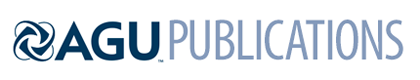 TectonicsSupporting Information forTectonics of the Eastern Kunlun Range: Cenozoic reactivation of a Paleozoic-early Mesozoic orogenChen Wu1*, Andrew V. Zuza2, Xuanhua Chen3, Lin Ding4, Drew A. Levy2, Changfeng Liu1, Wencan Liu1, Tian Jiang5, and Daniel F. Stockli61Structural Geology Group, China University of Geosciences (Beijing), Beijing 10085, China2Nevada Bureau of Mines and Geology, University of Nevada, Reno, Nevada, 89557 USA3Institute of Geomechanics, Chinese Academy of Geological Sciences, Beijing 100081, China4Institute of Tibetan Plateau Research, Chinese Academy of Sciences, Beijing 100085, China5School of Ocean Sciences, China University of Geosciences (Beijing), Beijing 100083, China6Department of Geological Sciences, University of Texas, Austin, Texas, 78712 USAContents of this file Tables S1 to S3Table S1. LA-ICP-MS results for zircons U-Pb ages of igneous samples in this study.Table S2. LA-ICP-MS results for detrital zircons U-Pb ages of sedimentary and meta-sedimentary samples in this study.Table S3. Major and trace elements for the granitoids from the Eastern Kunlun Range.Introduction Table S1. LA-ICP-MS results for zircons U-Pb ages of igneous samples in this study.Table S2. LA-ICP-MS results for detrital zircons U-Pb ages of sedimentary and meta-sedimentary samples in this study.Table S3. Major and trace elements for the granitoids from the Eastern Kunlun Range.Sample analysis SpotSample analysis SpotSample analysis SpotCorrected Isotopic RatiosCorrected Isotopic RatiosCorrected Isotopic RatiosCorrected Isotopic RatiosCorrected Isotopic RatiosCorrected Isotopic RatiosCorrected Ages (Ma)Corrected Ages (Ma)Corrected Ages (Ma)Corrected Ages (Ma)Corrected Ages (Ma)Corrected Ages (Ma)Corrected Ages (Ma)Corrected Ages (Ma) number232Th/238U1σ206Pb/238U1σ207Pb/235U1σ207Pb/206Pb1σ206Pb/238U1σ207Pb/235U1σ207Pb/206Pb1σBest Ages1σsample WC071815-3sample WC071815-3sample WC071815-3sample WC071815-3sample WC071815-3sample WC071815-3sample WC071815-3sample WC071815-3sample WC071815-3sample WC071815-3sample WC071815-3sample WC071815-3sample WC071815-3sample WC071815-3sample WC071815-3sample WC071815-3sample WC071815-3sam.010.8401 0.0033 0.0698 0.0009 0.5341 0.0088 0.0555 0.0007 435 6 435 7 431 30 435 6 sam.020.8202 0.0073 0.0695 0.0008 0.5316 0.0080 0.0554 0.0007 433 5 433 7 430 30 433 5 sam.031.2595 0.0050 0.0711 0.0009 0.5553 0.0095 0.0566 0.0008 443 5 448 8 478 32 443 5 sam.040.6566 0.0038 0.0720 0.0009 0.5522 0.0092 0.0556 0.0007 448 6 446 7 438 30 448 6 sam.050.7690 0.0041 0.0713 0.0009 0.5523 0.0096 0.0562 0.0008 444 5 447 8 460 33 444 5 sam.060.6941 0.0084 0.0700 0.0009 0.5333 0.0103 0.0553 0.0009 436 5 434 8 424 37 436 5 sam.071.4208 0.0121 0.0692 0.0009 0.5290 0.0082 0.0555 0.0007 431 5 431 7 430 30 431 5 sam.080.8357 0.0071 0.0715 0.0009 0.5510 0.0098 0.0559 0.0009 445 5 446 8 448 34 445 5 sam.090.4256 0.0019 0.0720 0.0010 0.5536 0.0100 0.0558 0.0008 448 6 447 8 443 33 448 6 sam.101.1427 0.0212 0.0778 0.0010 1.0285 0.0352 0.0958 0.0030 483 6 718 25 1545 58 //sam.110.5793 0.0042 0.0721 0.0009 0.5524 0.0086 0.0556 0.0008 449 5 447 7 435 32 449 5 sam.120.6616 0.0054 0.0721 0.0009 0.5601 0.0093 0.0563 0.0008 449 6 452 8 465 30 449 6 sam.130.5673 0.0043 0.0721 0.0009 0.5596 0.0095 0.0563 0.0008 449 6 451 8 464 30 449 6 sam.141.1972 0.0138 0.0717 0.0009 0.5576 0.0087 0.0564 0.0007 447 6 450 7 467 29 447 6 sam.150.6555 0.0069 0.0694 0.0008 0.5403 0.0115 0.0565 0.0011 433 5 439 9 470 41 433 5 sam.160.8448 0.0051 0.0717 0.0009 0.5563 0.0122 0.0562 0.0010 447 6 449 10 462 40 447 6 sam.170.5352 0.0031 0.0675 0.0015 0.6050 0.0177 0.0650 0.0011 421 9 480 14 774 35 421 9 sam.180.4816 0.0087 0.0720 0.0009 0.5647 0.0097 0.0569 0.0009 448 5 455 8 486 33 448 5 sam.190.4491 0.0076 0.0718 0.0008 0.5605 0.0081 0.0566 0.0007 447 5 452 7 476 27 447 5 sam.200.4284 0.0010 0.0720 0.0010 0.5524 0.0087 0.0556 0.0007 448 6 447 7 438 27 448 6 sam.210.6565 0.0095 0.0699 0.0008 0.5404 0.0097 0.0560 0.0008 436 5 439 8 454 34 436 5 sam.220.4841 0.0044 0.0719 0.0008 0.5613 0.0088 0.0566 0.0007 448 5 452 7 477 29 448 5 sam.230.1619 0.0015 0.0859 0.0012 0.7090 0.0120 0.0598 0.0007 531 7 544 9 598 26 531 7 sam.240.6157 0.0012 0.0717 0.0009 0.5608 0.0119 0.0567 0.0010 447 6 452 10 480 40 447 6 sam.250.5949 0.0131 0.0718 0.0009 0.5532 0.0095 0.0559 0.0008 447 6 447 8 448 33 447 6 sam.260.7855 0.0039 0.0719 0.0010 0.5634 0.0101 0.0568 0.0008 448 6 454 8 485 29 448 6 sam.270.7275 0.0030 0.0710 0.0008 0.5523 0.0115 0.0564 0.0010 442 5 447 9 468 41 442 5 sample WC071815-1sample WC071815-1sample WC071815-1sample WC071815-1sample WC071815-1sample WC071815-1sample WC071815-1sample WC071815-1sample WC071815-1sample WC071815-1sample WC071815-1sample WC071815-1sample WC071815-1sample WC071815-1sample WC071815-1sample WC071815-1sample WC071815-1sam.010.3841 0.0079 0.1470 0.0020 1.5315 0.0269 0.0756 0.0009 884 12 943 17 1083 24 1083 24 sam.020.7233 0.0037 0.0702 0.0008 0.5379 0.0078 0.0556 0.0007 437 5 437 6 437 27 437 5 sam.030.0769 0.0004 0.0679 0.0007 0.5423 0.0090 0.0580 0.0009 423 5 440 7 528 34 423 5 sam.040.9235 0.0073 0.0705 0.0008 0.5486 0.0081 0.0564 0.0007 439 5 444 7 469 28 439 5 sam.050.9821 0.0070 0.0703 0.0009 0.5463 0.0087 0.0564 0.0008 438 5 443 7 467 30 438 5 sam.060.2583 0.0017 0.1533 0.0018 1.4681 0.0207 0.0695 0.0008 919 11 917 13 912 24 912 24 sam.070.6324 0.0051 0.0703 0.0008 0.5490 0.0087 0.0566 0.0008 438 5 444 7 476 32 438 5 sam.080.2440 0.0023 0.0691 0.0008 0.5312 0.0073 0.0557 0.0006 431 5 433 6 441 26 431 5 sam.091.2223 0.0098 0.0704 0.0008 0.5466 0.0076 0.0563 0.0007 439 5 443 6 465 27 439 5 sam.100.2043 0.0195 0.0934 0.0031 0.8082 0.2388 0.0628 0.0007 575 19 601 178 701 26 575 19 sam.110.6238 0.0015 0.0705 0.0009 0.5431 0.0083 0.0559 0.0007 439 6 440 7 448 27 439 6 sam.120.2699 0.0164 0.0648 0.0039 0.7979 0.4231 0.0893 0.0007 405 25 596 316 1410 26 //sam.130.6061 0.0083 0.0720 0.0008 0.5569 0.0084 0.0561 0.0007 448 5 450 7 456 28 448 5 sam.140.4045 0.0075 0.0828 0.0010 0.6794 0.0108 0.0595 0.0008 513 6 526 8 585 30 513 6 sam.150.4540 0.0182 0.0692 0.0008 0.5413 0.0086 0.0567 0.0008 431 5 439 7 481 32 431 5 sam.170.4421 0.0073 0.0714 0.0008 0.5567 0.0079 0.0566 0.0007 444 5 449 6 475 28 444 5 sam.180.3169 0.0027 0.0721 0.0009 0.5605 0.0089 0.0564 0.0007 449 5 452 7 468 28 449 5 sam.190.1095 0.0010 0.0719 0.0009 0.5497 0.0078 0.0555 0.0007 447 6 445 6 432 26 447 6 sam.200.5514 0.0039 0.0707 0.0008 0.5408 0.0077 0.0555 0.0007 440 5 439 6 433 28 440 5 sam.210.0628 0.0005 0.0722 0.0008 0.5492 0.0074 0.0552 0.0006 449 5 444 6 420 26 449 5 sam.220.3538 0.0037 0.0714 0.0008 0.5473 0.0088 0.0556 0.0007 445 5 443 7 436 29 445 5 sam.230.4886 0.0035 0.0719 0.0009 0.5487 0.0097 0.0554 0.0009 448 6 444 8 427 34 448 6 sam.240.3397 0.0025 0.0712 0.0008 0.5403 0.0073 0.0551 0.0006 443 5 439 6 414 26 443 5 sam.250.7875 0.0051 0.0700 0.0008 0.5366 0.0087 0.0556 0.0008 436 5 436 7 435 31 436 5 sam.260.8432 0.0090 0.0719 0.0008 0.5480 0.0079 0.0553 0.0007 448 5 444 6 423 29 448 5 sample WC300414-1Csample WC300414-1Csample WC300414-1Csample WC300414-1Csample WC300414-1Csample WC300414-1Csample WC300414-1Csample WC300414-1Csample WC300414-1Csample WC300414-1Csample WC300414-1Csample WC300414-1Csample WC300414-1Csample WC300414-1Csample WC300414-1Csample WC300414-1Csample WC300414-1Csam.010.49960.00380.07040.00080.54320.00800.05600.000743854417452274385sam.020.31650.00220.06990.00080.53690.00920.05570.000843654367440324365sam.030.35300.00250.06970.00080.53710.00910.05590.000943554367447344355sam.040.29260.00320.07120.00080.55630.00840.05670.000744354497478294435sam.050.41060.00130.07260.00090.56010.00870.05590.000745264527450294526sam.060.17490.00180.06980.00080.53590.00760.05570.000743554366440264355sam.070.31600.00170.06980.00090.54350.00940.05640.000843564418470304356sam.080.35570.00260.07040.00090.53990.00820.05560.000743954387436294395sam.090.33100.00220.07050.00100.55010.00900.05660.000743964457474274396sam.100.18540.00110.07000.00100.53810.00910.05580.000743664377443274366sam.110.42970.00440.07120.00080.54740.00830.05580.000744354437443294435sam.120.47550.00240.06970.00080.53320.00830.05550.000743554347431294355sam.130.41020.00310.07050.00080.54240.00780.05580.000743954406443274395sam.140.40700.00210.07110.00080.54900.00790.05600.000744354446454284435sam.150.33180.00160.07000.00080.53870.00800.05580.000743654386445274365sam.160.26490.00210.06980.00080.54380.00840.05650.000743554417472284355sam.170.23810.00160.07110.00090.54670.00820.05580.000744354437444274435sam.180.32500.00160.07000.00080.53690.00810.05560.000743654367436284365sam.190.39480.00230.07030.00080.54700.00850.05640.000843854437468304385sam.200.38830.00300.07060.00080.54440.00840.05590.000744054417448294405sam.210.33700.00290.07030.00080.54430.00820.05620.000743854417460294385sam.220.41730.00200.07010.00080.53540.00780.05540.000743754356427274375sam.230.40780.00380.07100.00080.55690.00830.05690.000744254497488274425sam.240.41070.00460.07170.00080.55200.00830.05580.000744654467446294465sam.250.43460.00270.07150.00080.55380.00910.05620.000844554487461314455sam.260.41380.00640.07010.00080.53790.00780.05570.000743754376439264375sam.270.37220.00260.06990.00080.53680.00870.05570.000843654367440314365sam.280.49960.00380.07040.00080.54320.00800.05600.000743854417452274385sample WC300414-17sample WC300414-17sample WC300414-17sample WC300414-17sample WC300414-17sample WC300414-17sample WC300414-17sample WC300414-17sample WC300414-17sample WC300414-17sample WC300414-17sample WC300414-17sample WC300414-17sample WC300414-17sample WC300414-17sample WC300414-17sample WC300414-17sam.010.3223 0.0032 0.0684 0.0007 0.5213 0.0080 0.0553 0.0008 427 5 426 7 423 31 427 5 sam.020.4346 0.0030 0.0689 0.0008 0.5337 0.0077 0.0562 0.0007 429 5 434 6 461 27 429 5 sam.030.5550 0.0025 0.0694 0.0008 0.5312 0.0075 0.0556 0.0007 432 5 433 6 435 27 432 5 sam.040.4834 0.0053 0.0689 0.0008 0.5356 0.0081 0.0564 0.0008 429 5 435 7 468 30 429 5 sam.050.2066 0.0019 0.0690 0.0008 0.5325 0.0081 0.0560 0.0007 430 5 433 7 452 28 430 5 sam.060.3304 0.0041 0.0692 0.0008 0.5294 0.0078 0.0555 0.0007 431 5 431 6 433 29 431 5 sam.070.3827 0.0018 0.0693 0.0008 0.5320 0.0081 0.0557 0.0007 432 5 433 7 440 29 432 5 sam.080.4829 0.0022 0.0694 0.0008 0.5343 0.0077 0.0558 0.0007 433 5 435 6 445 27 433 5 sam.090.5123 0.0025 0.0679 0.0008 0.5212 0.0074 0.0556 0.0007 424 5 426 6 438 26 424 5 sam.100.4970 0.0012 0.0696 0.0008 0.5353 0.0080 0.0558 0.0007 434 5 435 7 445 28 434 5 sam.110.3239 0.0029 0.0695 0.0009 0.5411 0.0104 0.0565 0.0009 433 5 439 8 472 36 433 5 sam.120.2391 0.0020 0.0679 0.0008 0.5190 0.0077 0.0554 0.0007 424 5 424 6 429 28 424 5 sam.130.2763 0.0008 0.0682 0.0008 0.5235 0.0077 0.0557 0.0007 425 5 428 6 439 27 425 5 sam.140.4058 0.0015 0.0687 0.0008 0.5288 0.0077 0.0558 0.0007 428 5 431 6 446 28 428 5 sam.150.4456 0.0027 0.0683 0.0008 0.5315 0.0084 0.0565 0.0008 426 5 433 7 471 30 426 5 sam.160.4753 0.0028 0.0686 0.0008 0.5244 0.0078 0.0555 0.0007 428 5 428 6 431 27 428 5 sam.170.2737 0.0013 0.0685 0.0008 0.5326 0.0078 0.0564 0.0007 427 5 434 6 467 27 427 5 sam.180.3159 0.0037 0.0688 0.0008 0.5260 0.0074 0.0555 0.0007 429 5 429 6 432 26 429 5 sam.190.4352 0.0016 0.0679 0.0008 0.5231 0.0073 0.0558 0.0007 424 5 427 6 446 26 424 5 sam.200.3091 0.0059 0.0683 0.0008 0.5266 0.0079 0.0559 0.0007 426 5 430 6 448 29 426 5 sam.210.2690 0.0018 0.0679 0.0008 0.5165 0.0075 0.0552 0.0007 424 5 423 6 419 27 424 5 sam.220.4305 0.0073 0.0692 0.0008 0.5314 0.0078 0.0557 0.0007 431 5 433 6 440 27 431 5 sam.230.3802 0.0014 0.0692 0.0008 0.5298 0.0078 0.0555 0.0007 432 5 432 6 432 28 432 5 sam.240.3641 0.0015 0.0688 0.0008 0.5344 0.0103 0.0563 0.0010 429 5 435 8 466 40 429 5 sam.250.4221 0.0035 0.0692 0.0009 0.5295 0.0084 0.0555 0.0007 432 6 431 7 431 28 432 6 sam.260.2414 0.0020 0.0692 0.0009 0.5306 0.0082 0.0556 0.0007 432 6 432 7 436 27 432 6 sam.270.4420 0.0015 0.0694 0.0008 0.5367 0.0080 0.0561 0.0007 433 5 436 7 454 29 433 5 sam.280.2747 0.0021 0.0684 0.0008 0.5220 0.0079 0.0553 0.0007 427 5 427 6 426 29 427 5 sam.290.3423 0.0042 0.0694 0.0008 0.5413 0.0083 0.0566 0.0007 432 5 439 7 476 28 432 5 sam.300.0628 0.0001 0.0696 0.0008 0.5343 0.0078 0.0557 0.0007 434 5 435 6 440 27 434 5 sam.310.5210 0.0036 0.0689 0.0008 0.5259 0.0086 0.0554 0.0008 429 5 429 7 427 31 429 5 sam.320.4292 0.0016 0.0679 0.0007 0.5195 0.0073 0.0555 0.0007 424 5 425 6 430 28 424 5 sam.330.3784 0.0012 0.0685 0.0008 0.5227 0.0077 0.0554 0.0007 427 5 427 6 427 29 427 5 sam.340.4319 0.0036 0.0694 0.0008 0.5363 0.0087 0.0560 0.0008 433 5 436 7 454 32 433 5 sample WC300414-7sample WC300414-7sample WC300414-7sample WC300414-7sample WC300414-7sample WC300414-7sample WC300414-7sample WC300414-7sample WC300414-7sample WC300414-7sample WC300414-7sample WC300414-7sample WC300414-7sample WC300414-7sample WC300414-7sample WC300414-7sample WC300414-7sam.010.3873 0.0027 0.0661 0.0007 0.5043 0.0072 0.0554 0.0007 412 5 415 6 427 28 412 5 sam.020.3733 0.0010 0.0669 0.0007 0.5131 0.0080 0.0556 0.0008 418 5 421 7 436 32 418 5 sam.030.6507 0.0031 0.0660 0.0007 0.4998 0.0074 0.0549 0.0007 412 4 412 6 408 29 412 4 sam.040.5282 0.0012 0.0662 0.0007 0.5090 0.0070 0.0558 0.0007 413 5 418 6 444 26 413 5 sam.050.4957 0.0013 0.0667 0.0007 0.5153 0.0081 0.0560 0.0008 416 5 422 7 453 31 416 5 sam.060.2753 0.0022 0.0676 0.0009 0.5199 0.0080 0.0558 0.0007 421 6 425 7 445 27 421 6 sam.070.4222 0.0037 0.0675 0.0007 0.5237 0.0082 0.0563 0.0008 421 5 428 7 464 32 421 5 sam.080.3940 0.0023 0.0679 0.0009 0.5266 0.0082 0.0563 0.0007 423 5 430 7 463 29 423 5 sam.090.6894 0.0069 0.0671 0.0008 0.5130 0.0074 0.0554 0.0007 419 5 420 6 430 28 419 5 sam.100.6104 0.0034 0.0674 0.0008 0.5224 0.0074 0.0562 0.0007 421 5 427 6 461 27 421 5 sam.110.4524 0.0024 0.0672 0.0008 0.5232 0.0076 0.0565 0.0007 419 5 427 6 471 28 419 5 sam.120.4719 0.0053 0.0677 0.0008 0.5183 0.0073 0.0555 0.0007 423 5 424 6 432 26 423 5 sam.130.4972 0.0043 0.0674 0.0008 0.5133 0.0074 0.0552 0.0007 421 5 421 6 421 27 421 5 sam.140.3866 0.0033 0.0670 0.0008 0.5113 0.0075 0.0553 0.0007 418 5 419 6 426 27 418 5 sam.150.3129 0.0015 0.0612 0.0007 0.4649 0.0072 0.0551 0.0007 383 4 388 6 417 30 383 4 sam.160.4299 0.0018 0.0660 0.0007 0.5031 0.0077 0.0552 0.0007 412 5 414 6 422 30 412 5 sam.170.3069 0.0018 0.0678 0.0008 0.5222 0.0092 0.0559 0.0009 423 5 427 8 447 36 423 5 sam.180.3788 0.0036 0.0660 0.0007 0.5035 0.0073 0.0553 0.0007 412 5 414 6 425 28 412 5 sam.190.5038 0.0022 0.0675 0.0007 0.5260 0.0075 0.0565 0.0007 421 5 429 6 472 27 421 5 sam.200.3371 0.0038 0.0678 0.0008 0.5269 0.0079 0.0564 0.0007 423 5 430 6 466 29 423 5 sam.210.4319 0.0035 0.0661 0.0007 0.5101 0.0079 0.0560 0.0008 413 4 419 6 452 31 413 4 sam.220.4954 0.0036 0.0668 0.0008 0.5102 0.0072 0.0554 0.0007 417 5 419 6 428 27 417 5 sam.230.4982 0.0048 0.0678 0.0008 0.5258 0.0082 0.0562 0.0008 423 5 429 7 461 30 423 5 sam.240.4624 0.0020 0.0676 0.0008 0.5156 0.0075 0.0553 0.0007 422 5 422 6 424 28 422 5 sam.250.4788 0.0014 0.0672 0.0008 0.5137 0.0075 0.0554 0.0007 419 5 421 6 429 28 419 5 sam.260.4362 0.0028 0.0678 0.0007 0.5268 0.0095 0.0563 0.0010 423 5 430 8 466 38 423 5 sam.270.4910 0.0028 0.0668 0.0007 0.5060 0.0080 0.0550 0.0008 417 5 416 7 411 31 417 5 sam.280.4716 0.0016 0.0665 0.0007 0.5052 0.0079 0.0551 0.0008 415 5 415 6 416 31 415 5 sample WC071715-2Bsample WC071715-2Bsample WC071715-2Bsample WC071715-2Bsample WC071715-2Bsample WC071715-2Bsample WC071715-2Bsample WC071715-2Bsample WC071715-2Bsample WC071715-2Bsample WC071715-2Bsample WC071715-2Bsample WC071715-2Bsample WC071715-2Bsample WC071715-2Bsample WC071715-2Bsample WC071715-2Bsam.10.8062 0.0058 0.0555 0.0006 0.4141 0.0057 0.0541 0.0006 348 4 352 5 375 27 348 4 sam.20.5980 0.0040 0.0572 0.0006 0.4282 0.0059 0.0543 0.0007 358 4 362 5 385 28 358 4 sam.30.5981 0.0056 0.0565 0.0006 0.4928 0.0070 0.0632 0.0008 354 4 407 6 716 26 354 4 sam.40.4288 0.0055 0.0571 0.0006 0.4199 0.0061 0.0534 0.0007 358 4 356 5 344 29 358 4 sam.50.4448 0.0015 0.0687 0.0008 0.5337 0.0078 0.0563 0.0007 428 5 434 6 466 29 428 5 sam.60.5723 0.0153 0.0569 0.0006 0.6728 0.0094 0.0857 0.0011 357 4 522 7 1331 25 357 4 sam.70.8119 0.0021 0.0570 0.0006 0.4961 0.0066 0.0631 0.0008 357 4 409 5 712 26 357 4 sam.80.6514 0.0037 0.0573 0.0007 0.5885 0.0135 0.0744 0.0014 359 4 470 11 1053 38 359 4 sam.90.8472 0.0084 0.0571 0.0006 0.4323 0.0062 0.0549 0.0007 358 4 365 5 409 27 358 4 sam.100.7225 0.0025 0.0571 0.0006 0.5471 0.0088 0.0695 0.0009 358 4 443 7 914 27 358 4 sam.110.6076 0.0056 0.0581 0.0006 0.6653 0.0097 0.0831 0.0011 364 4 518 8 1271 25 364 4 sam.120.4596 0.0028 0.0573 0.0007 0.5451 0.0086 0.0689 0.0011 359 4 442 7 897 32 359 4 sam.130.4787 0.0042 0.0575 0.0007 0.6307 0.0099 0.0796 0.0014 360 4 497 8 1187 34 360 4 sam.140.7932 0.0028 0.0574 0.0007 0.4740 0.0073 0.0599 0.0008 360 4 394 6 599 29 360 4 sam.150.3169 0.0030 0.0571 0.0007 0.4417 0.0066 0.0561 0.0007 358 4 371 6 456 28 358 4 sam.160.7733 0.0032 0.0581 0.0007 0.5050 0.0086 0.0631 0.0009 364 4 415 7 711 30 364 4 sam.170.6093 0.0010 0.0581 0.0007 0.5042 0.0077 0.0630 0.0008 364 4 415 6 707 26 364 4 sam.180.5744 0.0034 0.0584 0.0006 0.6070 0.0088 0.0754 0.0010 366 4 482 7 1079 28 366 4 sam.190.6272 0.0048 0.0580 0.0007 0.5574 0.0081 0.0697 0.0010 364 4 450 7 919 30 364 4 sample WC020514-15sample WC020514-15sample WC020514-15sample WC020514-15sample WC020514-15sample WC020514-15sample WC020514-15sample WC020514-15sample WC020514-15sample WC020514-15sample WC020514-15sample WC020514-15sample WC020514-15sample WC020514-15sample WC020514-15sample WC020514-15sample WC020514-15sam.011.1422 0.0134 0.04208 0.00054 0.30209 0.00878 0.05206 0.00128 266 3 268 8 288 56 266 3 sam.020.2676 0.0014 0.04532 0.00049 0.32837 0.00653 0.05255 0.00094 286 3 288 6 310 41 286 3 sam.030.8840 0.0021 0.04095 0.00045 0.28930 0.00468 0.05124 0.00072 259 3 258 4 251 32 259 3 sam.040.3085 0.0023 0.11972 0.00187 1.09946 0.02102 0.06661 0.00078 729 11 753 14 825 24 729 11 sam.050.9075 0.0053 0.04374 0.00060 0.31166 0.01506 0.05167 0.00209 276 4 275 13 271 93 276 4 sam.061.1764 0.0099 0.04115 0.00043 0.29093 0.00532 0.05127 0.00085 260 3 259 5 253 38 260 3 sam.071.0435 0.0042 0.04108 0.00045 0.29859 0.00686 0.05272 0.00121 260 3 265 6 317 52 260 3 sam.080.7374 0.0008 0.04274 0.00048 0.30068 0.00646 0.05102 0.00101 270 3 267 6 242 46 270 3 sam.090.0510 0.0002 0.13317 0.00179 1.20902 0.02015 0.06584 0.00075 806 11 805 13 801 24 806 11 sam.100.9537 0.0219 0.04155 0.00045 0.28696 0.00448 0.05009 0.00070 262 3 256 4 199 32 262 3 sam.111.3737 0.0105 0.04281 0.00048 0.30211 0.00607 0.05118 0.00091 270 3 268 5 249 41 270 3 sam.120.9021 0.0140 0.04078 0.00043 0.28672 0.00460 0.05100 0.00075 258 3 256 4 241 34 258 3 sam.130.5055 0.0044 0.04326 0.00054 0.30313 0.00625 0.05082 0.00093 273 3 269 6 233 42 273 3 sam.140.8650 0.0054 0.04435 0.00046 0.31310 0.00632 0.05120 0.00099 280 3 277 6 250 44 280 3 sam.151.3105 0.0125 0.04081 0.00044 0.29240 0.00494 0.05197 0.00080 258 3 260 4 284 35 258 3 sam.160.7063 0.0037 0.04130 0.00049 0.28955 0.00495 0.05085 0.00083 261 3 258 4 234 38 261 3 sam.170.1223 0.0014 0.05703 0.00061 0.42393 0.00816 0.05392 0.00097 358 4 359 7 368 40 358 4 sam.181.3278 0.0591 0.04198 0.00042 0.29240 0.00431 0.05052 0.00068 265 3 260 4 219 31 265 3 sam.190.4633 0.0021 0.04270 0.00049 0.30537 0.01228 0.05187 0.00198 270 3 271 11 280 87 270 3 sam.200.6118 0.0016 0.04239 0.00054 0.30567 0.00506 0.05230 0.00067 268 3 271 4 299 29 268 3 sam.211.1570 0.0066 0.04116 0.00042 0.29157 0.00423 0.05137 0.00065 260 3 260 4 258 29 260 3 sam.220.6878 0.0012 0.04227 0.00058 0.30106 0.00860 0.05165 0.00128 267 4 267 8 270 57 267 4 sam.231.0744 0.0093 0.04103 0.00046 0.29484 0.00478 0.05211 0.00073 259 3 262 4 290 32 259 3 sam.240.9630 0.0053 0.04222 0.00047 0.29750 0.00445 0.05110 0.00064 267 3 264 4 245 29 267 3 sam.250.9902 0.0068 0.04066 0.00046 0.28984 0.00453 0.05169 0.00067 257 3 258 4 272 30 257 3 sam.261.0993 0.0022 0.04143 0.00047 0.28798 0.00533 0.05042 0.00081 262 3 257 5 214 37 262 3 sample WC020514-7Bsample WC020514-7Bsample WC020514-7Bsample WC020514-7Bsample WC020514-7Bsample WC020514-7Bsample WC020514-7Bsample WC020514-7Bsample WC020514-7Bsample WC020514-7Bsample WC020514-7Bsample WC020514-7Bsample WC020514-7Bsample WC020514-7Bsample WC020514-7Bsample WC020514-7Bsample WC020514-7Bsam.10.0783 0.0008 0.04249 0.00053 0.30778 0.00907 0.05253 0.00147 268 3 272 8 309 64 268 3 sam.20.0693 0.0002 0.04110 0.00047 0.29081 0.00735 0.05132 0.00119 260 3 259 7 255 53 260 3 sam.30.0386 0.0007 0.04037 0.00046 0.31669 0.00573 0.05689 0.00087 255 3 279 5 487 34 255 3 sam.40.7511 0.0024 0.03952 0.00039 0.28326 0.00473 0.05198 0.00079 250 2 253 4 285 35 250 2 sam.50.0323 0.0005 0.03977 0.00045 0.27646 0.00540 0.05041 0.00090 251 3 248 5 214 41 251 3 sam.60.2561 0.0080 0.03957 0.00040 0.28151 0.00537 0.05160 0.00093 250 3 252 5 268 41 250 3 sam.71.0457 0.0084 0.04040 0.00048 0.29172 0.00482 0.05237 0.00067 255 3 260 4 301 29 255 3 sam.80.8971 0.0091 0.04078 0.00044 0.29600 0.00530 0.05264 0.00082 258 3 263 5 313 35 258 3 sam.90.3104 0.0030 0.04281 0.00054 0.30692 0.00632 0.05199 0.00087 270 3 272 6 285 38 270 3 sam.100.4032 0.0136 0.04119 0.00042 0.29849 0.00763 0.05256 0.00132 260 3 265 7 310 57 260 3 sam.110.9241 0.0283 0.03988 0.00043 0.28270 0.00504 0.05141 0.00080 252 3 253 5 259 36 252 3 sam.120.6867 0.0113 0.04002 0.00044 0.28034 0.00526 0.05080 0.00084 253 3 251 5 232 38 253 3 sam.130.4629 0.0026 0.04762 0.00060 0.38222 0.01153 0.05821 0.00152 300 4 329 10 538 57 300 4 sam.140.8305 0.0082 0.04108 0.00046 0.29440 0.00459 0.05198 0.00074 260 3 262 4 285 33 260 3 sam.150.1247 0.0009 0.04156 0.00048 0.34665 0.01147 0.06049 0.00169 263 3 302 10 621 60 263 3 sam.160.3195 0.0055 0.04298 0.00052 0.31582 0.00572 0.05330 0.00087 271 3 279 5 342 37 271 3 sam.171.2358 0.0321 0.03970 0.00039 0.27903 0.00386 0.05098 0.00062 251 2 250 3 240 28 251 2 sam.280.3775 0.0081 0.04052 0.00043 0.35827 0.00709 0.06413 0.00105 256 3 311 6 746 35 256 3 sam.190.9869 0.0131 0.03964 0.00045 0.28969 0.00445 0.05300 0.00065 251 3 258 4 329 28 251 3 sam.200.2574 0.0028 0.03971 0.00046 0.28203 0.00878 0.05151 0.00147 251 3 252 8 264 65 251 3 sam.210.6594 0.0051 0.03991 0.00042 0.28591 0.00582 0.05196 0.00099 252 3 255 5 284 44 252 3 sam.220.8322 0.0110 0.03956 0.00043 0.27883 0.00434 0.05112 0.00068 250 3 250 4 246 31 250 3 sam.230.6083 0.0014 0.04156 0.00049 0.28927 0.00601 0.05048 0.00088 263 3 258 5 217 40 263 3 sam.240.3169 0.0025 0.03958 0.00041 0.28362 0.00422 0.05197 0.00067 250 3 254 4 284 29 250 3 sam.250.0628 0.0002 0.04558 0.00058 0.32612 0.01260 0.05190 0.00176 287 4 287 11 281 78 287 4 sam.260.5182 0.0070 0.04137 0.00045 0.28962 0.00555 0.05077 0.00092 261 3 258 5 230 42 261 3 sam.270.1997 0.0072 0.04163 0.00047 0.29803 0.00809 0.05192 0.00134 263 3 265 7 282 59 263 3 sam.280.5118 0.0263 0.07600 0.00076 0.63512 0.00878 0.06061 0.00074 472 5 499 7 625 26 472 5 sam.290.1467 0.0013 0.04078 0.00044 0.29555 0.00592 0.05257 0.00096 258 3 263 5 310 42 258 3 sam.300.1987 0.0065 0.04142 0.00046 0.29801 0.00597 0.05219 0.00093 262 3 265 5 294 41 262 3 sam.310.3034 0.0023 0.04105 0.00050 0.28726 0.01056 0.05076 0.00169 259 3 256 9 230 77 259 3 sam.320.6652 0.0021 0.03965 0.00043 0.27829 0.00434 0.05090 0.00070 251 3 249 4 236 32 251 3 sam.330.2659 0.0021 0.04014 0.00045 0.28479 0.00720 0.05146 0.00117 254 3 254 6 261 52 254 3 sam.340.1894 0.0042 0.04069 0.00047 0.29071 0.00736 0.05181 0.00124 257 3 259 7 277 55 257 3 sample WC020514-5sample WC020514-5sample WC020514-5sample WC020514-5sample WC020514-5sample WC020514-5sample WC020514-5sample WC020514-5sample WC020514-5sample WC020514-5sample WC020514-5sample WC020514-5sample WC020514-5sample WC020514-5sample WC020514-5sample WC020514-5sample WC020514-5sam.010.2684 0.0026 0.03991 0.00042 0.27681 0.00758 0.05031 0.00128 252 3 248 7 209 59 252 3 sam.021.2632 0.0059 0.03908 0.00039 0.28212 0.00464 0.05236 0.00078 247 2 252 4 301 34 247 2 sam.031.1903 0.0132 0.03976 0.00040 0.28302 0.00402 0.05163 0.00064 251 3 253 4 269 28 251 3 sam.040.7378 0.0008 0.04004 0.00043 0.28235 0.00409 0.05114 0.00061 253 3 253 4 247 28 253 3 sam.050.7862 0.0041 0.03997 0.00045 0.28510 0.00418 0.05173 0.00061 253 3 255 4 274 27 253 3 sam.061.0349 0.0096 0.03891 0.00039 0.27420 0.00410 0.05111 0.00070 246 2 246 4 246 32 246 2 sam.071.2446 0.0122 0.03879 0.00043 0.27765 0.01828 0.05191 0.00223 245 3 249 16 281 98 245 3 sam.081.2992 0.0143 0.03952 0.00041 0.27810 0.00558 0.05103 0.00099 250 3 249 5 242 45 250 3 sam.090.7835 0.0043 0.03992 0.00044 0.28298 0.00466 0.05141 0.00074 252 3 253 4 259 33 252 3 sam.101.0005 0.0192 0.03883 0.00041 0.27346 0.00457 0.05108 0.00079 246 3 245 4 244 36 246 3 sam.111.3995 0.0037 0.03858 0.00040 0.27422 0.00421 0.05155 0.00074 244 3 246 4 266 33 244 3 sam.120.5633 0.0019 0.03699 0.00036 0.26669 0.00625 0.05229 0.00117 234 2 240 6 298 51 234 2 sam.131.1340 0.0102 0.03923 0.00042 0.27286 0.00398 0.05045 0.00062 248 3 245 4 216 28 248 3 sam.141.0174 0.0041 0.03933 0.00041 0.27878 0.00427 0.05141 0.00067 249 3 250 4 259 30 249 3 sam.150.6404 0.0026 0.03953 0.00042 0.27472 0.00398 0.05040 0.00061 250 3 246 4 214 28 250 3 sam.161.3115 0.0021 0.03819 0.00040 0.27483 0.00429 0.05219 0.00072 242 3 247 4 294 32 242 3 sam.170.9332 0.0063 0.03782 0.00039 0.26313 0.00372 0.05046 0.00061 239 2 237 3 216 28 239 2 sam.180.7346 0.0043 0.03973 0.00042 0.28162 0.00411 0.05141 0.00067 251 3 252 4 259 30 251 3 sam.190.9354 0.0101 0.03906 0.00043 0.27859 0.00471 0.05172 0.00077 247 3 250 4 273 34 247 3 sam.201.1903 0.0048 0.03849 0.00038 0.26870 0.00402 0.05064 0.00068 243 2 242 4 224 31 243 2 sam.210.2869 0.0026 0.20986 0.00225 3.96748 0.05694 0.13712 0.00159 1228 13 1628 23 2191 20 //sam.220.2571 0.0014 0.03751 0.00037 0.26850 0.00535 0.05191 0.00096 237 2 241 5 282 42 237 2 sam.230.7627 0.0036 0.03726 0.00037 0.26155 0.00407 0.05091 0.00070 236 2 236 4 237 32 236 2 sam.240.8322 0.0074 0.03951 0.00043 0.28398 0.00534 0.05213 0.00089 250 3 254 5 291 39 250 3 sam.251.0213 0.0045 0.03864 0.00039 0.27520 0.01126 0.05165 0.00174 244 2 247 10 270 77 244 2 sam.260.7428 0.0016 0.03964 0.00042 0.28420 0.00657 0.05199 0.00108 251 3 254 6 285 48 251 3 sam.270.8705 0.0092 0.03850 0.00039 0.27374 0.00407 0.05157 0.00068 244 2 246 4 266 30 244 2 sam.280.9486 0.0027 0.03994 0.00042 0.27914 0.00403 0.05069 0.00064 252 3 250 4 227 29 252 3 sam.291.0715 0.0017 0.03829 0.00040 0.26538 0.00402 0.05027 0.00064 242 3 239 4 208 30 242 3 sam.300.8626 0.0074 0.03901 0.00043 0.27388 0.00414 0.05091 0.00063 247 3 246 4 237 29 247 3 sam.311.2504 0.0075 0.03837 0.00040 0.26686 0.00419 0.05045 0.00070 243 3 240 4 216 32 243 3 sam.321.1209 0.0056 0.03957 0.00045 0.28231 0.00428 0.05175 0.00065 250 3 252 4 274 29 250 3 sam.330.9778 0.0072 0.03871 0.00042 0.27410 0.00439 0.05135 0.00068 245 3 246 4 257 31 245 3 sam.341.0212 0.0031 0.03836 0.00040 0.26701 0.00409 0.05048 0.00068 243 3 240 4 217 31 243 3 sam.350.8938 0.0034 0.03839 0.00041 0.27359 0.00409 0.05169 0.00066 243 3 246 4 272 29 243 3 sam.360.2550 0.0030 0.18397 0.00236 2.56559 0.04134 0.10115 0.00116 1089 14 1291 21 1645 21 //sam.371.1273 0.0017 0.03889 0.00040 0.27036 0.00422 0.05042 0.00068 246 3 243 4 214 31 246 3 sam.380.9584 0.0095 0.04008 0.00041 0.28078 0.00407 0.05081 0.00064 253 3 251 4 232 29 253 3 sam.391.1757 0.0096 0.04020 0.00040 0.29014 0.00437 0.05235 0.00071 254 3 259 4 301 31 254 3 sam.400.9207 0.0104 0.04000 0.00044 0.27540 0.00470 0.04994 0.00073 253 3 247 4 192 34 253 3 sam.410.9386 0.0023 0.03958 0.00043 0.27603 0.00422 0.05059 0.00064 250 3 248 4 222 29 250 3 sam.420.7805 0.0062 0.03994 0.00043 0.28475 0.00461 0.05171 0.00072 252 3 254 4 273 32 252 3 sam.431.4371 0.0089 0.03960 0.00041 0.28297 0.00426 0.05182 0.00067 250 3 253 4 278 30 250 3 sam.440.6326 0.0009 0.03911 0.00039 0.28198 0.00528 0.05229 0.00089 247 2 252 5 298 39 247 2 sample WC020514-2Bsample WC020514-2Bsample WC020514-2Bsample WC020514-2Bsample WC020514-2Bsample WC020514-2Bsample WC020514-2Bsample WC020514-2Bsample WC020514-2Bsample WC020514-2Bsample WC020514-2Bsample WC020514-2Bsample WC020514-2Bsample WC020514-2Bsample WC020514-2Bsample WC020514-2Bsample WC020514-2Bsam.10.7414 0.0425 0.03901 0.00040 0.27886 0.00443 0.05184 0.00073 247 3 250 4 278 32 247 3 sam.21.3013 0.0488 0.03940 0.00043 0.28348 0.00418 0.05218 0.00067 249 3 253 4 293 29 249 3 sam.30.5633 0.0063 0.03852 0.00043 0.27343 0.00560 0.05149 0.00096 244 3 245 5 263 43 244 3 sam.40.3043 0.0019 0.03934 0.00042 0.28421 0.00508 0.05240 0.00084 249 3 254 5 303 36 249 3 sam.50.8198 0.0450 0.03811 0.00039 0.27336 0.00425 0.05202 0.00071 241 2 245 4 286 31 241 2 sam.61.7260 0.1174 0.03844 0.00038 0.27308 0.00373 0.05152 0.00060 243 2 245 3 264 27 243 2 sam.70.7600 0.0176 0.03850 0.00037 0.26744 0.00530 0.05039 0.00095 244 2 241 5 213 43 244 2 sam.81.6400 0.0104 0.03757 0.00038 0.27239 0.00400 0.05259 0.00072 238 2 245 4 311 31 238 2 sam.91.0283 0.0101 0.03705 0.00038 0.25924 0.00421 0.05075 0.00073 235 2 234 4 229 33 235 2 sam.100.7482 0.0056 0.03924 0.00043 0.27884 0.00453 0.05154 0.00071 248 3 250 4 265 32 248 3 sam.110.9168 0.0028 0.03801 0.00039 0.26778 0.00382 0.05110 0.00063 240 2 241 3 245 29 240 2 sam.120.9919 0.0232 0.03876 0.00041 0.27545 0.00425 0.05155 0.00068 245 3 247 4 265 30 245 3 sam.130.9618 0.0112 0.03818 0.00038 0.27341 0.00389 0.05194 0.00064 242 2 245 3 283 28 242 2 sam.140.6733 0.0160 0.03870 0.00039 0.27627 0.00505 0.05177 0.00086 245 2 248 5 275 38 245 2 sam.150.9084 0.0075 0.03742 0.00037 0.26968 0.00394 0.05227 0.00068 237 2 242 4 297 30 237 2 sam.160.8567 0.0029 0.03859 0.00040 0.27683 0.00430 0.05203 0.00071 244 2 248 4 287 31 244 2 sam.170.8775 0.0080 0.03848 0.00040 0.27763 0.00437 0.05233 0.00072 243 3 249 4 300 31 243 3 sam.181.3679 0.0132 0.03806 0.00040 0.27229 0.00418 0.05189 0.00068 241 3 245 4 280 30 241 3 sam.191.2548 0.0248 0.03722 0.00045 0.25840 0.00387 0.05035 0.00065 236 3 233 3 211 30 236 3 sam.200.7058 0.0049 0.03733 0.00038 0.26748 0.00445 0.05197 0.00079 236 2 241 4 284 35 236 2 sam.211.0406 0.0125 0.03886 0.00041 0.27618 0.00400 0.05154 0.00065 246 3 248 4 265 29 246 3 sam.220.7456 0.0030 0.03824 0.00040 0.27647 0.00483 0.05244 0.00084 242 3 248 4 305 36 242 3 sam.230.9919 0.0234 0.03897 0.00039 0.28195 0.00400 0.05247 0.00066 246 2 252 4 306 29 246 2 sam.240.6670 0.0030 0.03916 0.00041 0.28116 0.00791 0.05207 0.00132 248 3 252 7 288 58 248 3 sam.250.9883 0.0180 0.03850 0.00040 0.27501 0.00409 0.05181 0.00064 244 3 247 4 277 28 244 3 sam.260.3082 0.0027 0.03884 0.00041 0.26879 0.00540 0.05020 0.00092 246 3 242 5 204 43 246 3 sam.270.7018 0.0017 0.03859 0.00038 0.27269 0.00445 0.05125 0.00075 244 2 245 4 252 34 244 2 sam.280.8182 0.0102 0.03924 0.00043 0.28315 0.00482 0.05233 0.00076 248 3 253 4 300 33 248 3 sam.290.8775 0.0105 0.03804 0.00039 0.27083 0.00432 0.05164 0.00075 241 2 243 4 269 33 241 2 sam.300.0298 0.0004 0.03797 0.00038 0.26565 0.01347 0.05074 0.00192 240 2 239 12 229 88 240 2 sam.310.8574 0.0165 0.03889 0.00040 0.27557 0.00433 0.05139 0.00073 246 3 247 4 258 32 246 3 sam.320.9804 0.0085 0.03848 0.00040 0.27504 0.00405 0.05184 0.00066 243 3 247 4 278 29 243 3 sam.330.3851 0.0045 0.03933 0.00041 0.27582 0.00394 0.05086 0.00061 249 3 247 4 234 28 249 3 sam.341.3341 0.0078 0.03752 0.00037 0.26385 0.00419 0.05100 0.00072 237 2 238 4 241 33 237 2 sam.350.9632 0.0168 0.03877 0.00044 0.27805 0.00424 0.05202 0.00066 245 3 249 4 286 29 245 3 sam.360.7344 0.0062 0.03890 0.00041 0.27967 0.00560 0.05215 0.00098 246 3 250 5 292 43 246 3 sam.370.4086 0.0050 0.03789 0.00038 0.26527 0.00433 0.05078 0.00073 240 2 239 4 231 33 240 2 sam.380.3222 0.0031 0.03900 0.00042 0.27229 0.00478 0.05064 0.00079 247 3 245 4 224 36 247 3 sam.390.1894 0.0042 0.04069 0.00047 0.29071 0.00736 0.05181 0.00124 257 3 259 7 277 55 257 3 sam.400.6184 0.0105 0.03759 0.00038 0.26861 0.00489 0.05182 0.00086 238 2 242 4 278 38 238 2 sam.410.0270 0.0002 0.03895 0.00041 0.27301 0.00426 0.05083 0.00069 246 3 245 4 233 32 246 3 sam.421.0664 0.0137 0.03872 0.00040 0.27480 0.00421 0.05148 0.00065 245 3 247 4 262 29 245 3 sam.431.1696 0.0284 0.03859 0.00038 0.26813 0.00382 0.05039 0.00063 244 2 241 3 213 29 244 2 sam.440.3381 0.0024 0.03822 0.00037 0.26528 0.00664 0.05034 0.00121 242 2 239 6 211 56 242 2 sam.450.8241 0.0376 0.03755 0.00038 0.26463 0.00668 0.05111 0.00121 238 2 238 6 246 54 238 2 sam.461.5685 0.0125 0.03804 0.00039 0.27017 0.00375 0.05151 0.00062 241 2 243 3 264 27 241 2 sam.470.8276 0.0044 0.03927 0.00042 0.27720 0.00423 0.05119 0.00068 248 3 248 4 249 31 248 3 sam.480.0295 0.0004 0.03784 0.00040 0.26379 0.00579 0.05056 0.00100 239 3 238 5 221 46 239 3 sample WC020514-1Asample WC020514-1Asample WC020514-1Asample WC020514-1Asample WC020514-1Asample WC020514-1Asample WC020514-1Asample WC020514-1Asample WC020514-1Asample WC020514-1Asample WC020514-1Asample WC020514-1Asample WC020514-1Asample WC020514-1Asample WC020514-1Asample WC020514-1Asample WC020514-1Asam.10.2538 0.040.035430.000230.250910.004850.051390.0011122412274258322241sam.20.5714 0.020.032520.000480.249070.015870.055570.003642063226134351162063sam.30.2857 0.030.02930.000420.218980.013840.05420.003511863201123791501863sam.40.5882 0.020.032680.000350.224580.0110.049870.0025220722069189942072sam.50.4545 0.020.035820.000280.278190.00710.056340.0015522722496466432272sam.60.4329 0.020.04430.000960.331530.029070.05430.004882796291223841592796sam.70.5025 0.020.033950.00030.253260.008890.054120.0019921522297376632152sam.80.6061 0.020.036480.000240.256250.005040.050960.0011223112324239332311sam.90.2801 0.040.036540.000270.278870.006680.055370.0014423122505427402312sam.100.5181 0.020.03360.000220.246350.005010.05320.001221312244337342131sam.110.4630 0.020.037040.000250.267670.005460.052430.0011823422414304342342sam.120.7246 0.010.03760.000250.263260.005220.050790.0011223822374231332382sam.130.6211 0.020.036280.000360.243560.00970.048710.0020223022218134742302sam.140.6024 0.020.040060.000460.29420.01650.053280.003062533262133411072533sam.150.4926 0.020.038760.000330.26350.009410.049320.0018424522378163682452sam.160.2604 0.040.062380.000760.51210.026770.059540.00323905420185871203905sam.170.6098 0.020.038840.000310.277520.008580.051840.0016924622497278562462sam.180.3846 0.030.034770.000230.261630.005020.054590.0011722012364395312201sam.190.2597 0.040.034760.000310.250270.007840.052230.0017322022276295552202sam.200.3968 0.030.032990.000410.234850.013080.051650.002962093214112701052093sam.210.4878 0.020.040.000320.295610.008570.053620.0016525322637355512532sam.220.4630 0.020.037370.000370.26240.010990.050940.0022123722379238792372sam.230.3367 0.030.036370.000280.267930.007620.053440.0016223022416348502302sam.240.3040 0.030.037780.000260.268160.005770.051490.0012223922415263372392sam.250.4762 0.020.039380.00030.287190.007810.052920.0015424922566325482492sam.261.0417 0.010.020840.001940.134950.102030.046980.0357513312129914810213312sample WC020514-6Asample WC020514-6Asample WC020514-6Asample WC020514-6Asample WC020514-6Asample WC020514-6Asample WC020514-6Asample WC020514-6Asample WC020514-6Asample WC020514-6Asample WC020514-6Asample WC020514-6Asample WC020514-6Asample WC020514-6Asample WC020514-6Asample WC020514-6Asample WC020514-6Asam.010.3311 0.030.036130.000420.264630.014250.053280.002952293238113411012293sam.020.3195 0.030.036520.000420.26540.016260.052870.003312313239133231192313sam.030.2915 0.030.036710.000390.274190.013970.054330.00284232224611385962322sam.040.3086 0.030.037440.000470.262230.021640.050940.004262373236172381642373sam.050.3195 0.030.037960.00040.296870.013840.056890.00274240226411487852402sam.060.2874 0.030.038280.000430.265770.015940.05050.003092423239132181172423sam.070.5848 0.020.031980.001770.231630.08970.052680.02057203112127431560320311sam.080.3367 0.030.0380.000650.27970.021890.053530.004282404250173511472404sam.090.3546 0.030.03790.000330.272780.009370.052330.0018824022457300632402sam.100.3356 0.030.038040.000320.26180.008890.050050.0017824122367197632412sam.110.3390 0.030.040410.00040.286690.011170.051570.0020925522569266712552sam.120.3484 0.030.037620.000360.276230.011250.053370.0022523822489345752382sam.130.4525 0.020.039080.000420.276810.014370.051470.002742473248112621002473sam.140.3817 0.030.039040.000360.293470.011160.054620.0021624722619397692472sam.150.3937 0.030.038210.000340.273810.009580.052070.0019124222468288642422sam.160.3534 0.030.037280.000390.282520.012760.055060.00257236225310415832362sam.170.4525 0.020.039090.000320.292410.008510.054350.0016824722607386512472sam.180.4329 0.020.037330.000320.256860.009090.049980.0018423622327194662362sam.190.3356 0.030.039260.000330.268160.009340.049610.001824822417177662482sam.200.3788 0.030.036750.000310.268220.009280.052990.0019223322417328632332sam.210.3906 0.030.035850.000370.249410.01220.050490.00254227222610218942272sam.220.3745 0.030.036180.000310.255180.008460.051190.0017822922317249612292sam.230.3279 0.030.035640.00040.247730.014510.050430.003022262225122151142262sam.240.4149 0.020.037650.00030.261560.007960.050390.0016223822366213562382sam.250.3717 0.030.038490.000330.258510.009320.048710.0018324322338134682432sam.260.4115 0.020.035960.00030.243670.008290.049140.0017522822217155642282sam.270.3817 0.030.036450.000310.268250.008960.053360.0018723122417344602312sam.280.4651 0.020.036350.00030.254880.007750.050830.0016323022316233552302sam.290.3425 0.030.035440.000230.240270.004730.049140.0010722512194155342251sam.300.2445 0.040.036760.000330.276870.010.054580.0020623322488395652332sample WC020514-6Bsample WC020514-6Bsample WC020514-6Bsample WC020514-6Bsample WC020514-6Bsample WC020514-6Bsample WC020514-6Bsample WC020514-6Bsample WC020514-6Bsample WC020514-6Bsample WC020514-6Bsample WC020514-6Bsample WC020514-6Bsample WC020514-6Bsample WC020514-6Bsample WC020514-6Bsample WC020514-6Bsam.010.4762 0.020.034240.000220.238190.00450.050460.0010721712174216322171sam.020.5525 0.020.034520.000230.24290.005130.051050.0011921912214243362191sam.030.5988 0.020.03360.000310.249780.008320.053930.0018921322267368582132sam.040.5495 0.020.035530.000260.25860.006520.05280.0014322522345320442252sam.050.5263 0.020.036110.000330.261420.010280.052520.0021522922368308732292sam.060.4950 0.020.036380.000290.257410.007320.051340.0015523022336256512302sam.070.4016 0.020.036380.000260.248120.006490.049480.0013823022255171482302sam.080.4808 0.020.036260.000240.268850.005550.053790.0012323012424362352301sam.090.2703 0.040.035560.00030.248670.008440.050730.001822522257229632252sam.100.8333 0.010.036280.000250.25380.005510.050750.0012123022304229372302sam.110.4630 0.020.035770.000250.235510.005970.047760.00132272215587472272sam.120.4274 0.020.035180.000280.244470.007560.050410.0016422322226214572232sam.130.4329 0.020.036170.000290.260520.00820.052250.0017322922357296572292sam.140.4049 0.020.035840.000240.249540.00540.05050.001222712264218382271sam.150.4132 0.020.036460.000260.257890.006010.051310.001323122335255402312sam.160.4608 0.020.035730.000250.252980.005780.051370.0012822622295257402262sam.191.1236 0.010.034670.000230.252610.007250.052840.0015622012296322682201sam.200.6061 0.020.034980.000250.245790.005890.050980.0013222222235240422222sam.210.7353 0.010.036680.000240.263280.005220.052070.0011523212374288332321sam.220.5102 0.020.033950.000350.251170.009640.053660.0021621522288357682152sam.230.4405 0.020.036290.000250.252840.005510.050550.0012123022294220382302sam.240.4444 0.020.037530.000280.268130.006820.051830.0014223822415278452382sam.250.5291 0.020.036270.000260.252050.005940.050410.0012923022285214412302sam.260.5405 0.020.035010.000280.24470.007410.05070.0016222222226227552222sam.250.3984 0.030.036390.000280.262570.0070.052340.0014923022376300472302sam.260.3268 0.030.036940.000270.257970.006320.050660.0013423422335225432342sam.270.4367 0.020.038220.000280.281330.007190.05340.0014724222526346452422sam.280.5025 0.020.037790.000440.266870.014090.051220.002782393240112511012393sam.290.5348 0.020.036940.000270.265530.006980.052140.0014723422396292472342sam.300.6803 0.010.035160.000240.256880.005580.0530.0012622312325329372231sam.310.4000 0.020.037230.000260.252110.005790.049130.0012323622285154412362sam.320.3106 0.030.037810.000330.270280.009520.051850.0019123922438279652392sam.330.4348 0.020.037590.000270.263050.006430.050770.0013423822375230432382sample WC071815-6sample WC071815-6sample WC071815-6sample WC071815-6sample WC071815-6sample WC071815-6sample WC071815-6sample WC071815-6sample WC071815-6sample WC071815-6sample WC071815-6sample WC071815-6sample WC071815-6sample WC071815-6sample WC071815-6sample WC071815-6sample WC071815-6sam.010.4104 0.0058 0.0342 0.0004 0.2324 0.0041 0.0493 0.0007 217 3 212 4 164 35 217 3 sam.020.3560 0.0075 0.0343 0.0004 0.2380 0.0065 0.0503 0.0012 217 3 217 6 210 58 217 3 sam.030.2985 0.0076 0.0344 0.0005 0.2388 0.0079 0.0504 0.0015 218 3 217 7 212 71 218 3 sam.040.4854 0.0044 0.0332 0.0004 0.2303 0.0089 0.0503 0.0019 211 2 210 8 209 87 211 2 sam.051.0670 0.0033 0.0335 0.0004 0.2350 0.0096 0.0509 0.0021 212 2 214 9 236 93 212 2 sam.060.8473 0.0031 0.0334 0.0004 0.2367 0.0067 0.0514 0.0013 212 3 216 6 261 59 212 3 sam.070.5149 0.0025 0.0328 0.0004 0.2360 0.0099 0.0521 0.0021 208 2 215 9 291 94 208 2 sam.080.7305 0.0020 0.0337 0.0004 0.2304 0.0064 0.0496 0.0013 214 3 211 6 176 61 214 3 sam.090.5388 0.0059 0.0340 0.0004 0.2399 0.0039 0.0512 0.0007 215 3 218 4 252 32 215 3 sam.100.8331 0.0042 0.0328 0.0004 0.2333 0.0065 0.0516 0.0014 208 2 213 6 267 62 208 2 sam.110.6497 0.0041 0.0339 0.0004 0.2329 0.0067 0.0499 0.0014 215 3 213 6 189 64 215 3 sam.120.3372 0.0022 0.0339 0.0004 0.2310 0.0069 0.0494 0.0014 215 2 211 6 167 67 215 2 sam.130.8806 0.0097 0.0333 0.0004 0.2317 0.0075 0.0505 0.0016 211 2 212 7 216 74 211 2 sam.140.5162 0.0027 0.0345 0.0004 0.2456 0.0056 0.0517 0.0011 218 2 223 5 272 50 218 2 sam.150.7282 0.0053 0.0336 0.0004 0.2317 0.0090 0.0501 0.0018 213 2 212 8 199 83 213 2 sam.160.5875 0.0021 0.0337 0.0004 0.2366 0.0075 0.0509 0.0015 214 3 216 7 236 67 214 3 sam.170.3169 0.0030 0.0343 0.0004 0.2385 0.0048 0.0504 0.0009 217 3 217 4 216 42 217 3 sam.180.5508 0.0016 0.0330 0.0004 0.2271 0.0091 0.0500 0.0019 209 2 208 8 193 90 209 2 sam.190.2983 0.0007 0.0333 0.0004 0.2327 0.0039 0.0507 0.0008 211 2 212 4 228 35 211 2 sam.200.0628 0.0010 0.0337 0.0004 0.2399 0.0082 0.0517 0.0017 214 2 218 7 271 77 214 2 sam.210.8075 0.0086 0.0337 0.0004 0.2325 0.0054 0.0500 0.0011 214 3 212 5 197 52 214 3 sam.220.5762 0.0026 0.0339 0.0004 0.2397 0.0110 0.0513 0.0023 215 2 218 10 256 102 215 2 sam.230.4845 0.0022 0.0337 0.0004 0.2354 0.0040 0.0507 0.0008 213 2 215 4 228 37 213 2 sam.240.8095 0.0067 0.0341 0.0004 0.2333 0.0095 0.0496 0.0020 216 2 213 9 178 93 216 2 sam.250.5257 0.0047 0.0338 0.0004 0.2372 0.0068 0.0508 0.0014 215 2 216 6 233 65 215 2 sam.260.9342 0.0066 0.0344 0.0004 0.2410 0.0065 0.0508 0.0013 218 2 219 6 234 60 218 2 sam.270.7269 0.0023 0.0335 0.0004 0.2307 0.0066 0.0499 0.0013 213 2 211 6 191 62 213 2 sample WC020514-12sample WC020514-12sample WC020514-12sample WC020514-12sample WC020514-12sample WC020514-12sample WC020514-12sample WC020514-12sample WC020514-12sample WC020514-12sample WC020514-12sample WC020514-12sample WC020514-12sample WC020514-12sample WC020514-12sample WC020514-12sample WC020514-12sam.011.8019 0.0056 0.02983 0.00043 0.22980 0.00371 0.05588 0.00069 189 3 210 3 448 28 189 3 sam.020.9593 0.0071 0.03096 0.00031 0.25140 0.00397 0.05890 0.00084 197 2 228 4 563 31 197 2 sam.031.3071 0.0130 0.03104 0.00033 0.26546 0.00373 0.06203 0.00077 197 2 239 3 675 27 197 2 sam.041.5551 0.0138 0.03027 0.00031 0.33152 0.00483 0.07943 0.00094 192 2 291 4 1183 23 192 2 sam.051.7743 0.0341 0.03137 0.00032 0.26652 0.00392 0.06163 0.00083 199 2 240 4 661 29 199 2 sam.061.3204 0.0125 0.03123 0.00036 0.21853 0.00349 0.05076 0.00072 198 2 201 3 230 33 198 2 sam.070.9095 0.0172 0.03105 0.00031 0.25670 0.00366 0.05997 0.00073 197 2 232 3 602 26 197 2 sam.081.4879 0.0066 0.03066 0.00032 0.23964 0.00355 0.05668 0.00072 195 2 218 3 479 28 195 2 sam.091.2488 0.0190 0.02967 0.00033 0.25931 0.00405 0.06340 0.00085 188 2 234 4 722 29 188 2 sam.101.5603 0.0677 0.02899 0.00030 0.24997 0.00354 0.06254 0.00084 184 2 227 3 693 29 184 2 sample WC070514-17sample WC070514-17sample WC070514-17sample WC070514-17sample WC070514-17sample WC070514-17sample WC070514-17sample WC070514-17sample WC070514-17sample WC070514-17sample WC070514-17sample WC070514-17sample WC070514-17sample WC070514-17sample WC070514-17sample WC070514-17sample WC070514-17sam.010.1225 0.080.16410.001091.515630.021650.067040.00113980693798391983919sam.020.1961 0.050.185920.001121.988440.023280.077570.001021099611128113627113627sam.030.1093 0.090.146130.000881.388280.01510.068960.00096879588468981389813sam.040.0786 0.130.14110.000791.322110.012140.067960.00073851485558672386723sam.050.3175 0.030.169660.0011.6950.016660.072520.000951010610076100111100111sam.060.0715 0.140.142740.000841.356970.01390.0690.00093860587168991289912sam.070.1001 0.10.149040.000881.439810.014140.070120.00092896590669321193211sam.080.2833 0.040.152410.000951.444450.016860.068790.00101914590878921489214sam.090.0677 0.150.152050.000881.452480.014560.069280.0008912591169072490724sam.100.1764 0.060.140470.00091.307170.019650.067490.0011847584998533585335sam.110.3497 0.030.145110.000871.374770.014520.068760.00094873587868921289212sam.120.2882 0.030.141140.000951.35310.020180.069580.00121851586999162091620sam.130.4831 0.020.222360.003282.762960.10190.090180.00344129417134627142948142948sam.140.2907 0.030.187660.002532.026160.075440.078360.00302110914112425115652115652sam.150.1592 0.060.18180.004432.002850.160670.07990.006710772411165411951711195171sam.160.1563 0.060.15520.001671.542110.047760.072110.002359309947199894598945sam.170.0969 0.10.139530.001361.318820.041020.068590.002248428854188864888648sam.180.3774 0.030.156040.001271.588310.031530.073870.00162935796612103827103827sam.190.2532 0.040.151420.001541.443680.042360.069190.002149099907189044490444sam.200.2058 0.050.145050.001281.393430.033920.069710.001828737886149203592035sam.210.1842 0.050.156670.001551.505890.044620.069710.002189389933189206692066sam.220.1414 0.070.160080.001131.564860.024820.070930.001299576956109552195521sam.230.1134 0.090.163360.001241.550040.028440.068850.001419757951118942589425sam.240.1236 0.080.157950.001261.56810.03140.072030.001599457958129872898728sam.250.1294 0.080.158610.001191.548060.028040.070820.001439497950119522595225sam.260.3135 0.030.173290.001591.736390.041310.07270.0018610309102215100633100633sam.270.0890 0.110.158680.001131.526430.024810.069790.00139496941109222292222sam.280.1701 0.060.156920.00141.455370.039320.067290.001939408912168474184741sam.290.1590 0.060.147990.001351.41820.037060.069520.001938908897169143991439sam.300.1453 0.070.158670.00121.557990.031720.071210.001559497954139644596445sam.310.6623 0.020.242040.002683.020330.078030.090520.00248139714141320143732143732sam.320.1259 0.080.1580.001181.567380.028410.071960.001469467957119852598525sam.330.3534 0.030.157880.001251.593310.031210.07320.00158945796812101927101927sam.350.1215 0.080.158960.001151.507920.025040.06880.00139516934108932289322Triassic Naocangjiangou Formation sample WC100715-2Triassic Naocangjiangou Formation sample WC100715-2Triassic Naocangjiangou Formation sample WC100715-2Triassic Naocangjiangou Formation sample WC100715-2Triassic Naocangjiangou Formation sample WC100715-2Triassic Naocangjiangou Formation sample WC100715-2Triassic Naocangjiangou Formation sample WC100715-2Triassic Naocangjiangou Formation sample WC100715-2Triassic Naocangjiangou Formation sample WC100715-2Triassic Naocangjiangou Formation sample WC100715-2Triassic Naocangjiangou Formation sample WC100715-2Triassic Naocangjiangou Formation sample WC100715-2Triassic Naocangjiangou Formation sample WC100715-2Triassic Naocangjiangou Formation sample WC100715-2Triassic Naocangjiangou Formation sample WC100715-2Triassic Naocangjiangou Formation sample WC100715-2Triassic Naocangjiangou Formation sample WC100715-2sam.010.1764 0.0015 0.1595 0.0018 1.5383 0.0212 0.0700 0.0008 954 11 946 13 927 24 927 24 sam.020.5160 0.0078 0.1562 0.0018 1.4983 0.0211 0.0696 0.0008 936 11 930 13 916 24 916 24 sam.030.1096 0.0009 0.1558 0.0019 1.4993 0.0222 0.0698 0.0008 933 11 930 14 923 24 923 24 sam.040.2619 0.0046 0.1558 0.0019 1.5202 0.0221 0.0708 0.0008 933 11 939 14 951 24 951 24 sam.050.1425 0.0028 0.1476 0.0016 1.3930 0.0190 0.0684 0.0008 888 10 886 12 882 24 882 24 sam.060.2434 0.0013 0.1478 0.0016 1.4023 0.0187 0.0688 0.0008 889 10 890 12 893 24 893 24 sam.070.0927 0.0022 0.1559 0.0020 1.4901 0.0223 0.0693 0.0008 934 12 926 14 908 24 908 24 sam.080.5518 0.0016 0.1237 0.0013 1.1572 0.0157 0.0678 0.0008 752 8 781 11 864 25 864 25 sam.090.4553 0.0035 0.1467 0.0016 1.3754 0.0188 0.0680 0.0008 882 10 878 12 869 25 869 25 sam.100.1129 0.0009 0.1552 0.0018 1.4894 0.0213 0.0696 0.0008 930 11 926 13 916 24 916 24 sam.110.1279 0.0007 0.1557 0.0018 1.5150 0.0225 0.0706 0.0008 933 11 936 14 945 24 945 24 sam.120.2103 0.0021 0.1576 0.0019 1.5227 0.0224 0.0701 0.0008 943 11 940 14 931 24 931 24 sam.130.1289 0.0015 0.1556 0.0019 1.5217 0.0231 0.0709 0.0009 932 11 939 14 955 26 955 26 sam.140.3078 0.0052 0.1550 0.0017 1.5035 0.0208 0.0704 0.0008 929 10 932 13 939 25 939 25 sam.150.5335 0.0170 0.1542 0.0018 1.4959 0.0241 0.0703 0.0010 925 11 929 15 938 29 938 29 sam.160.1455 0.0010 0.1375 0.0015 1.3318 0.0181 0.0702 0.0008 831 9 860 12 935 24 935 24 sam.170.2229 0.0014 0.1541 0.0017 1.4994 0.0208 0.0706 0.0008 924 10 930 13 945 25 945 25 sam.180.0954 0.0036 0.1570 0.0018 1.5277 0.0214 0.0706 0.0008 940 11 942 13 946 24 946 24 sam.190.2088 0.0009 0.1556 0.0018 1.5138 0.0214 0.0706 0.0008 932 11 936 13 945 25 945 25 sam.200.1635 0.0040 0.1604 0.0017 1.5610 0.0210 0.0706 0.0008 959 10 955 13 945 24 945 24 sam.210.2277 0.0054 0.2298 0.0030 3.6514 0.0654 0.1152 0.0014 1334 18 1561 28 1883 22 //sam.220.1810 0.0022 0.1588 0.0018 1.5493 0.0225 0.0708 0.0009 950 11 950 14 950 25 950 25 sam.230.1362 0.0017 0.1467 0.0017 1.4465 0.0208 0.0715 0.0008 882 11 908 13 972 24 972 24 sam.240.3008 0.0034 0.1554 0.0017 1.5018 0.0214 0.0701 0.0009 931 10 931 13 931 25 931 25 sam.250.0767 0.0005 0.0978 0.0014 0.9739 0.0159 0.0723 0.0009 601 9 690 11 993 24 993 24 sam.260.1176 0.0012 0.1553 0.0017 1.5119 0.0209 0.0706 0.0008 930 10 935 13 947 24 947 24 sam.270.1216 0.0008 0.1560 0.0018 1.5059 0.0213 0.0700 0.0008 934 11 933 13 929 24 929 24 sam.280.1651 0.0007 0.1698 0.0019 1.7948 0.0261 0.0767 0.0009 1011 12 1044 15 1113 24 1113 24 sample WC071015-1Asample WC071015-1Asample WC071015-1Asample WC071015-1Asample WC071015-1Asample WC071015-1Asample WC071015-1Asample WC071015-1Asample WC071015-1Asample WC071015-1Asample WC071015-1Asample WC071015-1Asample WC071015-1Asample WC071015-1Asample WC071015-1Asample WC071015-1Asample WC071015-1Asam.010.3356 0.0020 0.0809 0.0009 0.6387 0.0119 0.0572 0.0010 502 6 501 9 500 37 502 6 sam.020.4342 0.0041 0.0919 0.0012 0.7470 0.0160 0.0590 0.0011 567 8 566 12 566 40 567 8 sam.030.8005 0.0070 0.0797 0.0009 0.6257 0.0122 0.0570 0.0010 494 6 493 10 490 39 494 6 sam.040.6065 0.0044 0.0795 0.0009 0.6286 0.0206 0.0574 0.0019 493 5 495 16 506 71 493 5 sam.050.4059 0.0065 0.0960 0.0012 0.7905 0.0194 0.0597 0.0013 591 7 591 15 593 48 591 7 sam.060.4955 0.0076 0.2336 0.0029 4.7999 0.0990 0.1490 0.0025 1353 17 1785 37 2335 29 2335 29 sam.070.1227 0.0010 0.2426 0.0030 3.1090 0.0601 0.0930 0.0015 1400 17 1435 28 1487 31 1487 31 sam.080.2896 0.0073 0.0619 0.0009 0.4740 0.0131 0.0555 0.0014 387 6 394 11 432 55 387 6 sam.090.3991 0.0006 0.0795 0.0009 0.6265 0.0184 0.0572 0.0016 493 6 494 15 499 61 493 6 sam.100.3834 0.0019 0.1160 0.0013 1.0089 0.0195 0.0631 0.0011 708 8 708 14 710 37 708 8 sam.110.6387 0.0021 0.0891 0.0011 0.7345 0.0154 0.0598 0.0011 550 7 559 12 595 39 550 7 sam.120.6518 0.0066 0.0793 0.0008 0.6315 0.0136 0.0578 0.0012 492 5 497 11 521 44 492 5 sam.130.3856 0.0005 0.0755 0.0008 0.5982 0.0147 0.0574 0.0013 469 5 476 12 508 52 469 5 sam.140.7887 0.0087 0.0799 0.0009 0.6410 0.0138 0.0582 0.0012 495 5 503 11 538 44 495 5 sam.150.5134 0.0118 0.0713 0.0008 0.5547 0.0154 0.0564 0.0015 444 5 448 12 468 58 444 5 sam.160.4280 0.0019 0.0719 0.0008 0.5600 0.0154 0.0565 0.0015 448 5 452 12 471 58 448 5 sam.170.3627 0.0067 0.0794 0.0009 0.6239 0.0118 0.0570 0.0010 493 5 492 9 491 38 493 5 sam.180.4451 0.0021 0.0722 0.0008 0.5710 0.0157 0.0574 0.0015 449 5 459 13 507 57 449 5 sam.190.3002 0.0049 0.0605 0.0009 0.4615 0.0090 0.0553 0.0011 379 6 385 7 426 45 379 6 sam.200.4695 0.0021 0.0583 0.0007 0.4352 0.0080 0.0541 0.0009 365 4 367 7 375 39 365 4 sam.210.4162 0.0022 0.0801 0.0009 0.6336 0.0156 0.0574 0.0013 497 6 498 12 505 50 497 6 sam.220.3475 0.0020 0.0783 0.0009 0.6212 0.0157 0.0575 0.0014 486 5 491 12 512 52 486 5 sam.230.5134 0.0028 0.1492 0.0017 1.4235 0.0269 0.0692 0.0012 896 10 899 17 905 35 905 35 sam.240.4090 0.0059 0.0723 0.0008 0.5679 0.0115 0.0570 0.0010 450 5 457 9 492 40 450 5 sam.250.2988 0.0024 0.0803 0.0009 0.6348 0.0123 0.0573 0.0010 498 6 499 10 504 38 498 6 sam.260.5268 0.0029 0.0779 0.0008 0.6222 0.0166 0.0579 0.0014 484 5 491 13 526 54 484 5 sam.270.4599 0.0041 0.0806 0.0009 0.6462 0.0135 0.0582 0.0011 499 6 506 11 536 40 499 6 sample WC070514-1sample WC070514-1sample WC070514-1sample WC070514-1sample WC070514-1sample WC070514-1sample WC070514-1sample WC070514-1sample WC070514-1sample WC070514-1sample WC070514-1sample WC070514-1sample WC070514-1sample WC070514-1sample WC070514-1sample WC070514-1sample WC070514-1sam.010.5618 0.020.071430.000830.556390.025620.056520.00268445544917473814455sam.020.5714 0.020.071250.001360.577130.044930.058780.004674448463295591374448sam.030.8065 0.010.072730.000580.551350.014790.055010.00157453344610413464533sam.040.6135 0.020.070040.00070.568860.020330.058940.0022436445713565604364sam.050.5882 0.020.070660.000870.545190.025490.0560.0027440544217452824405sam.060.7042 0.010.070870.000550.532380.013340.054520.0014644134339393424413sam.070.6944 0.010.070440.000680.536120.018690.055240.00201439443612422614394sam.080.5917 0.020.071010.000820.56450.024450.057690.00259442545416518754425sam.090.5814 0.020.069780.000930.532840.029910.055420.003194356434204291024356sam.100.7407 0.010.070770.000630.565220.017050.057960.00185441445511528504414sam.110.6452 0.020.071080.000710.564590.020970.057650.00223443445514516644434sam.120.6623 0.020.070730.000570.572430.014470.058740.0015944134609557414413sam.130.6944 0.010.073210.000680.56840.020440.056350.00211455445713466634554sam.140.8403 0.010.074560.001210.596820.046530.05810.004614647475305341444647sam.150.5780 0.020.070340.000720.583840.021620.060250.00233438446714613624384sam.160.7407 0.010.072170.001180.498440.040240.050130.004114497411272011524497sam.170.6410 0.020.072070.000780.516840.023750.052050.00246449542316288864495sam.180.5650 0.020.072160.000970.515220.033740.051830.003464496422232781264496sam.190.6579 0.020.076250.001110.601870.041480.05730.004024747478265031274747sam.200.7143 0.010.08040.000760.630930.02180.056960.00205499549714490604995sam.210.6667 0.020.078090.000940.614990.03180.057170.00303485648720498934856sam.220.6944 0.010.070690.000850.595720.031140.061170.00328440547520645924405sam.230.7937 0.010.081740.000910.652830.027260.057970.00251507551017529725075sam.240.8130 0.010.071540.000560.564940.0150.057330.00162445345510504454453sam.250.8621 0.010.071650.000590.565980.015220.057340.00164446445510505454464sam.260.7194 0.010.084080.002330.671330.120660.057960.0105520145227352835052014sam.270.8264 0.010.07930.00110.636330.031330.058250.00296492750019539834927sam.280.8929 0.010.074180.000830.578910.023920.056650.00243461546415478724615sam.290.6803 0.010.072760.000640.56980.017560.056850.00184453445811486524534sam.300.6757 0.010.065770.000470.498130.010430.054980.0012641134107411344113sam.311.2195 0.010.067220.000410.524950.006940.056690.000941924285479184192sam.320.6897 0.010.066280.000520.511620.030340.055980.003354143420204521374143sam.330.6329 0.020.067790.000420.5210.007230.055790.0009242334265444204233sam.340.6849 0.010.069160.000450.531360.008650.055770.0010443134336443254313sample WC070514-20Asample WC070514-20Asample WC070514-20Asample WC070514-20Asample WC070514-20Asample WC070514-20Asample WC070514-20Asample WC070514-20Asample WC070514-20Asample WC070514-20Asample WC070514-20Asample WC070514-20Asample WC070514-20Asample WC070514-20Asample WC070514-20Asample WC070514-20Asample WC070514-20Asam.010.7554 0.0036 0.0697 0.0009 0.5463 0.0087 0.0568 0.0008 435 5 443 7 484 29 4355sam.020.6767 0.0099 0.0715 0.0009 0.5395 0.0085 0.0548 0.0007 445 5 438 7 402 31 4455sam.030.0884 0.0006 0.0686 0.0008 0.5269 0.0081 0.0557 0.0007 428 5 430 7 439 28 4285sam.040.0942 0.0003 0.0704 0.0009 0.5453 0.0082 0.0562 0.0007 438 5 442 7 460 28 4385sam.050.0891 0.0006 0.0683 0.0008 0.5303 0.0087 0.0563 0.0008 426 5 432 7 464 32 4265sam.060.0188 0.0000 0.0732 0.0009 0.6620 0.0121 0.0656 0.0009 455 6 516 9 795 29 //sam.070.0169 0.0003 0.0723 0.0008 0.5584 0.0083 0.0560 0.0007 450 5 451 7 452 29 4505sam.080.1038 0.0017 0.0845 0.0012 0.8328 0.0149 0.0715 0.0009 523 7 615 11 972 26 //sam.090.0680 0.0003 0.0863 0.0010 0.9494 0.0159 0.0798 0.0012 534 6 678 11 1192 29 //sam.100.3197 0.0073 0.1069 0.0013 1.1266 0.0173 0.0764 0.0010 655 8 766 12 1107 25 //sam.110.2302 0.0011 0.0904 0.0010 0.9984 0.0145 0.0801 0.0011 558 6 703 10 1199 26 //sam.120.0725 0.0006 0.0725 0.0009 0.5599 0.0091 0.0560 0.0008 451 6 451 7 451 30 4516sam.130.3989 0.0037 0.0718 0.0009 0.5663 0.0085 0.0572 0.0007 447 5 456 7 500 27 4475sam.140.4505 0.0033 0.1957 0.0027 3.0613 0.0514 0.1135 0.0014 1152 16 1423 24 1856 22 //sam.150.5038 0.0067 0.1327 0.0019 1.3472 0.0237 0.0736 0.0009 803 11 866 15 1032 25 80311sam.160.3455 0.0079 0.1365 0.0018 1.4347 0.0220 0.0762 0.0009 825 11 904 14 1101 24 82511sam.170.0094 0.0001 0.0690 0.0008 0.5316 0.0079 0.0558 0.0007 430 5 433 6 446 28 4305sam.180.0139 0.0001 0.0687 0.0008 0.5315 0.0080 0.0561 0.0007 428 5 433 7 456 29 4285sam.190.0994 0.0023 0.0836 0.0011 0.7179 0.0108 0.0623 0.0007 517 7 549 8 685 25 5177sam.200.1546 0.0009 0.2229 0.0032 3.1698 0.0521 0.1031 0.0012 1297 19 1450 24 1682 21 //sam.210.1001 0.0014 0.0723 0.0009 0.5496 0.0086 0.0551 0.0007 450 5 445 7 418 30 4505sam.220.6711 0.0026 0.1400 0.0017 1.4113 0.0204 0.0731 0.0009 845 10 894 13 1017 24 84510sam.230.0129 0.0001 0.0738 0.0009 0.5700 0.0080 0.0560 0.0007 459 5 458 6 452 28 4595sam.240.0525 0.0021 0.0710 0.0009 0.5443 0.0082 0.0556 0.0007 442 5 441 7 436 28 4425sam.250.0170 0.0001 0.0704 0.0008 0.5347 0.0081 0.0551 0.0007 438 5 435 7 416 29 4385sam.260.9911 0.0043 0.1151 0.0014 1.1920 0.0200 0.0751 0.0012 702 8 797 13 1072 32 //sam.270.0222 0.0002 0.0707 0.0009 0.5463 0.0085 0.0560 0.0007 440 5 443 7 453 29 4405sam.280.1248 0.0013 0.0696 0.0008 0.5320 0.0083 0.0555 0.0007 434 5 433 7 431 30 4345sam.290.0926 0.0003 0.0750 0.0009 0.6516 0.0102 0.0630 0.0008 466 5 509 8 708 28 4665sam.300.0789 0.0009 0.0646 0.0007 0.5138 0.0085 0.0577 0.0009 404 5 421 7 517 33 4045sample WC070514-20Bsample WC070514-20Bsample WC070514-20Bsample WC070514-20Bsample WC070514-20Bsample WC070514-20Bsample WC070514-20Bsample WC070514-20Bsample WC070514-20Bsample WC070514-20Bsample WC070514-20Bsample WC070514-20Bsample WC070514-20Bsample WC070514-20Bsample WC070514-20Bsample WC070514-20Bsample WC070514-20Bsam.010.4230 0.0046 0.05792 0.00065 0.46363 0.00713 0.05805 0.00077 363 4 387 6 532 29 363 4 sam.021.0366 0.0061 0.04988 0.00055 0.48831 0.00706 0.07100 0.00090 314 3 404 6 957 26 //sam.031.5743 0.0208 0.06726 0.00079 0.51583 0.00898 0.05562 0.00073 420 5 422 7 437 29 420 5 sam.041.0135 0.0106 0.06464 0.00068 0.49557 0.00727 0.05561 0.00069 404 4 409 6 437 28 404 4 sam.052.2221 0.0292 0.06346 0.00064 0.48506 0.00912 0.05544 0.00096 397 4 402 8 430 39 397 4 sam.061.2482 0.0118 0.05909 0.00061 0.60682 0.01070 0.07448 0.00116 370 4 482 8 1054 31 370 4 sam.071.8210 0.0215 0.06400 0.00069 0.48181 0.01020 0.05460 0.00104 400 4 399 8 396 43 400 4 sam.080.6627 0.0044 0.15924 0.00176 1.55000 0.02280 0.07060 0.00092 953 11 950 14 946 27 946 27 sam.090.5917 0.0071 0.15190 0.00171 1.45230 0.02129 0.06934 0.00083 912 10 911 13 909 25 909 25 sam.102.8894 0.0255 0.06785 0.00074 0.50928 0.01037 0.05444 0.00104 423 5 418 9 389 43 423 5 sam.110.9574 0.0115 0.05889 0.00067 0.57543 0.01362 0.07087 0.00138 369 4 462 11 954 40 //sam.122.1978 0.0284 0.06373 0.00066 0.48020 0.01254 0.05465 0.00121 398 4 398 10 398 50 398 4 sam.130.8402 0.0066 0.07083 0.00075 0.64214 0.01197 0.06576 0.00112 441 5 504 9 799 36 441 5 sam.140.9756 0.0272 0.07826 0.00088 0.60436 0.00922 0.05601 0.00071 486 5 480 7 453 28 486 5 sam.150.9471 0.0119 0.06271 0.00063 0.66528 0.01032 0.07695 0.00108 392 4 518 8 1120 28 392 4 sam.160.9733 0.0071 0.06329 0.00065 0.48983 0.01045 0.05613 0.00114 396 4 405 9 458 45 396 4 sam.173.1457 0.0359 0.04802 0.00063 0.50656 0.00910 0.07651 0.00129 302 4 416 7 1108 34 //sam.180.7157 0.0086 0.12385 0.00146 1.20556 0.01753 0.07060 0.00082 753 9 803 12 946 24 //sam.192.2616 0.0520 0.06699 0.00066 0.51446 0.00839 0.05570 0.00083 418 4 421 7 440 33 418 4 sam.201.0025 0.0116 0.05917 0.00058 0.50945 0.00866 0.06245 0.00094 371 4 418 7 690 32 371 4 sam.211.7384 0.0279 0.12108 0.00151 1.30128 0.02111 0.07795 0.00095 737 9 846 14 1145 24 //sample WC070514-19Asample WC070514-19Asample WC070514-19Asample WC070514-19Asample WC070514-19Asample WC070514-19Asample WC070514-19Asample WC070514-19Asample WC070514-19Asample WC070514-19Asample WC070514-19Asample WC070514-19Asample WC070514-19Asample WC070514-19Asample WC070514-19Asample WC070514-19Asample WC070514-19Asam.010.0145 0.0001 0.0706 0.0008 0.5402 0.0125 0.0555 0.0012 440 5 439 10 431 49 440 5 sam.020.0148 0.0005 0.0664 0.0008 0.5160 0.0134 0.0564 0.0013 414 5 422 11 467 53 414 5 sam.030.0127 0.0003 0.0659 0.0008 0.5020 0.0147 0.0552 0.0016 412 5 413 12 421 64 412 5 sam.040.0180 0.0006 0.0681 0.0008 0.5115 0.0116 0.0544 0.0011 425 5 419 10 390 47 425 5 sam.050.0113 0.0003 0.0645 0.0007 0.4868 0.0100 0.0548 0.0011 403 5 403 8 403 43 403 5 sam.060.0110 0.0002 0.0673 0.0008 0.5092 0.0121 0.0549 0.0013 420 5 418 10 406 51 420 5 sam.070.0173 0.0002 0.0670 0.0008 0.5164 0.0146 0.0559 0.0015 418 5 423 12 449 61 418 5 sam.080.0128 0.0001 0.0681 0.0008 0.5175 0.0216 0.0551 0.0022 425 5 423 18 416 91 425 5 sam.090.0210 0.0001 0.0680 0.0008 0.5270 0.0142 0.0562 0.0014 424 5 430 12 459 56 424 5 sam.100.0181 0.0010 0.0653 0.0008 0.4956 0.0192 0.0550 0.0021 408 5 409 16 413 86 408 5 sam.110.0591 0.0031 0.0714 0.0008 0.5525 0.0136 0.0561 0.0013 444 5 447 11 458 52 444 5 sam.120.0120 0.0003 0.0656 0.0007 0.4845 0.0144 0.0535 0.0015 410 5 401 12 352 65 410 5 sam.130.0098 0.0001 0.0680 0.0008 0.5160 0.0137 0.0551 0.0014 424 5 422 11 415 56 424 5 sam.140.0122 0.0002 0.0655 0.0008 0.4958 0.0121 0.0549 0.0013 409 5 409 10 409 53 409 5 sam.150.0107 0.0003 0.0660 0.0008 0.5002 0.0121 0.0550 0.0013 412 5 412 10 411 52 412 5 sam.160.0771 0.0007 0.0497 0.0041 2.7663 0.4398 0.4034 0.4397 313 26 1346 214 3922 1638 //sam.170.0633 0.0374 0.0708 0.0009 0.5458 0.0170 0.0559 0.0017 441 6 442 14 449 66 441 6 sam.180.0171 0.0008 0.0677 0.0009 0.6613 0.0163 0.0709 0.0015 422 5 515 13 953 42 422 5 sam.190.0215 0.0015 0.0639 0.0007 0.4861 0.0134 0.0552 0.0015 399 5 402 11 420 59 399 5 sam.200.0160 0.0003 0.0645 0.0007 0.4821 0.0158 0.0542 0.0017 403 5 400 13 381 71 403 5 sam.210.0126 0.0002 0.0663 0.0008 0.5027 0.0140 0.0550 0.0015 414 5 414 11 411 60 414 5 sam.220.0110 0.0001 0.0643 0.0008 0.4969 0.0094 0.0561 0.0010 402 5 410 8 455 38 402 5 sam.230.0093 0.0001 0.0680 0.0008 0.5123 0.0132 0.0546 0.0013 424 5 420 11 396 55 424 5 sam.240.0087 0.0001 0.0665 0.0008 0.5016 0.0113 0.0547 0.0011 415 5 413 9 402 47 415 5 sam.250.0137 0.0002 0.0671 0.0008 0.5033 0.0141 0.0544 0.0015 419 5 414 12 388 61 419 5 sam.260.0133 0.0006 0.0667 0.0008 0.5146 0.0133 0.0560 0.0013 416 5 422 11 451 52 416 5 sam.270.0228 0.0006 0.0661 0.0008 0.5060 0.0123 0.0555 0.0012 413 5 416 10 432 50 413 5 sam.280.0124 0.0009 0.0688 0.0008 0.6913 0.0191 0.0728 0.0019 429 5 534 15 1009 54 429 5 sam.290.0132 0.0002 0.0658 0.0008 0.5105 0.0140 0.0562 0.0014 411 5 419 11 462 56 411 5 sam.300.0324 0.0006 0.0669 0.0008 0.4990 0.0210 0.0541 0.0022 417 5 411 17 375 92 417 5 sam.310.0133 0.0008 0.0661 0.0008 0.4970 0.0132 0.0545 0.0014 412 5 410 11 394 58 412 5 sam.320.0310 0.0008 0.0670 0.0008 0.7250 0.0220 0.0785 0.0020 418 5 554 17 1160 52 //sam.330.0161 0.0012 0.0664 0.0008 0.5066 0.0151 0.0554 0.0016 414 5 416 12 427 64 414 5 sam.340.0108 0.0003 0.0666 0.0008 0.5051 0.0142 0.0550 0.0014 416 5 415 12 413 58 416 5 sam.350.0122 0.0002 0.0643 0.0007 0.4876 0.0102 0.0550 0.0011 402 5 403 8 412 44 402 5 sam.360.0125 0.0001 0.0667 0.0008 0.5155 0.0133 0.0561 0.0014 416 5 422 11 455 55 416 5 sam.370.0791 0.0009 0.0705 0.0008 0.8087 0.0257 0.0832 0.0024 439 5 602 19 1275 57 439 5 sam.380.0328 0.0002 0.0685 0.0008 0.5285 0.0149 0.0559 0.0015 427 5 431 12 450 61 427 5 sam.390.4337 0.0245 0.0712 0.0009 0.5504 0.0080 0.0561 0.0007 443 5 445 6 455 27 443 5 sam.400.0535 0.0003 0.0682 0.0008 0.5211 0.0104 0.0554 0.0010 425 5 426 8 430 41 425 5 sam.410.0153 0.0006 0.0642 0.0007 0.5311 0.0115 0.0600 0.0012 401 5 433 9 604 44 401 5 sam.420.0169 0.0054 0.0673 0.0008 0.5082 0.0109 0.0548 0.0011 420 5 417 9 403 47 420 5 sam.430.0485 0.0005 0.0670 0.0008 0.6315 0.0173 0.0684 0.0018 418 5 497 14 881 55 418 5 sam.440.0419 0.0018 0.0642 0.0008 0.4805 0.0167 0.0543 0.0018 401 5 398 14 383 76 401 5 sample WZD073117-2Asample WZD073117-2Asample WZD073117-2Asample WZD073117-2Asample WZD073117-2Asample WZD073117-2Asample WZD073117-2Asample WZD073117-2Asample WZD073117-2Asample WZD073117-2Asample WZD073117-2Asample WZD073117-2Asample WZD073117-2Asample WZD073117-2Asample WZD073117-2Asample WZD073117-2Asample WZD073117-2Asam.010.6363 0.0089 0.0376 0.0004 0.3427 0.0096 0.0660 0.0015 238 3 299 8 807 49 //sam.020.7664 0.0097 0.0385 0.0004 0.2666 0.0049 0.0502 0.0008 244 3 240 4 204 37 244 3 sam.030.6393 0.0062 0.0378 0.0004 0.2672 0.0050 0.0513 0.0008 239 3 240 4 254 37 239 3 sam.040.4825 0.0064 0.0374 0.0004 0.3151 0.0181 0.0612 0.0023 236 3 278 16 645 82 236 3 sam.050.5974 0.0054 0.0374 0.0004 0.2907 0.0128 0.0563 0.0019 237 3 259 11 464 75 237 3 sam.060.5955 0.0052 0.0380 0.0004 0.2779 0.0088 0.0530 0.0014 241 3 249 8 328 59 241 3 sam.070.7443 0.0054 0.0379 0.0004 0.2877 0.0097 0.0551 0.0015 240 3 257 9 417 60 240 3 sam.080.6061 0.0045 0.0363 0.0004 0.2588 0.0059 0.0517 0.0010 230 2 234 5 274 44 230 2 sam.090.9145 0.0070 0.0378 0.0004 0.3139 0.0123 0.0603 0.0022 239 3 277 11 613 79 239 3 sam.100.8950 0.0104 0.0379 0.0004 0.3416 0.0227 0.0654 0.0034 240 3 298 20 787 108 240 3 sam.110.8468 0.0097 0.0367 0.0004 0.2950 0.0098 0.0582 0.0018 233 2 263 9 539 69 233 2 sam.120.8988 0.0064 0.0378 0.0004 0.2661 0.0066 0.0510 0.0012 239 3 240 6 242 56 239 3 sam.130.7579 0.0058 0.0377 0.0004 0.2841 0.0108 0.0546 0.0021 239 2 254 10 396 85 239 2 sam.140.5862 0.0058 0.0371 0.0004 0.3799 0.0285 0.0742 0.0048 235 3 327 25 1048 131 //sam.150.9127 0.0073 0.0431 0.0004 0.9594 0.0178 0.1615 0.0027 272 3 683 13 2471 28 //sam.160.7262 0.0014 0.0374 0.0004 0.2973 0.0075 0.0576 0.0013 237 3 264 7 514 49 237 3 sam.170.7291 0.0044 0.0373 0.0004 0.3378 0.0164 0.0657 0.0029 236 2 296 14 796 93 236 2 sam.181.2023 0.0119 0.0365 0.0004 0.2611 0.0039 0.0519 0.0007 231 2 236 4 281 30 231 2 sam.190.6377 0.0054 0.0375 0.0004 0.3460 0.0154 0.0670 0.0026 237 3 302 13 837 81 237 3 sam.200.6044 0.0033 0.0365 0.0004 0.2542 0.0061 0.0505 0.0012 231 2 230 6 217 53 231 2 sam.210.5551 0.0045 0.0383 0.0005 0.3915 0.0361 0.0742 0.0048 242 3 335 31 1046 132 //sam.220.8491 0.0082 0.0365 0.0004 0.2587 0.0085 0.0514 0.0015 231 2 234 8 258 68 231 2 sam.230.6914 0.0045 0.0374 0.0004 0.3023 0.0095 0.0586 0.0018 237 2 268 8 553 68 237 2 sam.240.5719 0.0054 0.0374 0.0004 0.2913 0.0060 0.0564 0.0012 237 3 260 5 470 47 237 3 sam.250.7281 0.0083 0.0369 0.0004 0.2758 0.0049 0.0542 0.0009 233 3 247 4 381 37 233 3 sample WC070514-18sample WC070514-18sample WC070514-18sample WC070514-18sample WC070514-18sample WC070514-18sample WC070514-18sample WC070514-18sample WC070514-18sample WC070514-18sample WC070514-18sample WC070514-18sample WC070514-18sample WC070514-18sample WC070514-18sample WC070514-18sample WC070514-18sam.010.4505 0.020.027030.000630.19410.026230.052090.007131724180222892591724sam.020.5181 0.020.028750.000350.200440.013150.050580.003381832185112221271832sam.030.6061 0.020.029020.000310.192880.010950.048220.00279184217991101071842sam.040.5181 0.020.028380.000440.179160.01520.045810.00395180316713121571803sam.050.4386 0.020.030.000310.212810.009690.051460.0024119121968261861912sam.060.6211 0.020.030320.000650.231770.032570.055460.007871934212274312771934sam.070.4425 0.020.030460.000370.217910.017530.051880.004221932200152801861932sam.080.5435 0.020.032550.000680.230810.037840.051440.008492064211312613052064sam.090.5076 0.020.032060.000390.217740.015140.049260.003472032200131601342032sam.100.6944 0.010.032040.000580.23840.021950.053970.005052034217183701752034sam.110.6494 0.020.032180.000510.221670.024150.049980.00552043203201942162043sam.120.5682 0.020.032480.00050.238180.020060.05320.004562063217163371632063sam.130.7246 0.010.032760.000850.23070.036380.051090.008152085211302452882085sam.140.5405 0.020.031460.000810.209950.028240.048410.006612005194241192422005sam.150.7246 0.010.033130.000640.234250.029750.05130.006592104214242542482104sam.160.8929 0.010.032930.000510.229810.020790.050630.004652093210172241762093sam.170.4505 0.020.034990.000830.244790.041790.050760.008742225222342303082225sam.180.4739 0.020.035720.000560.250180.019940.050820.004132263227162331522263sam.190.5780 0.020.034590.001340.242840.064470.050940.013642198221532384202198sam.200.5714 0.020.035630.001780.22460.081010.045740.016622261120667-1650822611sam.210.5747 0.020.032940.001230.219230.054270.048290.012072098201451143772098sam.220.5263 0.020.035830.002140.246670.077580.049950.01593227132246319346222713sam.230.5128 0.020.035890.000590.314980.033220.063680.0068227427826731200//sam.240.5525 0.020.035120.000580.244860.027010.050590.005642234222222222182234sam.250.5376 0.020.033510.000570.214520.03070.046450.00669212419726212472124sam.260.5319 0.020.035830.000620.270790.028580.054840.005862274243234062072274sam.270.6803 0.010.036370.001380.264230.060920.052710.012282309238493163812309sam.280.6211 0.020.033550.001020.234310.04150.050680.009092136214342263092136sam.290.7463 0.010.035110.000670.239510.044370.04950.009222224218361723192224sam.300.7519 0.010.035680.000650.248410.03050.050520.006272264225252192402264sam.310.3096 0.030.054860.000380.407840.008120.053940.0011934423476369323442 numberUU/Th206Pb/238U2σ207Pb/235U2σRHO% 206Pb/238U2σ207Pb/235U2σ207Pb/206Pb2σBest Ages2σsample DL280717-4sample DL280717-4sample DL280717-4sample DL280717-4sample DL280717-4sample DL280717-4sample DL280717-4sample DL280717-4sample DL280717-4sample DL280717-4sample DL280717-4sample DL280717-4sample DL280717-4sample DL280717-4sample DL280717-4sample DL280717-4sample DL280717-4sam.01160 1.90 0.4648 0.0095 0.0620 0.0006 0.1559 0.1810 387 7 388 4 368 46 388 4 sam.02176 1.75 0.4765 0.0087 0.0620 0.0006 0.1523 2.0723 396 6 388 4 420 44 388 4 sam.03299 2.43 0.4762 0.0076 0.0621 0.0006 0.4702 1.7468 395 5 388 3 429 34 388 3 sam.04407 2.32 0.4709 0.0092 0.0621 0.0007 0.2805 0.7161 391 6 388 4 397 42 388 4 sam.05343 1.48 0.4719 0.0063 0.0622 0.0004 0.1835 0.7651 392 4 389 3 396 30 389 3 sam.06492 10.70 0.4716 0.0067 0.0630 0.0005 0.3322 0.5359 392 5 394 3 379 31 394 3 sam.07329 14.53 0.4896 0.0083 0.0649 0.0007 0.4162 0.1729 405 6 406 4 385 35 406 4 sam.08219 5.13 0.5063 0.0092 0.0656 0.0006 0.2815 1.3966 415 6 410 4 438 40 410 4 sam.09810 13.08 0.5640 0.0120 0.0658 0.0008 0.4508 9.4577 454 8 411 5 669 39 411 5 sam.10627 24.70 0.5042 0.0055 0.0658 0.0004 0.3551 0.8207 414 4 411 3 424 24 411 3 sam.11781 22.08 0.4991 0.0086 0.0660 0.0009 0.6025 0.0243 412 6 412 6 412 35 412 6 sam.12480 87.00 0.5019 0.0099 0.0661 0.0009 0.5282 0.0242 413 7 412 5 422 38 412 5 sam.13621 20.55 0.5110 0.0069 0.0662 0.0006 0.6723 1.4310 419 5 413 3 442 24 413 3 sam.14512 37.10 0.5203 0.0085 0.0663 0.0007 0.4919 2.6824 425 6 414 4 479 33 414 4 sam.151108 42.70 0.5115 0.0049 0.0667 0.0005 0.4933 0.8341 420 3 416 3 429 19 416 3 sam.16880 18.73 0.5085 0.0062 0.0668 0.0007 0.5666 0.0959 417 4 417 4 412 24 417 4 sam.17851 62.10 0.5146 0.0055 0.0669 0.0006 0.5500 0.8545 421 4 418 3 435 21 418 3 sam.18914 61.50 0.5131 0.0055 0.0670 0.0005 0.5780 0.5710 420 4 418 3 428 20 418 3 sam.19325 13.99 0.5110 0.0100 0.0671 0.0007 0.3148 0.0000 419 7 419 4 408 44 419 4 sam.201262 92.00 0.5153 0.0089 0.0671 0.0009 0.4009 0.7824 422 6 419 6 433 40 419 6 sam.21863 99.00 0.5175 0.0060 0.0672 0.0006 0.6839 0.8979 423 4 419 4 439 19 419 4 sam.22727 55.50 0.5202 0.0084 0.0677 0.0009 0.5446 0.9620 426 6 422 5 433 35 422 5 sam.23772 37.40 0.5281 0.0093 0.0690 0.0011 0.6817 0.0232 430 6 430 7 437 32 430 7 sam.24851 19.07 0.8180 0.0130 0.0949 0.0011 0.5222 3.6603 607 7 584 7 688 29 584 7 sam.25338 7.35 0.8250 0.0160 0.0957 0.0012 0.6598 3.4251 610 9 589 7 681 31 589 7 sam.26850 19.85 0.8210 0.0150 0.0965 0.0017 0.5113 2.4166 608 8 594 10 662 35 594 10 sam.27804 20.35 0.9700 0.0130 0.1066 0.0010 0.5922 5.0741 688 7 653 6 799 23 653 6 sam.28470 8.03 0.9960 0.0140 0.1094 0.0010 0.6631 4.5370 701 7 669 6 798 22 669 6 sam.29214 4.83 1.0540 0.0230 0.1162 0.0014 0.5977 2.7709 729 11 709 8 783 38 709 8 sam.30339 5.00 1.0800 0.0130 0.1167 0.0010 0.5086 4.2003 743 6 712 6 835 24 712 6 sam.31288 6.73 1.1020 0.0310 0.1191 0.0025 0.6848 3.7185 753 15 725 14 830 43 725 14 sam.32391 1.28 1.1170 0.0190 0.1197 0.0015 0.6162 4.2581 761 9 729 9 854 29 729 9 sam.33331 4.87 1.1920 0.0320 0.1285 0.0029 0.7069 2.0126 795 15 779 17 840 40 779 17 sam.34368 4.54 1.2430 0.0140 0.1328 0.0012 0.5530 1.9036 820 6 804 7 859 20 804 7 sam.35273 5.80 1.2610 0.0230 0.1336 0.0016 0.4414 2.3671 828 10 808 9 873 35 808 9 sam.36507 1.73 1.3250 0.0150 0.1382 0.0011 0.5750 2.5228 856 7 835 7 911 19 835 7 sam.37541 6.18 1.3160 0.0220 0.1387 0.0018 0.6427 1.5143 852 10 839 11 882 28 839 11 sam.38240 2.75 1.3950 0.0180 0.1464 0.0013 0.4969 1.8395 887 8 881 8 897 25 897 25 sam.39499 5.30 1.3980 0.0130 0.1464 0.0011 0.5401 2.2309 888 6 881 6 901 18 901 18 sam.40277 5.98 1.4480 0.0170 0.1503 0.0012 0.4969 1.5812 909 7 903 7 917 21 917 21 sam.41887 11.31 1.3840 0.0160 0.1431 0.0014 0.4405 7.3333 882 7 862 8 930 23 930 23 sam.42114 0.94 1.9130 0.0250 0.1790 0.0014 0.4479 5.9220 1084 9 1061 8 1128 24 1128 24 sample AZ-7-30-17(10)sample AZ-7-30-17(10)sample AZ-7-30-17(10)sample AZ-7-30-17(10)sample AZ-7-30-17(10)sample AZ-7-30-17(10)sample AZ-7-30-17(10)sample AZ-7-30-17(10)sample AZ-7-30-17(10)sample AZ-7-30-17(10)sample AZ-7-30-17(10)sample AZ-7-30-17(10)sample AZ-7-30-17(10)sample AZ-7-30-17(10)sample AZ-7-30-17(10)sample AZ-7-30-17(10)sample AZ-7-30-17(10)sam.013686.040.44380.00790.058670.000730.6152 1.3158 372 6 368 4 402 30 368 4 sam.02308.42.5290.4530.0120.06010.00130.5991 0.5290 378 8 376 8 378 49 376 8 sam.03427.39.330.46180.00830.060050.000660.5199 2.2084 385 6 376 4 423 35 376 4 sam.0467312.320.45840.00560.060190.000520.5169 1.5931 383 4 377 3 412 24 377 3 sam.053023.980.45950.00790.060290.000570.4054 1.5649 383 6 377 4 414 36 377 4 sam.0661612.710.4590.010.060370.000950.6654 1.3062 383 7 378 6 402 37 378 6 sam.07308.11.9080.4620.0120.06060.00120.6045 1.6338 386 8 379 7 398 48 379 7 sam.082893.30.46490.00860.060860.000650.3279 1.7797 388 6 381 4 412 40 381 4 sam.0934922.40.4720.010.061030.000890.3403 2.6014 392 7 382 5 448 52 382 5 sam.10322.11.520.46740.00770.061120.000550.2682 1.6714 389 5 382 3 411 39 382 3 sam.1145824.10.47010.00990.061120.000970.6930 2.0492 390 7 382 6 431 34 382 6 sam.123171.5180.46370.00850.06120.000660.4814 0.8804 386 6 383 4 403 36 383 4 sam.134395.630.46490.0070.061250.000630.2951 1.0331 387 5 383 4 399 34 383 4 sam.1476512.880.46040.00720.061330.000850.4846 0.1301 384 5 384 5 383 32 384 5 sam.15121.20.69750.4620.0120.061340.000710.0822 0.1301 384 8 384 4 379 58 384 4 sam.1632216.160.47870.00790.061370.00060.4310 3.2022 397 5 384 4 461 33 384 4 sam.1763212.470.46610.00760.061560.000910.6607 0.7476 388 5 385 6 399 31 385 6 sam.18285.82.6650.4720.0140.06160.00110.5866 1.4081 391 10 385 7 409 53 385 7 sam.19106.70.7770.5020.0140.06160.000750.4878 6.4124 412 9 385 5 547 57 385 5 sam.205612.8210.5020.0140.06160.00140.6204 6.5001 412 9 386 8 551 48 386 8 sam.217591.2520.46860.00630.061640.000610.4754 1.1028 390 4 386 4 403 28 386 4 sam.224671.6770.46890.00880.061840.000850.5700 0.7698 390 6 387 5 405 35 387 5 sam.2358111.090.48690.00980.061940.000890.5900 3.6567 402 7 387 5 478 38 387 5 sam.247072.830.48320.00610.062230.000520.4180 2.8215 401 4 389 3 460 27 389 3 sam.253491.6050.46960.00660.062250.000550.3285 0.3073 391 5 389 3 390 32 389 3 sam.26295.71.4010.48160.00770.06230.000620.2962 2.3075 399 5 390 4 441 37 390 4 sam.27726.81.3570.47570.0060.062610.000590.4909 0.8612 395 4 391 4 406 26 391 4 sam.289032.1210.46670.00560.062620.000560.4308 0.7463 389 4 392 3 367 27 392 3 sam.29351.82.030.5360.020.062980.000720.0335 9.2857 434 13 394 4 643 80 394 4 sam.3074075.40.48150.00710.063120.000770.5431 1.0286 399 5 395 5 427 30 395 5 sam.316111.6760.46820.00970.06320.00120.6781 1.2311 390 7 395 7 358 35 395 7 sam.322291.1020.4910.0130.06320.00110.3506 2.4685 405 9 395 7 465 63 395 7 sam.332861.7930.48240.00880.063430.000740.5295 0.8504 400 6 396 5 407 36 396 5 sam.3451.97.90.4810.0170.06370.00110.0034 0.5303 396 11 398 7 369 79 398 7 sam.35496.521.050.48340.00740.063840.000760.6265 0.2501 400 5 399 5 400 26 399 5 sam.3651411.70.48110.0070.063970.000570.4367 0.1754 399 5 400 3 394 30 400 3 sam.37146.83.630.4910.0140.06460.00120.5595 0.2228 404 9 403 8 397 51 403 8 sam.3882.21.3350.5120.0240.06460.00150.1744 3.5167 418 16 403 9 490 100 403 9 sam.39251.61.5720.4990.0120.0650.00120.6559 0.8549 409 8 406 7 419 41 406 7 sam.4086328.990.5040.00730.065040.00090.6876 1.9082 414 5 406 5 455 26 406 5 sam.41151013.040.49610.00530.065480.000610.6033 0.0245 409 4 409 4 406 20 409 4 sam.427239.940.50290.00710.065610.000670.5108 0.8952 413 5 410 4 425 28 410 4 sam.434902.2250.5850.0110.07190.000850.4635 4.1961 467 7 448 5 563 37 448 5 sam.44274.11.3740.5660.0130.07270.0010.5802 0.5713 455 8 453 6 456 40 453 6 sam.457032.860.7450.0110.084950.000870.6997 6.8923 564 6 526 5 717 23 526 5 sam.461091.3990.9180.0210.10230.00190.5779 4.8485 660 11 628 11 782 42 628 11 sam 47300.41.3270.9570.0280.10490.00260.5817 5.4412 680 15 643 15 802 57 643 15 sam.4812286.4011.0620.0130.11360.00120.7256 5.5578 734 6 693 7 857 19 693 7 sam.4921202.0891.2480.0210.12190.00350.1928 9.9647 822 10 740 20 1055 64 740 20 sam.501821.5841.2860.030.13470.00180.4537 2.7446 838 14 815 10 894 42 815 10 Sample analysis SpotSample analysis SpotSample analysis SpotCorrected Isotopic RatiosCorrected Isotopic RatiosCorrected Isotopic RatiosCorrected Isotopic RatiosCorrected Isotopic RatiosCorrected Isotopic RatiosCorrected Ages (Ma)Corrected Ages (Ma)Corrected Ages (Ma)Corrected Ages (Ma)Corrected Ages (Ma)Corrected Ages (Ma)Corrected Ages (Ma)Corrected Ages (Ma) number232Th/238U1σ206Pb/238U1σ207Pb/235U1σ207Pb/206Pb1σ206Pb/238U1σ207Pb/235U1σ207Pb/206Pb1σBest Ages1σNeoproterozoic Wanbaogou Group sample WC040514-1Neoproterozoic Wanbaogou Group sample WC040514-1Neoproterozoic Wanbaogou Group sample WC040514-1Neoproterozoic Wanbaogou Group sample WC040514-1Neoproterozoic Wanbaogou Group sample WC040514-1Neoproterozoic Wanbaogou Group sample WC040514-1Neoproterozoic Wanbaogou Group sample WC040514-1Neoproterozoic Wanbaogou Group sample WC040514-1Neoproterozoic Wanbaogou Group sample WC040514-1Neoproterozoic Wanbaogou Group sample WC040514-1Neoproterozoic Wanbaogou Group sample WC040514-1Neoproterozoic Wanbaogou Group sample WC040514-1Neoproterozoic Wanbaogou Group sample WC040514-1Neoproterozoic Wanbaogou Group sample WC040514-1Neoproterozoic Wanbaogou Group sample WC040514-1Neoproterozoic Wanbaogou Group sample WC040514-1Neoproterozoic Wanbaogou Group sample WC040514-1sam.011.0229 0.0039 0.1941 0.0022 2.1446 0.0422 0.0802 0.0014 1143 13 1163 23 1201 35 1201 35 sam.020.3306 0.0043 0.2573 0.0028 3.7061 0.0669 0.1045 0.0017 1476 16 1573 28 1705 30 1705 30 sam.030.1339 0.0004 0.1611 0.0017 1.6282 0.0286 0.0733 0.0012 963 10 981 17 1022 33 1022 33 sam.040.5896 0.0026 0.1527 0.0017 1.5580 0.0301 0.0740 0.0013 916 10 954 18 1041 36 1041 36 sam.050.4148 0.0053 0.3550 0.0038 6.5550 0.1141 0.1339 0.0021 1959 21 2053 36 2150 28 2150 28 sam.061.1988 0.0058 0.1627 0.0018 1.7169 0.0332 0.0766 0.0014 972 11 1015 20 1110 36 1110 36 sam.070.7008 0.0176 0.2049 0.0023 2.4314 0.0441 0.0861 0.0014 1202 14 1252 23 1340 31 1340 31 sam.080.3689 0.0034 0.1437 0.0016 1.3915 0.0252 0.0702 0.0012 866 9 885 16 935 34 866 9 sam.091.0088 0.0040 0.0965 0.0011 0.8210 0.0155 0.0617 0.0011 594 7 609 11 663 37 594 7 sam.100.4737 0.0021 0.1464 0.0017 1.4276 0.0280 0.0707 0.0013 881 10 901 18 950 37 881 10 sam.110.6158 0.0016 0.1632 0.0018 1.6849 0.0304 0.0749 0.0012 975 11 1003 18 1065 33 1065 33 sam.120.3545 0.0059 0.1059 0.0012 0.9040 0.0176 0.0619 0.0011 649 8 654 13 672 38 649 8 sam.131.5409 0.0114 0.1786 0.0019 1.8883 0.0343 0.0767 0.0013 1059 11 1077 20 1113 34 1113 34 sam.141.4021 0.0087 0.1736 0.0020 1.8369 0.0326 0.0768 0.0012 1032 12 1059 19 1115 32 1115 32 sam.150.3036 0.0050 0.1603 0.0018 1.6000 0.0284 0.0724 0.0012 958 11 970 17 997 33 958 11 sam.160.1615 0.0009 0.1026 0.0011 0.8727 0.0152 0.0617 0.0010 630 7 637 11 663 35 630 7 sam.170.6685 0.0163 0.1688 0.0020 1.7367 0.0333 0.0746 0.0013 1005 12 1022 20 1058 34 1058 34 sam.180.9618 0.0085 0.1807 0.0020 1.8701 0.0354 0.0751 0.0013 1071 12 1071 20 1070 35 1070 35 sam.191.1764 0.0190 0.1427 0.0015 1.4089 0.0244 0.0716 0.0011 860 9 893 15 975 32 860 9 sam.200.5924 0.0040 0.1638 0.0017 1.7646 0.0305 0.0781 0.0012 978 10 1033 18 1150 32 1150 32 sam.210.2055 0.0039 0.1301 0.0014 1.1877 0.0216 0.0662 0.0011 789 8 795 14 812 35 789 8 sam.220.6705 0.0031 0.1874 0.0023 1.9978 0.0381 0.0773 0.0013 1107 14 1115 21 1129 33 1129 33 sam.230.5766 0.0078 0.1733 0.0019 1.8084 0.0321 0.0757 0.0012 1030 11 1048 19 1087 32 1087 32 sam.240.6767 0.0027 0.1559 0.0017 1.5845 0.0311 0.0737 0.0013 934 10 964 19 1034 36 1034 36 sam.250.6091 0.0036 0.1715 0.0019 1.7487 0.0338 0.0739 0.0013 1021 12 1027 20 1040 35 1040 35 sam.260.4907 0.0028 0.4641 0.0052 11.0961 0.1987 0.1734 0.0028 2458 28 2531 45 2591 27 2591 27 sam.270.1722 0.0014 0.3099 0.0033 6.6249 0.1158 0.1550 0.0025 1740 19 2063 36 2402 27 2402 27 sam.280.7351 0.0037 0.1564 0.0017 1.6023 0.0284 0.0743 0.0012 937 10 971 17 1049 33 1049 33 sam.290.6174 0.0013 0.3679 0.0042 6.3881 0.1128 0.1259 0.0020 2019 23 2031 36 2042 28 2042 28 sam.301.0708 0.0028 0.1600 0.0018 1.6201 0.0303 0.0735 0.0013 957 11 978 18 1027 35 1027 35 sam.310.5134 0.0024 0.1586 0.0018 1.5988 0.0312 0.0731 0.0013 949 11 970 19 1017 36 1017 36 sam.320.2954 0.0008 0.3682 0.0041 6.4091 0.1133 0.1262 0.0020 2021 22 2034 36 2046 28 2046 28 sam.331.3653 0.0204 0.1791 0.0020 2.0285 0.0382 0.0821 0.0014 1062 12 1125 21 1249 33 1249 33 sam.340.3933 0.0018 0.1546 0.0017 1.5312 0.0277 0.0718 0.0012 927 10 943 17 981 34 927 10 sam.350.6496 0.0023 0.1660 0.0019 1.6764 0.0299 0.0732 0.0012 990 11 1000 18 1021 32 1021 32 sam.360.7314 0.0064 0.1647 0.0019 1.7150 0.0302 0.0755 0.0012 983 11 1014 18 1082 32 1082 32 sam.371.0949 0.0095 0.1867 0.0020 2.0793 0.0381 0.0808 0.0014 1104 12 1142 21 1216 34 1216 34 sam.380.5956 0.0162 0.2230 0.0024 2.6215 0.0459 0.0853 0.0014 1298 14 1307 23 1322 31 1322 31 sam.390.3165 0.0059 0.1761 0.0020 1.7923 0.0328 0.0738 0.0012 1046 12 1043 19 1036 32 1036 32 sam.400.4690 0.0024 0.5156 0.0058 13.0513 0.2312 0.1836 0.0029 2680 30 2683 48 2686 26 2686 26 sam.410.7940 0.0031 0.1502 0.0016 1.4904 0.0272 0.0720 0.0012 902 10 926 17 985 34 902 10 sam.421.1640 0.0124 0.1558 0.0017 1.5001 0.0275 0.0699 0.0012 933 10 930 17 924 34 933 10 sam.430.8457 0.0051 0.1500 0.0016 1.4713 0.0270 0.0711 0.0012 901 10 919 17 961 35 901 10 sam.441.5894 0.0056 0.2140 0.0023 2.4997 0.0435 0.0847 0.0014 1250 13 1272 22 1309 31 1309 31 sam.450.8482 0.0041 0.1636 0.0018 1.6099 0.0294 0.0714 0.0012 977 11 974 18 968 34 977 11 sam.460.5670 0.0071 0.4050 0.0044 9.0197 0.1566 0.1615 0.0025 2192 24 2340 41 2472 26 2472 26 sam.470.1480 0.0011 0.1712 0.0018 1.9202 0.0332 0.0813 0.0013 1019 11 1088 19 1230 31 1230 31 sam.481.0967 0.0130 0.1801 0.0021 1.8872 0.0336 0.0760 0.0012 1067 12 1077 19 1095 32 1095 32 sam.490.8642 0.0017 0.1776 0.0020 1.8992 0.0350 0.0776 0.0013 1054 12 1081 20 1136 33 1136 33 sam.500.5683 0.0012 0.6104 0.0074 20.0748 0.3657 0.2385 0.0038 3072 37 3095 56 3110 25 3110 25 sam.511.1896 0.0134 0.2412 0.0032 2.9425 0.0589 0.0885 0.0015 1393 18 1393 28 1393 33 1393 33 sam.520.7286 0.0035 0.3654 0.0045 6.3065 0.1161 0.1252 0.0020 2008 25 2019 37 2031 28 2031 28 sam.530.5119 0.0022 0.1746 0.0026 1.9977 0.0602 0.0830 0.0018 1037 16 1115 34 1269 42 1269 42 sam.540.4548 0.0032 0.4093 0.0046 7.9168 0.1403 0.1403 0.0022 2212 25 2222 39 2231 27 2231 27 sam.550.8916 0.0029 0.2002 0.0029 2.7079 0.0550 0.0981 0.0016 1176 17 1331 27 1589 30 1589 30 sam.560.5604 0.0019 0.1132 0.0014 0.9868 0.0185 0.0632 0.0010 691 9 697 13 716 35 691 9 sam.570.6812 0.0105 0.2075 0.0030 2.9245 0.0579 0.1022 0.0016 1215 17 1388 27 1665 30 1665 30 sam.580.7576 0.0021 0.1782 0.0020 1.9002 0.0342 0.0774 0.0012 1057 12 1081 19 1130 32 1130 32 sam.590.5775 0.0080 0.2117 0.0023 2.4143 0.0448 0.0827 0.0014 1238 13 1247 23 1262 34 1262 34 sam.600.8567 0.0042 0.4482 0.0052 9.9718 0.1771 0.1614 0.0025 2387 27 2432 43 2470 27 2470 27 sam.610.6814 0.0053 0.3665 0.0040 6.7179 0.1160 0.1329 0.0021 2013 22 2075 36 2137 27 2137 27 sam.621.1204 0.0032 0.1692 0.0019 1.8037 0.0371 0.0773 0.0015 1008 11 1047 22 1130 38 1130 38 sam.630.4658 0.0058 0.3251 0.0037 5.3780 0.0953 0.1200 0.0019 1814 20 1881 33 1956 28 1956 28 sam.640.9985 0.0076 0.1677 0.0020 1.6748 0.0384 0.0724 0.0016 999 12 999 23 998 44 999 12 sam.650.2072 0.0012 0.1552 0.0018 1.5776 0.0306 0.0737 0.0013 930 11 961 19 1034 35 1034 35 sam.660.6758 0.0056 0.1676 0.0019 1.6859 0.0306 0.0730 0.0012 999 11 1003 18 1013 34 1013 34 sam.670.6044 0.0019 0.1803 0.0020 1.8946 0.0341 0.0762 0.0012 1068 12 1079 19 1101 33 1101 33 sam.680.6389 0.0021 0.1920 0.0023 2.0656 0.0382 0.0780 0.0013 1132 13 1137 21 1148 32 1148 32 sam.690.2026 0.0019 0.5257 0.0066 20.1293 0.3713 0.2777 0.0044 2723 34 3098 57 3350 25 3350 25 sam.700.5581 0.0012 0.3392 0.0039 5.6004 0.1000 0.1197 0.0019 1883 22 1916 34 1952 28 1952 28 sam.710.6122 0.0012 0.1986 0.0022 2.2498 0.0401 0.0822 0.0013 1168 13 1197 21 1249 32 1249 32 sam.721.3980 0.0092 0.3211 0.0038 5.2070 0.1010 0.1176 0.0020 1795 21 1854 36 1920 30 1920 30 sam.730.9057 0.0128 0.1451 0.0019 1.5166 0.0304 0.0758 0.0013 873 12 937 19 1091 35 1091 35 sam.740.8562 0.0040 0.2691 0.0030 3.7050 0.0673 0.0998 0.0016 1536 17 1572 29 1621 30 1621 30 sam.750.5546 0.0020 0.3497 0.0042 5.7071 0.1029 0.1184 0.0019 1933 23 1932 35 1932 28 1932 28 sam.761.6385 0.0240 0.1402 0.0017 5.3202 0.1455 0.2752 0.0062 846 10 1872 51 3336 35 3336 35 sam.770.2056 0.0025 0.1800 0.0020 1.9089 0.0337 0.0769 0.0012 1067 12 1084 19 1119 32 1119 32 sam.780.2597 0.0053 0.1481 0.0016 1.4794 0.0265 0.0724 0.0012 890 9 922 17 998 34 890 9 sam.790.5830 0.0016 0.1697 0.0018 1.7758 0.0310 0.0759 0.0012 1011 11 1037 18 1092 32 1092 32 sam.800.2252 0.0026 0.1669 0.0018 1.6953 0.0302 0.0737 0.0012 995 11 1007 18 1032 33 1032 33 sam.810.3620 0.0027 0.1421 0.0016 1.3347 0.0249 0.0681 0.0011 857 10 861 16 872 35 857 10 sam.820.2609 0.0028 0.2373 0.0026 2.8959 0.0504 0.0885 0.0014 1373 15 1381 24 1393 31 1393 31 sam.830.3998 0.0028 0.3496 0.0038 6.4363 0.1128 0.1335 0.0021 1933 21 2037 36 2145 28 2145 28 sam.840.4365 0.0030 0.1035 0.0011 0.8829 0.0159 0.0619 0.0010 635 7 643 12 670 35 635 7 sam.850.1684 0.0018 0.1701 0.0018 1.8059 0.0316 0.0770 0.0012 1013 11 1048 18 1121 32 1121 32 sam.860.8120 0.0092 0.1790 0.0020 1.9201 0.0342 0.0778 0.0012 1061 12 1088 19 1142 32 1142 32 sam.870.2261 0.0008 0.1328 0.0015 1.2254 0.0220 0.0669 0.0011 804 9 812 15 836 33 804 9 sam.880.2708 0.0011 0.1821 0.0021 1.9076 0.0341 0.0760 0.0012 1079 12 1084 19 1094 32 1094 32 sam.890.0537 0.0002 0.2007 0.0024 2.4523 0.0457 0.0886 0.0014 1179 14 1258 23 1396 31 1396 31 sam.900.5534 0.0169 0.5041 0.0060 17.1202 0.3891 0.2463 0.0044 2631 31 2942 67 3161 29 3161 29 sam.910.9088 0.0030 0.1691 0.0019 1.8434 0.0348 0.0790 0.0013 1007 11 1061 20 1173 33 1173 33 sam.920.4059 0.0044 0.2249 0.0027 3.2584 0.0615 0.1051 0.0017 1308 16 1471 28 1716 29 1716 29 sam.930.1039 0.0016 0.1942 0.0022 2.1467 0.0382 0.0802 0.0013 1144 13 1164 21 1201 31 1201 31 sam.940.7398 0.0029 0.1423 0.0016 1.3288 0.0241 0.0677 0.0011 857 10 858 16 861 34 857 10 sam.950.7033 0.0088 0.1602 0.0018 1.6247 0.0296 0.0735 0.0012 958 11 980 18 1029 33 1029 33 sam.960.6917 0.0012 0.1696 0.0020 1.7768 0.0348 0.0760 0.0013 1010 12 1037 20 1095 34 1095 34 sam.970.5125 0.0041 0.1291 0.0015 1.1637 0.0218 0.0654 0.0011 783 9 784 15 787 35 783 9 sam.980.7513 0.0177 0.0974 0.0013 0.8118 0.0189 0.0604 0.0012 599 8 603 14 620 44 599 8 sam.991.0551 0.0303 0.1649 0.0018 1.7405 0.0316 0.0765 0.0013 984 11 1024 19 1109 34 1109 34 sam.1001.1237 0.0085 0.2016 0.0024 2.5484 0.0613 0.0917 0.0018 1184 14 1286 31 1461 38 1461 38 Cambrian Shasongwula Formation sample WC010514-7A-3Cambrian Shasongwula Formation sample WC010514-7A-3Cambrian Shasongwula Formation sample WC010514-7A-3Cambrian Shasongwula Formation sample WC010514-7A-3Cambrian Shasongwula Formation sample WC010514-7A-3Cambrian Shasongwula Formation sample WC010514-7A-3Cambrian Shasongwula Formation sample WC010514-7A-3Cambrian Shasongwula Formation sample WC010514-7A-3Cambrian Shasongwula Formation sample WC010514-7A-3Cambrian Shasongwula Formation sample WC010514-7A-3Cambrian Shasongwula Formation sample WC010514-7A-3Cambrian Shasongwula Formation sample WC010514-7A-3Cambrian Shasongwula Formation sample WC010514-7A-3Cambrian Shasongwula Formation sample WC010514-7A-3Cambrian Shasongwula Formation sample WC010514-7A-3Cambrian Shasongwula Formation sample WC010514-7A-3Cambrian Shasongwula Formation sample WC010514-7A-3sam.010.56 0.020.168680.001221.633160.027460.070260.00135100579831193623936 23sam.021.18 0.010.093130.003290.762760.179790.059440.014157419576104583429583 429sam.030.70 0.010.759650.0048133.487740.238420.319910.0035736431835957356953643 18sam.040.19 0.050.198640.001532.125430.037460.077650.00154116881157121138231168 8sam.050.88 0.010.21330.001872.416770.051610.082220.001911246101248151251281246 10sam.060.93 0.010.106440.000970.964780.029080.065780.0020965266861579948799 48sam.070.59 0.020.272860.001733.542240.037330.094210.001315559153781512111555 9sam.080.60 0.020.234840.001882.760980.047470.085320.001661360101345131323211360 10sam.090.68 0.010.108670.001710.983550.075750.065680.005136651069539796136796 136sam.100.68 0.010.269090.00163.835640.033840.103440.00131536816007168781536 8sam.110.11 0.090.497620.0030411.087550.085790.16170.0018926041325317247462604 13sam.120.32 0.030.296030.001634.209150.035330.103120.0010416728167671681191672 8sam.130.59 0.020.135260.00091.251550.025060.067110.0014281858241184145841 45sam.140.27 0.040.147230.000881.464980.015830.072210.001028855916799213992 13sam.150.24 0.040.160010.00091.621040.013840.073520.000919575978510289957 5sam.170.79 0.010.163760.000981.724550.018310.076430.00107978510187110612978 5sam.180.31 0.030.146620.000881.439220.020330.071190.001098825905896332963 32sam.190.30 0.030.202410.001162.260610.023630.0810.0009711886120071221241188 6sam.200.84 0.010.242230.011623.075780.453660.092150.01366139860142711314702101398 60sam.210.22 0.050.3850.022017.466570.88960.140740.016472100102216910722361282100 102sam.220.40 0.020.20520.001482.37690.035770.084060.00148120381236111294181203 8sam.230.64 0.020.22260.001622.660.040430.086720.00153129691317111354181296 9sam.240.25 0.040.254620.001613.47250.036670.098970.0013714628152181605111462 8sam.250.36 0.030.151720.00091.552080.016520.074240.0010491159517104812911 5sam.260.19 0.050.324060.001875.37340.041170.120330.001411810918817196161810 9sam.270.14 0.070.21780.002072.481590.060510.082640.002161270111267181261521270 11sam.280.38 0.030.659080.0046623.429020.199260.257970.0030732641832458323463264 18sam.290.39 0.030.179660.001241.868160.027670.075460.00131106571070101081191065 7sam.300.09 0.110.441380.002459.414240.063210.154690.00135235711237962398152357 11sam.310.22 0.040.171220.001211.739860.02690.073740.00132101971023101034201019 7sam.320.22 0.050.200210.001242.184350.02420.079170.0011311767117681176121176 7sam.330.38 0.030.470.0027411.218230.079340.173210.0019524841225417258952484 12sam.340.58 0.020.131240.001041.213980.024990.067120.0015279568071184130841 30sam.350.70 0.010.100640.001420.850010.059050.061260.00434618862532648157648 157sam.360.88 0.010.083590.000690.738230.019910.064090.0018451845611274543745 43sam.370.60 0.020.11440.000840.967810.020550.061390.0014369856871165333653 33sam.381.25 0.010.085750.000550.667490.010910.056490.001065303519747225472 25sam.390.56 0.020.320670.001944.782250.042730.108220.001361793917828177081793 9sam.400.72 0.010.277350.001743.656270.037770.095660.001315789156281541101578 9sam.410.08 0.120.15310.000881.521710.016320.072090.000889185939798825988 25sam.420.88 0.010.198420.001472.18930.036910.080070.00153116781178121199221167 8sam.430.86 0.010.0850.000640.682170.016080.058230.0014852645281053838538 38sam.440.63 0.020.094340.00060.766230.012110.058940.001085814578756523565 23sam.450.56 0.020.259310.001973.42690.052070.09590.001691486101511121546171486 10sam.460.86 0.010.403520.002647.698220.072210.138430.0017721851221968220882185 12sam.470.06 0.170.430580.002389.282120.061720.156350.00135230811236662417152308 11sam.480.18 0.050.130340.000771.314150.01620.073130.00179048527101728790 4sam.490.09 0.110.472320.0026611.783970.078950.180950.00158249412258762662152494 12sam.500.35 0.030.089050.000570.721310.01170.058780.00115503551755924559 24sam.510.44 0.020.178660.001741.835330.048820.074540.002111060101058171056381060 10sam.520.09 0.110.107090.000720.944910.016040.064020.001246564675874224742 24sam.530.61 0.020.186770.001361.967530.032680.076430.00145110471104111106221104 7sam.540.21 0.050.172770.001161.737670.025650.072980.00126102761023101013191027 6sam.550.68 0.010.113320.000861.004640.021080.064330.0014869257061175231752 31sam.560.09 0.120.151550.000871.460710.015630.069910.000859105914692626926 26sam.570.60 0.020.166050.001341.66570.03430.072780.00164990799613100829990 7sam.581.67 0.010.143430.002541.246040.097430.063030.004998641482244709137709 137sam.590.50 0.020.14810.000971.473790.020520.07220.00128905920899218992 18sam.600.96 0.010.086740.000650.724050.016090.060570.001475364553962435624 35sam.610.60 0.020.153640.001811.62010.0620.07650.003039211097824110858921 10sam.620.64 0.020.279440.001813.757330.041090.097550.0013715899158491578111589 9sam.630.88 0.010.441210.002529.884320.06840.162530.0018123561124246248252356 11sam.640.56 0.020.495750.0045313.305970.195270.194660.003362596202702142782292596 20sam.650.17 0.060.187730.001351.951630.030860.075420.00137110971099111080201109 7sam.661.35 0.010.124910.001911.146180.072870.066570.004317591177534824108824 108sam.670.08 0.120.159040.001031.571130.022580.071650.001139516959997633976 33sam.680.72 0.010.459570.0030510.543410.094190.166440.0020524381324848252272438 13sam.691.16 0.010.157020.001461.52690.041080.070550.0020294089411794440944 40sam.700.35 0.030.179530.001191.82610.025780.073790.0012310647105591036181064 7sam.710.01 0.870.635840.0050322.253470.218360.253890.00319317320319510320973173 20sam.720.37 0.030.3060.002784.652570.092280.110270.002411721141759171804411721 14sam.730.32 0.030.289950.001664.179060.033550.104550.001241641816707170671641 8sam.740.61 0.020.271330.002173.775020.058350.100930.001791548111587121641171548 11sam.750.91 0.010.475110.0107710.945890.422630.167120.00632506472519362529362506 47sam.760.13 0.080.383360.002326.805740.056620.128780.0015520921120867208172092 11sam.771.16 0.010.294170.00374.358430.126940.107470.003261662181704241757351662 18sam.780.43 0.020.17370.001141.803260.024520.07530.0012310326104791077171032 6Ordovician Naijtal Group sample WC010514-8Ordovician Naijtal Group sample WC010514-8Ordovician Naijtal Group sample WC010514-8Ordovician Naijtal Group sample WC010514-8Ordovician Naijtal Group sample WC010514-8Ordovician Naijtal Group sample WC010514-8Ordovician Naijtal Group sample WC010514-8Ordovician Naijtal Group sample WC010514-8Ordovician Naijtal Group sample WC010514-8Ordovician Naijtal Group sample WC010514-8Ordovician Naijtal Group sample WC010514-8Ordovician Naijtal Group sample WC010514-8Ordovician Naijtal Group sample WC010514-8Ordovician Naijtal Group sample WC010514-8Ordovician Naijtal Group sample WC010514-8Ordovician Naijtal Group sample WC010514-8Ordovician Naijtal Group sample WC010514-8sam.010.6150 0.0026 0.50822 0.00768 12.39362 0.24175 0.17687 0.00284 264940263551262427262427sam.020.0341 0.0002 0.15158 0.00222 1.44594 0.02769 0.06918 0.00111 91013908179043391013sam.030.5392 0.0143 0.19393 0.00316 2.22708 0.04617 0.08329 0.00134 114319119025127631127631sam.040.1754 0.0020 0.19137 0.00264 2.07639 0.03847 0.07869 0.00126 112916114121116432116432sam.051.1094 0.0037 0.06433 0.00111 0.55928 0.01206 0.06306 0.00101 402745110710344027sam.060.2097 0.0011 0.23498 0.00381 5.22334 0.12910 0.16122 0.00298 136122185646246831246831sam.070.6015 0.0064 0.19270 0.00278 2.37082 0.04498 0.08923 0.00143 113616123423140931140931sam.080.0590 0.0006 0.15059 0.00209 1.44143 0.02696 0.06942 0.00112 90413906179113390413sam.090.2280 0.0010 0.15645 0.00224 1.51647 0.02881 0.07030 0.00114 93713937189373393713sam.100.6907 0.0110 0.46262 0.00668 10.27776 0.19497 0.16113 0.00258 245135246047246827246827sam.110.0206 0.0000 0.09373 0.00133 0.77474 0.01450 0.05995 0.00096 578858211602355788sam.120.3830 0.0063 0.18732 0.00254 2.14650 0.03953 0.08311 0.00133 110715116421127231127231sam.130.2536 0.0075 0.27555 0.00412 5.13781 0.10154 0.13523 0.00216 156923184236216728216728sam.140.4058 0.0019 0.12448 0.00186 1.34837 0.02604 0.07856 0.00126 756118671711613275611sam.150.7711 0.0032 0.11890 0.00170 1.08929 0.02057 0.06644 0.00107 72410748148203472410sam.160.7078 0.0058 0.19689 0.00273 2.44813 0.04625 0.09018 0.00148 115916125724142931142931sam.170.8578 0.0038 0.43148 0.00625 9.80287 0.18793 0.16477 0.00266 231234241646250527250527sam.180.3694 0.0038 0.13380 0.00185 1.21720 0.02271 0.06598 0.00107 80911808158063480911sam.190.4120 0.0028 0.16402 0.00225 1.68172 0.03111 0.07436 0.00119 97913100219105132105132sam.200.3962 0.0119 0.10472 0.00153 0.88633 0.01702 0.06138 0.00099 642964412653356429sam.210.7830 0.0054 0.43819 0.00603 10.89271 0.20185 0.18029 0.00287 234332251447265626265626sam.220.8631 0.0061 0.16147 0.00221 1.69705 0.03223 0.07623 0.00128 96513100719110134110134sam.230.1861 0.0005 0.18767 0.00282 1.96683 0.03849 0.07601 0.00122 110917110422109532109532sam.240.5162 0.0026 0.18580 0.00261 1.95677 0.03676 0.07638 0.00123 109915110121110532110532sam.250.7243 0.0025 0.12168 0.00222 1.24743 0.02852 0.07435 0.00120 740148221910513374014sam.260.3610 0.0008 0.47781 0.00692 10.90368 0.20801 0.16551 0.00264 251836251548251327251327sam.270.4580 0.0014 0.49367 0.00726 14.00215 0.26773 0.20571 0.00328 258738275053287226287226sam.280.7928 0.0056 0.44453 0.00665 10.50157 0.20390 0.17134 0.00274 237135248048257127257127sam.291.0884 0.0072 0.27127 0.00399 3.59243 0.06827 0.09605 0.00153 154723154829154930154930sam.300.2491 0.0020 0.22649 0.00309 3.55743 0.06587 0.11392 0.00182 131618154029186329186329sam.310.8945 0.0149 0.16862 0.00238 1.73487 0.03287 0.07462 0.00122 100414102219105833105833sam.321.1074 0.0047 0.46813 0.00661 10.51596 0.19843 0.16292 0.00261 247535248147248627248627sam.330.9139 0.0078 0.42311 0.00623 9.61993 0.18533 0.16490 0.00265 227534239946250727250727sam.341.5435 0.0057 0.27413 0.00383 3.79261 0.07045 0.10034 0.00161 156222159130163030163030sam.350.0916 0.0004 0.18679 0.00270 1.97324 0.03753 0.07662 0.00123 110416110621111132111132sam.360.4703 0.0046 0.35144 0.00522 7.53209 0.14597 0.15544 0.00248 194129217742240727240727sam.370.4684 0.0020 0.31831 0.00483 5.15488 0.10144 0.11745 0.00188 178127184536191829191829sam.380.0844 0.0011 0.12250 0.00188 1.16010 0.02290 0.06868 0.00110 74511782158893374511sam.390.6278 0.0041 0.51206 0.00759 12.83853 0.24829 0.18184 0.00290 266540266852267026267026sam.400.3663 0.0013 0.18103 0.00260 1.94067 0.03674 0.07775 0.00125 107315109521114132114132sam.410.8638 0.0039 0.47854 0.00680 10.98493 0.20787 0.16649 0.00267 252136252248252327252327sam.420.4711 0.0029 0.20812 0.00286 2.52757 0.04692 0.08808 0.00141 121917128024138431138431sam.430.1694 0.0010 0.10885 0.00154 0.93323 0.01767 0.06218 0.00100 666966913680346669sam.440.9268 0.0017 0.45130 0.00656 10.19494 0.19412 0.16384 0.00261 240135245347249627249627sam.450.7616 0.0053 0.17914 0.00263 1.84559 0.03535 0.07472 0.00120 106216106220106132106132sam.460.5459 0.0014 0.37860 0.00542 6.77298 0.12708 0.12975 0.00207 207030208239209528209528sam.470.5297 0.0039 0.21806 0.00304 2.59070 0.04854 0.08617 0.00140 127218129824134231134231sam.480.7604 0.0022 0.15363 0.00215 1.55406 0.02953 0.07337 0.00120 9211395218102433102433sam.491.1518 0.0065 0.20133 0.00277 2.71363 0.05166 0.09775 0.00161 118216133225158231158231sam.500.9805 0.0143 0.13586 0.00201 1.24332 0.02902 0.06637 0.00135 82112820198184282112sam.510.2496 0.0008 0.13352 0.00179 1.30549 0.02397 0.07092 0.00114 80811848169553380811sam.520.5096 0.0113 0.12098 0.00167 1.06664 0.02060 0.06394 0.00108 73610737147403673610sam.530.9387 0.0111 0.16689 0.00260 1.65933 0.03310 0.07211 0.00115 99516993209893399516sam.540.2578 0.0051 0.13082 0.00191 1.18602 0.02275 0.06575 0.00105 79312794157993479312sam.551.2420 0.0034 0.44081 0.00616 9.88101 0.18474 0.16257 0.00260 235433242445248327248327sam.561.2233 0.0072 0.15870 0.00225 1.56300 0.02967 0.07143 0.00118 95013956189703495013sam.571.4634 0.0079 0.43529 0.00638 9.48666 0.18706 0.15806 0.00256 233034238647243527243527sam.580.8510 0.0040 0.11882 0.00182 1.21951 0.02553 0.07444 0.00121 724118101710533372411sam.590.4729 0.0116 0.16608 0.00236 1.65603 0.03832 0.07232 0.00150 99014992239954299014sam.600.3677 0.0007 0.27302 0.00377 5.51176 0.10192 0.14642 0.00233 155621190235230427230427sam.610.4946 0.0016 0.17098 0.00248 1.72270 0.03303 0.07307 0.00122 101815101720101634101634sam.620.4975 0.0016 0.44209 0.00619 9.71548 0.18100 0.15939 0.00254 236033240845244927244927sam.631.0856 0.0226 0.16228 0.00247 1.58602 0.03229 0.07088 0.00117 96915965209543496915sam.640.3928 0.0025 0.11248 0.00156 0.96682 0.01847 0.06234 0.00104 68710687136863568710sam.650.7459 0.0025 0.18341 0.00258 2.38444 0.04508 0.09429 0.00152 108615123823151430151430sam.660.5583 0.0021 0.46709 0.00677 10.37675 0.19745 0.16113 0.00258 247136246947246827246827sam.670.3025 0.0009 0.17192 0.00259 2.93487 0.06300 0.12381 0.00206 102315139130201230201230sam.680.6023 0.0151 0.15940 0.00219 1.56588 0.02889 0.07125 0.00114 95313957189643395313sam.690.3227 0.0009 0.16751 0.00245 1.67385 0.03212 0.07247 0.00117 99815999199993399815sam.700.8171 0.0108 0.23965 0.00367 2.91392 0.05769 0.08819 0.00142 138521138627138731138731sam.710.5869 0.0034 0.24801 0.00347 3.32863 0.06311 0.09734 0.00160 142820148828157431157431sam.721.0587 0.0026 0.46761 0.00664 10.45219 0.19822 0.16212 0.00262 247335247647247827247827sam.730.2468 0.0014 0.15510 0.00215 1.49911 0.02786 0.07010 0.00115 92913930179313492913sam.740.0799 0.0003 0.15870 0.00223 1.56121 0.02933 0.07135 0.00115 95013955189673395013sam.751.3927 0.0133 0.12296 0.00167 1.14367 0.02357 0.06746 0.00124 74810774168523874810sam.760.2007 0.0018 0.56600 0.00943 17.58649 0.38318 0.22535 0.00367 289148296765301926301926sam.771.0161 0.0374 0.20611 0.00286 2.28969 0.04350 0.08057 0.00133 120817120923121133121133sam.780.2817 0.0052 0.17655 0.00258 3.05504 0.06290 0.12550 0.00211 104815142129203630203630sam.790.6571 0.0054 0.16268 0.00233 1.60651 0.03243 0.07162 0.00126 97214973209753697214sam.800.2292 0.0011 0.15672 0.00215 1.60002 0.03189 0.07405 0.00130 939139701910433593913sam.810.3169 0.0016 0.13181 0.00192 1.25201 0.02831 0.06889 0.00138 79812824198954179812sam.822.4381 0.0200 0.08793 0.00134 0.71927 0.01460 0.05933 0.00101 543855011579375438sam.830.3878 0.0067 0.52533 0.00766 22.14675 0.43538 0.30576 0.00503 272240319063350025350025sam.840.0628 0.0016 0.36644 0.00515 8.17344 0.15465 0.16177 0.00264 201328225043247427247427sam.850.1915 0.0019 0.17813 0.00266 1.82823 0.03514 0.07444 0.00125 105716105620105334105334sam.860.6876 0.0078 0.20944 0.00316 2.35059 0.04628 0.08140 0.00132 122618122824123132123132sam.870.9152 0.0071 0.16159 0.00233 1.58896 0.03037 0.07132 0.00115 96614966189673396614sam.880.1884 0.0008 0.28450 0.00391 4.03908 0.07496 0.10297 0.00166 161422164230167830167830sam.890.5839 0.0030 0.27344 0.00396 3.63042 0.07013 0.09629 0.00159 155823155630155331155331sam.900.4125 0.0025 0.17511 0.00239 2.01829 0.03717 0.08359 0.00134 104014112221128331128331sam.910.8532 0.0031 0.44800 0.00679 9.48869 0.18466 0.15361 0.00246 238636238646238727238727sam.920.6750 0.0040 0.53237 0.00783 14.52611 0.27977 0.19789 0.00316 275140278554280926280926sam.930.0263 0.0001 0.23772 0.00355 3.13243 0.06120 0.09557 0.00153 137521144128153930153930sam.940.5770 0.0034 0.46525 0.00649 10.29640 0.19153 0.16051 0.00256 246334246246246127246127sam.950.1293 0.0007 0.12469 0.00181 1.11797 0.02112 0.06503 0.00104 75811762147753475811sam.960.7154 0.0231 0.20528 0.00279 2.32684 0.04264 0.08221 0.00131 120416122122125131125131sam.970.1922 0.0011 0.14405 0.00232 1.36252 0.02798 0.06860 0.00110 86814873188873386814sam.980.4479 0.0185 0.32861 0.00476 5.08251 0.09708 0.11218 0.00180 183227183335183529183529sam.990.9373 0.0043 0.07964 0.00116 0.62561 0.01367 0.05697 0.00110 494749311491434947sam.1000.0759 0.0008 0.21411 0.00300 3.02858 0.05784 0.10259 0.00167 125118141527167130167130Silurian Saishenteng Group sample WC071815-5Silurian Saishenteng Group sample WC071815-5Silurian Saishenteng Group sample WC071815-5Silurian Saishenteng Group sample WC071815-5Silurian Saishenteng Group sample WC071815-5Silurian Saishenteng Group sample WC071815-5Silurian Saishenteng Group sample WC071815-5Silurian Saishenteng Group sample WC071815-5Silurian Saishenteng Group sample WC071815-5Silurian Saishenteng Group sample WC071815-5Silurian Saishenteng Group sample WC071815-5Silurian Saishenteng Group sample WC071815-5Silurian Saishenteng Group sample WC071815-5Silurian Saishenteng Group sample WC071815-5Silurian Saishenteng Group sample WC071815-5Silurian Saishenteng Group sample WC071815-5Silurian Saishenteng Group sample WC071815-5sam.010.8154 0.0072 0.2784 0.0035 3.7531 0.0660 0.0978 0.0014 1583 20 1583 28 1582 26 1582 26 sam.021.1730 0.0078 0.0733 0.0008 0.5666 0.0103 0.0561 0.0009 456 5 456 8 456 36 456 5 sam.030.8092 0.0129 0.0715 0.0008 0.5475 0.0081 0.0555 0.0007 445 5 443 7 432 28 445 5 sam.040.5644 0.0032 0.1236 0.0014 1.0908 0.0166 0.0640 0.0008 751 8 749 11 741 27 751 8 sam.050.4552 0.0041 0.3058 0.0035 4.4752 0.0642 0.1062 0.0013 1720 20 1726 25 1734 22 1734 22 sam.060.4064 0.0110 0.2016 0.0026 2.1976 0.0346 0.0791 0.0009 1184 15 1180 19 1174 23 1174 23 sam.070.6569 0.0034 0.2716 0.0029 4.5255 0.0609 0.1209 0.0014 1549 16 1736 23 1969 21 1969 21 sam.080.3257 0.0009 0.1401 0.0017 1.2916 0.0184 0.0669 0.0008 845 10 842 12 833 24 845 10 sam.090.6978 0.0012 0.0708 0.0008 0.5530 0.0087 0.0566 0.0008 441 5 447 7 477 30 441 5 sam.100.8433 0.0046 0.2022 0.0022 2.2445 0.0303 0.0805 0.0009 1187 13 1195 16 1210 23 1210 23 sam.110.1525 0.0034 0.1846 0.0019 1.9579 0.0256 0.0769 0.0009 1092 11 1101 14 1119 23 1119 23 sam.120.3789 0.0201 0.5835 0.0066 18.2316 0.2793 0.2266 0.0028 2963 33 3002 46 3028 19 3028 19 sam.130.6529 0.0101 0.3055 0.0037 4.4298 0.0630 0.1052 0.0012 1718 21 1718 24 1717 21 1717 21 sam.140.8338 0.0017 0.0824 0.0010 0.6584 0.0092 0.0579 0.0007 511 6 514 7 527 25 511 6 sam.150.2793 0.0067 0.2016 0.0022 2.1936 0.0297 0.0789 0.0009 1184 13 1179 16 1171 23 1171 23 sam.160.9716 0.0043 0.0728 0.0008 0.5719 0.0081 0.0570 0.0007 453 5 459 6 490 27 453 5 sam.190.9506 0.0152 0.1697 0.0019 1.7115 0.0285 0.0732 0.0011 1010 11 1013 17 1018 30 1018 30 sam.200.1060 0.0003 0.2508 0.0027 3.2068 0.0421 0.0927 0.0011 1443 15 1459 19 1483 22 1483 22 sam.210.7765 0.0047 0.6239 0.0067 24.8230 0.3357 0.2886 0.0033 3125 34 3301 45 3410 18 3410 18 sam.220.6190 0.0033 0.3419 0.0039 5.5014 0.0756 0.1167 0.0013 1896 22 1901 26 1906 21 1906 21 sam.231.1165 0.0099 0.0755 0.0008 0.5840 0.0316 0.0561 0.0030 469 5 467 25 456 119 469 5 sam.240.3265 0.0024 0.3218 0.0039 4.8769 0.0700 0.1099 0.0013 1798 22 1798 26 1798 21 1798 21 sam.250.7738 0.0025 0.0732 0.0009 0.5704 0.0091 0.0565 0.0008 455 5 458 7 474 31 455 5 sam.260.5601 0.0022 0.2018 0.0023 2.2364 0.0306 0.0804 0.0009 1185 13 1193 16 1206 23 1206 23 sam.250.7788 0.0086 0.0736 0.0008 0.5743 0.0083 0.0566 0.0007 458 5 461 7 475 29 458 5 sam.260.1605 0.0052 0.2015 0.0023 2.1982 0.0303 0.0791 0.0009 1183 13 1180 16 1175 23 1175 23 sam.270.3320 0.0024 0.1612 0.0018 1.6036 0.0223 0.0722 0.0008 963 11 972 14 991 24 963 11 sam.280.5361 0.0027 0.0747 0.0008 0.5913 0.0086 0.0574 0.0007 464 5 472 7 507 27 464 5 sam.290.6703 0.0064 0.0750 0.0009 0.5880 0.0092 0.0569 0.0008 466 5 470 7 486 30 466 5 sam.300.4787 0.0056 0.0754 0.0008 0.5903 0.0121 0.0568 0.0011 468 5 471 10 484 43 468 5 sam.310.1265 0.0008 0.4948 0.0059 11.9205 0.1794 0.1747 0.0020 2591 31 2598 39 2604 19 2604 19 sam.320.7219 0.0023 0.1012 0.0012 0.8471 0.0152 0.0607 0.0009 621 7 623 11 629 33 621 7 sam.331.3337 0.0093 0.0744 0.0008 0.5852 0.0088 0.0570 0.0007 463 5 468 7 493 27 463 5 sam.340.3630 0.0008 0.0745 0.0009 0.5830 0.0089 0.0568 0.0007 463 5 466 7 482 27 463 5 sam.350.9201 0.0039 0.2751 0.0032 3.6783 0.0534 0.0970 0.0011 1567 18 1567 23 1566 22 1566 22 sam.360.1568 0.0006 0.1611 0.0019 1.5946 0.0229 0.0718 0.0008 963 11 968 14 980 23 963 11 sam.370.6531 0.0058 0.0745 0.0009 0.5769 0.0089 0.0562 0.0007 463 6 462 7 460 28 463 6 sam.380.6885 0.0046 0.1229 0.0014 1.1012 0.0159 0.0650 0.0008 747 8 754 11 774 26 747 8 sam.390.3854 0.0027 0.0717 0.0008 0.5515 0.0077 0.0558 0.0007 446 5 446 6 444 27 446 5 sam.400.4145 0.0027 0.1665 0.0019 1.6600 0.0230 0.0723 0.0008 993 11 993 14 995 23 993 11 sam.410.5577 0.0017 0.2517 0.0030 3.1703 0.0461 0.0914 0.0011 1447 17 1450 21 1454 23 1454 23 sam.420.7763 0.0060 0.0960 0.0010 0.7861 0.0105 0.0594 0.0007 591 6 589 8 582 25 591 6 sam.431.1306 0.0062 0.0756 0.0009 0.5892 0.0362 0.0565 0.0033 470 6 470 29 473 130 470 6 sam.440.3555 0.0052 0.2600 0.0030 3.3666 0.0475 0.0939 0.0011 1490 17 1497 21 1506 22 1506 22 sam.450.5565 0.0043 0.0751 0.0008 0.5901 0.0097 0.0570 0.0009 467 5 471 8 491 33 467 5 sam.460.1964 0.0004 0.1609 0.0017 1.5582 0.0209 0.0702 0.0008 962 10 954 13 935 24 962 10 sam.470.3192 0.0022 0.0753 0.0008 0.5905 0.0083 0.0569 0.0007 468 5 471 7 488 27 468 5 sam.480.1027 0.0008 0.1516 0.0016 1.4551 0.0196 0.0696 0.0008 910 10 912 12 917 24 910 10 sam.490.8763 0.0009 0.0770 0.0008 0.6035 0.0113 0.0568 0.0010 478 5 479 9 484 38 478 5 sam.500.3520 0.0006 0.1628 0.0017 1.6042 0.0213 0.0715 0.0008 972 10 972 13 971 24 972 10 sam.511.2679 0.0100 0.0770 0.0009 0.6048 0.0178 0.0569 0.0016 478 5 480 14 489 60 478 5 sam.520.6212 0.0036 0.0765 0.0008 0.6045 0.0084 0.0573 0.0007 475 5 480 7 505 27 475 5 sam.530.6674 0.0207 0.1630 0.0017 1.5602 0.0206 0.0694 0.0008 974 10 955 13 911 24 974 10 sam.541.0566 0.0082 0.0753 0.0008 0.5870 0.0093 0.0565 0.0008 468 5 469 7 473 32 468 5 sam.551.2160 0.0068 0.0788 0.0009 0.6235 0.0157 0.0574 0.0013 489 5 492 12 506 50 489 5 sam.561.6025 0.0026 0.1474 0.0015 1.3849 0.0248 0.0681 0.0011 887 9 883 16 872 34 887 9 sam.570.6497 0.0032 0.3079 0.0033 4.2678 0.0588 0.1005 0.0012 1730 19 1687 23 1634 23 1634 23 sam.580.7850 0.0043 0.0770 0.0008 0.6026 0.0160 0.0567 0.0015 478 5 479 13 481 57 478 5 sam.590.6543 0.0012 0.1773 0.0019 1.8159 0.0327 0.0743 0.0013 1052 11 1051 19 1049 34 1049 34 sam.601.1233 0.0053 0.0889 0.0009 0.7168 0.0108 0.0584 0.0008 549 6 549 8 547 30 549 6 sam.610.5580 0.0040 0.1605 0.0017 1.5586 0.0208 0.0704 0.0008 960 10 954 13 941 24 960 10 sam.620.4575 0.0019 0.2039 0.0022 2.0123 0.0292 0.0716 0.0009 1196 13 1120 16 974 26 974 26 sam.630.7205 0.0029 0.2667 0.0029 3.4665 0.0579 0.0943 0.0014 1524 16 1520 25 1513 29 1513 29 sam.641.3086 0.0027 0.0820 0.0009 0.6494 0.0138 0.0574 0.0012 508 5 508 11 507 44 508 5 sam.651.0028 0.0030 0.0873 0.0009 0.7085 0.0098 0.0589 0.0007 539 6 544 8 563 26 539 6 sam.661.6505 0.0065 0.3921 0.0042 6.4554 0.0874 0.1194 0.0014 2132 23 2040 28 1947 21 1947 21 sam.670.6156 0.0009 0.0875 0.0012 0.7046 0.0160 0.0584 0.0009 541 7 542 12 544 32 541 7 sam.680.7329 0.0016 0.3208 0.0034 4.4956 0.0603 0.1016 0.0012 1794 19 1730 23 1654 22 1654 22 sam.690.5455 0.0052 0.0751 0.0008 0.5946 0.0084 0.0574 0.0007 467 5 474 7 507 27 467 5 sam.700.6178 0.0034 0.3496 0.0037 5.1235 0.0677 0.1063 0.0012 1933 21 1840 24 1737 21 1737 21 sam.710.4559 0.0006 0.3228 0.0034 4.5937 0.0608 0.1032 0.0012 1803 19 1748 23 1683 21 1683 21 sam.720.9781 0.0019 0.0893 0.0009 0.7198 0.0098 0.0584 0.0007 552 6 551 7 546 26 552 6 sam.730.5117 0.0007 0.2713 0.0029 3.4045 0.0473 0.0910 0.0011 1547 16 1505 21 1447 23 1447 23 sam.741.4490 0.0034 0.1622 0.0017 1.6111 0.0306 0.0721 0.0012 969 10 975 19 988 35 969 10 sam.751.9451 0.0060 0.0886 0.0010 0.7176 0.0163 0.0587 0.0013 547 6 549 12 557 47 547 6 sam.760.4874 0.0014 0.0882 0.0009 0.7117 0.0096 0.0585 0.0007 545 6 546 7 550 26 545 6 sam.770.1117 0.0011 0.1456 0.0025 1.7591 0.0519 0.0876 0.0015 876 15 1031 30 1375 34 //sam.781.2747 0.0022 0.0754 0.0009 0.5898 0.0326 0.0567 0.0032 469 5 471 26 480 124 469 5 sam.790.8760 0.0019 0.3864 0.0041 7.4292 0.0974 0.1395 0.0016 2106 22 2164 28 2221 20 2221 20 sam.801.1339 0.0089 0.2636 0.0041 3.5427 0.0615 0.0975 0.0012 1508 23 1537 27 1576 23 1576 23 sam.811.3668 0.0041 0.0889 0.0009 0.7237 0.0121 0.0591 0.0009 549 6 553 9 570 33 549 6 sam.820.7258 0.0044 0.0863 0.0009 0.6871 0.0108 0.0577 0.0008 534 6 531 8 519 31 534 6 Devonian Maoniushan Formation sample WC050514-1Devonian Maoniushan Formation sample WC050514-1Devonian Maoniushan Formation sample WC050514-1Devonian Maoniushan Formation sample WC050514-1Devonian Maoniushan Formation sample WC050514-1Devonian Maoniushan Formation sample WC050514-1Devonian Maoniushan Formation sample WC050514-1Devonian Maoniushan Formation sample WC050514-1Devonian Maoniushan Formation sample WC050514-1Devonian Maoniushan Formation sample WC050514-1Devonian Maoniushan Formation sample WC050514-1Devonian Maoniushan Formation sample WC050514-1Devonian Maoniushan Formation sample WC050514-1Devonian Maoniushan Formation sample WC050514-1Devonian Maoniushan Formation sample WC050514-1Devonian Maoniushan Formation sample WC050514-1Devonian Maoniushan Formation sample WC050514-1sam.010.54 0.020.067470.000470.521380.010380.056070.0012342134267455324213sam.022.44 0.010.082440.000970.668720.039890.058860.003585116520245621105116sam.031.09 0.010.137680.0011.265930.034490.066690.00188832683115828608326sam.040.24 0.040.13890.000941.287450.023370.067230.0013838584010845418385sam.051.35 0.010.28670.002644.169720.115950.105480.00309162513166823172355172355sam.060.89 0.010.071930.001180.571090.04370.057610.004494487459285151414487sam.070.45 0.020.071040.000570.563660.01540.057570.00167442345410513464423sam.080.20 0.050.143480.000941.334240.019040.067470.0011486458618852198645sam.090.61 0.020.064650.000440.502160.009510.056360.0011940434136467304043sam.100.63 0.020.064060.000680.483020.024320.054710.00282400440017400944004sam.110.87 0.010.061990.000470.475030.012270.05560.0015438833958436443883sam.120.96 0.010.063750.000450.50030.010450.056940.0013139834127489343983sam.130.12 0.080.133470.000891.240980.018390.067460.0011780858198852208085sam.140.71 0.010.069770.000460.56520.009990.058780.0011743534556559274353sam.150.40 0.020.071570.00050.574470.01120.058240.0012644634617539304463sam.160.45 0.020.071040.000450.541140.00820.055270.0009844234395423224423sam.190.44 0.020.070720.000470.587130.009960.060240.0011644034696612254403sam.200.69 0.010.069820.000540.54430.0140.056560.0015643534419474434353sam.210.10 0.10.143350.000951.36640.018780.069160.0011386458758904188645sam.220.35 0.030.081870.005430.678650.246930.060150.022095073252614960959750732sam.230.46 0.020.183310.001881.918270.055090.075930.0023108510108719109341109341sam.240.56 0.020.073760.000710.58610.021540.057650.00221459446814516644594sam.250.51 0.020.229950.001942.705010.052170.085350.00181133410133014132424132424sam.260.06 0.170.170410.001141.71560.023460.073040.001191014610149101517101517sam.250.53 0.020.071620.000520.573020.011920.058050.0013344634608532334463sam.260.54 0.020.079830.000580.655420.013270.059560.0013349535128588314953sam.270.57 0.020.28720.001854.129160.042020.104310.001391628916608170210170210sam.280.50 0.020.125910.000971.126990.023590.064940.00149764676611772317646sam.290.22 0.050.068990.000590.535690.015560.056330.00173430443610465494304sam.300.29 0.030.065480.000460.522480.01040.057890.0012740934277526314093sam.310.24 0.040.068310.000480.526810.010810.055950.0012642634307450334263sam.320.54 0.020.181550.001511.953240.040780.078050.0017810758110014114828114828sam.330.57 0.020.446870.004149.543070.166820.154880.00306238118239216240134240134sam.340.23 0.040.062730.00050.471780.012320.054570.0015239233928395443923sam.350.53 0.020.074140.000550.568230.013760.05560.0014546134579436414613sam.360.63 0.020.07510.000850.650.026750.062790.00268467550816701684675sam.372.08 0.010.273210.002813.626430.086340.09630.00244155714155519155429155429sam.380.14 0.070.151320.001161.433490.028470.068730.0015908690312891289086sam.390.54 0.020.077190.000730.592270.018690.055660.00185479447212439534794sam.400.25 0.040.069680.000510.531260.013920.05530.001543434339424624343sam.410.28 0.040.068230.000570.559460.017710.059480.00198425345112585544253sam.420.52 0.020.07980.000570.619480.01290.056320.0012949534908465334953sam.430.68 0.010.171460.002081.723430.059780.072920.00263102011101722101251101251sam.440.59 0.020.07510.001160.590670.049380.057050.004844677471324931594677sam.450.27 0.040.153820.001241.46840.03150.069250.00162922791713906319227sam.460.52 0.020.069650.000460.535830.008920.055810.0010643434366445254343sam.470.58 0.020.071730.000540.55150.012420.055780.0013644734468444374473sam.480.49 0.020.074670.00060.577910.014850.056150.00154464446310458434644sam.490.02 0.450.086340.000560.693620.010590.058280.0010453435356540225343sam.500.20 0.050.157150.001161.53180.026550.070710.00138941694311949239416sam.510.31 0.030.071540.000730.521430.021550.052870.00226445442614323754454sam.520.44 0.020.105370.001410.918870.047520.063260.00336646866225717876468sam.530.70 0.010.070750.000690.520010.020020.053320.00213441442513342704414sam.540.61 0.020.301160.002834.319720.080650.104050.00213169714169715169821169821sam.550.94 0.010.084390.001720.668280.055080.057440.00483522105203450814652210sam.560.25 0.040.12970.001031.162110.025130.064990.00153786678312774327866sam.570.40 0.030.193330.00152.189540.03740.082150.0015911398117812124921124921sam.580.64 0.020.109970.00090.940190.023070.062020.00163673567312675386735sam.590.44 0.020.078950.000670.609630.018740.056010.00181490448312453534904sam.600.73 0.010.29550.002724.239330.081350.104060.00219166914168216169822169822sam.610.49 0.020.321160.002294.750620.056970.107290.00158179511177610175412175412sam.620.06 0.170.181220.001241.898910.026120.0760.001241074710819109517109517sam.630.25 0.040.516520.0038113.308670.131850.186890.00241268416270292715827158sam.640.13 0.080.178160.00181.826510.049760.074360.00215105710105518105139105139sam.650.36 0.030.06750.000560.520750.015440.055950.00175421342610450514213sam.660.87 0.010.17050.002251.728470.078740.073530.00344101512101929102971102971sam.670.17 0.060.154940.001351.542810.037350.072220.00188929894815992359298sam.680.58 0.020.081310.000750.63310.021320.056470.00199504449813471585044sam.690.25 0.040.069910.000490.550780.010560.057140.0012243634467497304363sam.700.33 0.030.347280.002945.633450.086510.117650.00206192214192113192116192116sam.710.55 0.020.076220.001370.662730.047290.063060.004614748516297101224748sam.720.51 0.020.075670.000820.621750.028410.059590.0028470549118589814705sam.730.66 0.020.073570.000590.562540.015120.055450.00159458445310430464584Early Carboniferous Halaguole Formation sample WC290414-5AEarly Carboniferous Halaguole Formation sample WC290414-5AEarly Carboniferous Halaguole Formation sample WC290414-5AEarly Carboniferous Halaguole Formation sample WC290414-5AEarly Carboniferous Halaguole Formation sample WC290414-5AEarly Carboniferous Halaguole Formation sample WC290414-5AEarly Carboniferous Halaguole Formation sample WC290414-5AEarly Carboniferous Halaguole Formation sample WC290414-5AEarly Carboniferous Halaguole Formation sample WC290414-5AEarly Carboniferous Halaguole Formation sample WC290414-5AEarly Carboniferous Halaguole Formation sample WC290414-5AEarly Carboniferous Halaguole Formation sample WC290414-5AEarly Carboniferous Halaguole Formation sample WC290414-5AEarly Carboniferous Halaguole Formation sample WC290414-5AEarly Carboniferous Halaguole Formation sample WC290414-5AEarly Carboniferous Halaguole Formation sample WC290414-5AEarly Carboniferous Halaguole Formation sample WC290414-5Asam.10.50 0.020.130140.00141.2330.041590.068890.00243789881619895527898sam.20.09 0.110.122050.000721.108860.014630.065890.0009574247587803317424sam.30.24 0.040.138380.000911.321220.020020.069420.0012383558559911208355sam.40.27 0.040.133410.000951.299370.023710.070810.00145807584510952268075sam.50.27 0.040.058010.000370.470120.009380.058780.0012336423916559473642sam.60.38 0.030.142160.002531.333730.081880.06820.0042785714861368759885714sam.70.28 0.040.135150.000981.261130.024240.067840.00145817682811864288176sam.80.57 0.020.05780.000580.455440.019690.057290.00256362438114503783624sam.90.44 0.020.136460.000991.270080.023940.067660.00142825683211858278256sam.100.68 0.010.129290.001181.178550.035520.066260.0021784779117815487847sam.110.34 0.030.056970.00040.430340.009560.05490.0013335723637408373572sam.120.34 0.030.13370.001021.302640.026410.070820.00158809684712952298096sam.130.15 0.070.139310.000941.350010.021860.070440.0013184158689941228415sam.140.26 0.040.291080.002324.176050.062320.104280.0018164712166912170216170216sam.150.31 0.030.138090.000911.302670.020420.068560.0012483458479886218345sam.160.41 0.020.12950.000931.250530.022910.070190.00144785582410934267855sam.170.23 0.040.357120.001946.209530.041710.126380.0013919699200662048520485sam.180.23 0.040.133180.00091.299520.023910.070770.00139806584611951418065sam.191.37 0.010.418020.002389.193280.06510.159820.00179225111235762454524545sam.200.40 0.020.059310.000450.448240.011850.054920.0015537133768409463713sam.210.22 0.040.143840.000991.347580.022940.068080.00132866686710871248666sam.220.27 0.040.146660.001051.396770.024480.069210.00137882688810905248826sam.230.63 0.020.122430.00081.139840.017580.067650.0012174557728858217455sam.240.33 0.030.061430.000440.479360.010760.05670.0013938433987480373843sam.250.29 0.030.063890.000710.498580.02480.056590.002883994411174761163994sam.260.28 0.040.139810.001031.349420.025050.070130.00146844686711932268446sam.270.33 0.030.134550.000991.26640.024830.068380.00148814683111880288146sam.280.57 0.020.286590.003044.071340.090330.103210.00245162415164918168325168325sam.290.65 0.020.139110.001061.314750.026760.068670.00154840685212889298406sam.300.17 0.060.138490.000911.317110.020020.06910.0012383658539902218365sam.310.24 0.040.074490.000470.606540.009620.059160.0010946334816573234633sam.320.61 0.020.067010.000370.52390.005640.05680.000841824284484144182sam.330.37 0.030.063780.000420.488750.009330.055670.0011939934046439313993sam.340.44 0.020.143350.001181.383390.031870.070110.00175864788214932348647sam.352.04 0.010.180040.001211.848650.026420.074590.001261067710639105718105718sam.360.40 0.030.061340.000430.460960.009790.054590.0012738433857395353843sam.370.40 0.020.069770.000720.547730.021280.057020.00231435444414492684354sam.380.36 0.030.133630.001021.288280.026320.070030.00158809684112929298096sam.390.40 0.030.065110.000430.499380.01190.055630.0013840734118438564073sam.400.22 0.050.068470.000420.533140.008130.056560.0010142734345474234273sam.410.36 0.030.058590.00050.447840.014460.055520.00188367337610433573673sam.420.39 0.030.064310.000460.513830.011360.058030.001440234218531364023sam.430.38 0.030.073770.000720.610580.021730.060110.00224459448414608604594sam.440.60 0.020.167340.002661.63920.08530.071140.0037999715985339618099715sam.450.33 0.030.137060.001121.299170.028960.068840.00167828684513894328286sam.460.68 0.010.065550.000460.508570.011030.056340.0013440934177466364093sam.470.42 0.020.061030.000710.502940.021450.059840.00265382441414598723824sam.480.84 0.010.06890.000650.527630.018860.055610.00208430443013437634304sam.490.27 0.040.146210.001291.420240.036450.070530.00193880789715944388807sam.500.63 0.020.064580.00060.493250.017640.055460.00207403440712431634034sam.510.36 0.030.065930.00040.546670.010970.060130.0012641224437608464122sam.520.45 0.020.066680.001240.554320.049240.060360.005454167448326171624167sam.530.51 0.020.063420.000530.479810.014690.054930.00177396339810409543963sam.540.57 0.020.143210.000991.410280.023420.07150.00136863689310972238636sam.550.06 0.160.100870.00070.911420.017610.065530.0013561946589792446194sam.560.61 0.020.1370.001431.371950.046920.07270.00268288877201006528288sam.570.10 0.10.311620.002314.93710.064390.115010.00181174911180911188013188013sam.580.33 0.030.144880.001141.409850.030150.070640.00165872689313947318726sam.590.34 0.030.13750.001111.286270.029330.06790.00168831684013866348316sam.600.47 0.020.154970.001071.50010.02470.070260.00133929693010936229296sam.610.32 0.030.147430.001441.430370.042640.070420.00221887890218941458878sam.620.64 0.020.140740.00121.383510.032470.071350.00181849788214967348497sam.630.75 0.010.162460.001081.583250.023470.070730.0012397069649950199706sam.640.30 0.030.065660.000720.484910.024770.05360.00281410440117354964104sam.650.60 0.020.146650.001211.342860.031840.066450.0017882786414821368827sam.660.31 0.030.144210.000941.401150.0210.07050.0012486858899943208685sam.670.26 0.040.063730.000580.483570.017870.055060.00212398440112415663984sam.680.30 0.030.063780.000450.496630.010930.05650.0013639934097472363993sam.690.22 0.040.154950.00131.594480.033660.074660.001739297968131059299297sam.700.54 0.020.066060.000560.495110.016350.054380.00188412340811387594123sam.710.80 0.010.065630.000480.511170.011960.056510.0014341034198472394103sam.720.17 0.060.133050.000961.265170.025760.068960.00149805583012898468055sam.730.59 0.020.061410.000480.454210.012890.053660.0016238433809357503843sam.740.41 0.020.156130.001581.486250.047080.069050.00229935992519900499359sam.750.33 0.030.146590.008361.506040.524540.074530.0260988247933213105663988247sam.760.75 0.010.325560.002115.157060.053240.11490.0015618171018469187810187810sam.770.27 0.040.14310.001071.402970.03060.071110.00164862689013960488626sam.780.31 0.030.060580.000490.475280.016030.05690.00197379339511488783793sam.790.23 0.040.153060.001261.547080.032220.073310.001689187949131023299187sam.800.65 0.020.152430.001061.465950.024880.069750.00135915691610921239156sam.810.33 0.030.288630.002334.133550.063830.103870.00185163512166113169417169417sam.820.33 0.030.06560.000380.512860.006390.05670.0008841024204480174102sam.830.18 0.050.113580.000691.042250.013760.066550.0010769447257824176944Middle-lower Permian sample WC030514-6Middle-lower Permian sample WC030514-6Middle-lower Permian sample WC030514-6Middle-lower Permian sample WC030514-6Middle-lower Permian sample WC030514-6Middle-lower Permian sample WC030514-6Middle-lower Permian sample WC030514-6Middle-lower Permian sample WC030514-6Middle-lower Permian sample WC030514-6Middle-lower Permian sample WC030514-6Middle-lower Permian sample WC030514-6Middle-lower Permian sample WC030514-6Middle-lower Permian sample WC030514-6Middle-lower Permian sample WC030514-6Middle-lower Permian sample WC030514-6Middle-lower Permian sample WC030514-6Middle-lower Permian sample WC030514-6sam.010.3198 0.0041 0.17187 0.00181 1.73402 0.02419 0.07317 0.00087 1022 11 1021 14 1019 24 1019 24 sam.020.7297 0.0044 0.30822 0.00318 4.51072 0.06164 0.10614 0.00122 1732 18 1733 24 1734 21 1734 21 sam.030.9969 0.0106 0.33242 0.00351 5.19336 0.07149 0.11331 0.00130 1850 20 1852 25 1853 21 1853 21 sam.041.5748 0.0164 0.19020 0.00197 2.02118 0.02824 0.07707 0.00095 1122 12 1123 16 1123 25 1123 25 sam.050.3863 0.0051 0.15281 0.00175 1.46338 0.02112 0.06946 0.00079 917 10 915 13 912 24 917 10 sam.060.3602 0.0046 0.07190 0.00076 0.55527 0.00789 0.05601 0.00069 448 5 448 6 453 27 448 5 sam.070.7506 0.0038 0.48875 0.00527 11.51937 0.16258 0.17094 0.00197 2565 28 2566 36 2567 19 2567 19 sam.080.2480 0.0044 0.15667 0.00156 1.51219 0.02044 0.07000 0.00082 938 9 935 13 928 24 938 9 sam.090.6364 0.0070 0.20477 0.00213 2.26019 0.03148 0.08005 0.00099 1201 13 1200 17 1198 24 1198 24 sam.101.5597 0.0374 0.07402 0.00079 0.57342 0.00818 0.05618 0.00066 460 5 460 7 460 26 460 5 sam.110.1206 0.0024 0.15639 0.00168 1.49267 0.02097 0.06923 0.00080 937 10 927 13 905 24 937 10 sam.120.5809 0.0032 0.35799 0.00362 7.81541 0.10606 0.15834 0.00182 1973 20 2210 30 2438 19 2438 19 sam.130.9453 0.0056 0.07734 0.00078 0.60807 0.00880 0.05702 0.00074 480 5 482 7 492 29 480 5 sam.142.2199 0.0180 0.09392 0.00099 0.76173 0.01185 0.05882 0.00079 579 6 575 9 560 29 579 6 sam.150.6580 0.0055 0.07492 0.00085 0.59440 0.01267 0.05754 0.00110 466 5 474 10 512 42 466 5 sam.161.1447 0.0060 0.14357 0.00160 1.33918 0.01959 0.06765 0.00081 865 10 863 13 858 25 865 10 sam.171.0135 0.0089 0.08338 0.00097 0.66686 0.01017 0.05801 0.00070 516 6 519 8 530 27 516 6 sam.180.5941 0.0082 0.16570 0.00181 1.65086 0.02406 0.07226 0.00087 988 11 990 14 993 24 988 11 sam.191.3384 0.0038 0.23953 0.00273 3.02600 0.04450 0.09162 0.00106 1384 16 1414 21 1460 22 1460 22 sam.200.2033 0.0006 0.14304 0.00157 1.35077 0.01912 0.06849 0.00079 862 9 868 12 883 24 862 9 sam.211.1213 0.0069 0.20069 0.00219 2.40537 0.03486 0.08693 0.00105 1179 13 1244 18 1359 23 1359 23 sam.220.2763 0.0024 0.11303 0.00120 0.99826 0.01377 0.06406 0.00073 690 7 703 10 744 24 690 7 sam.230.7376 0.0095 0.25320 0.00273 5.21073 0.07598 0.14926 0.00172 1455 16 1854 27 2337 20 2337 20 sam.241.0787 0.0069 0.27562 0.00304 3.67733 0.05198 0.09677 0.00111 1569 17 1566 22 1563 22 1563 22 sam.251.5323 0.0159 0.48579 0.00564 11.33045 0.16690 0.16916 0.00195 2552 30 2551 38 2549 19 2549 19 sam.260.5056 0.0016 0.07388 0.00079 0.56299 0.00783 0.05527 0.00063 459 5 453 6 423 26 459 5 sam.270.4462 0.0038 0.17965 0.00189 1.85289 0.02599 0.07480 0.00087 1065 11 1064 15 1063 23 1063 23 sam.280.8884 0.0061 0.29251 0.00297 4.11609 0.05764 0.10206 0.00118 1654 17 1658 23 1662 21 1662 21 sam.290.1047 0.0015 0.25014 0.00346 3.79197 0.07538 0.10995 0.00140 1439 20 1591 32 1799 23 1799 23 sam.300.6761 0.0013 0.16711 0.00163 2.72189 0.03926 0.11813 0.00145 996 10 1334 19 1928 22 1928 22 sam.310.7564 0.0060 0.16428 0.00178 1.61768 0.02276 0.07142 0.00085 981 11 977 14 969 24 981 11 sam.320.0479 0.0003 0.10803 0.00140 0.90233 0.01452 0.06058 0.00070 661 9 653 11 624 25 661 9 sam.330.8508 0.0117 0.08245 0.00086 0.64835 0.00920 0.05703 0.00071 511 5 507 7 493 27 511 5 sam.340.2563 0.0026 0.20804 0.00268 2.41582 0.05317 0.08422 0.00120 1218 16 1247 27 1298 28 1298 28 sam.350.8466 0.0225 0.07411 0.00078 0.57259 0.00851 0.05603 0.00070 461 5 460 7 454 28 461 5 sam.360.4851 0.0023 0.38301 0.00405 6.85793 0.09428 0.12986 0.00147 2090 22 2093 29 2096 20 2096 20 sam.370.5857 0.0050 0.46314 0.00565 10.16886 0.15422 0.15924 0.00181 2453 30 2450 37 2448 19 2448 19 sam.380.5783 0.0047 0.18137 0.00189 1.88370 0.02566 0.07533 0.00086 1074 11 1075 15 1077 23 1077 23 sam.390.8426 0.0087 0.44463 0.00451 9.80874 0.13187 0.16000 0.00182 2371 24 2417 32 2456 19 2456 19 sam.400.8874 0.0094 0.46628 0.00475 10.37286 0.13988 0.16134 0.00185 2467 25 2469 33 2470 19 2470 19 sam.410.7646 0.0097 0.46883 0.00522 10.49177 0.14959 0.16231 0.00186 2478 28 2479 35 2480 19 2480 19 sam.420.4269 0.0031 0.44571 0.00453 9.78177 0.13196 0.15917 0.00181 2376 24 2414 33 2447 19 2447 19 sam.430.3695 0.0009 0.06353 0.00064 0.52392 0.00704 0.05981 0.00068 397 4 428 6 597 25 397 4 sam.440.5036 0.0048 0.25403 0.00278 3.19790 0.04490 0.09130 0.00104 1459 16 1457 20 1453 22 1453 22 sam.451.5064 0.0091 0.20297 0.00209 2.23340 0.03015 0.07981 0.00092 1191 12 1192 16 1192 23 1192 23 sam.460.0882 0.0004 0.15043 0.00150 1.42538 0.01934 0.06872 0.00080 903 9 900 12 890 24 903 9 sam.470.9062 0.0086 0.07595 0.00086 0.59468 0.00887 0.05679 0.00068 472 5 474 7 483 27 472 5 sam.480.1192 0.0006 0.16744 0.00191 1.67310 0.02439 0.07247 0.00083 998 11 998 15 999 23 998 11 sam.490.4938 0.0061 0.53782 0.00579 14.70428 0.20817 0.19829 0.00230 2774 30 2796 40 2812 19 2812 19 sam.500.8640 0.0191 0.20202 0.00231 2.53350 0.04233 0.09095 0.00124 1186 14 1282 21 1446 26 1446 26 sam.510.6104 0.0153 0.16162 0.00164 1.58881 0.02123 0.07130 0.00082 966 10 966 13 966 24 966 10 sam.520.7973 0.0049 0.16671 0.00180 1.66201 0.02366 0.07230 0.00084 994 11 994 14 995 24 994 11 sam.530.4299 0.0029 0.49392 0.00501 11.96963 0.16115 0.17576 0.00200 2588 26 2602 35 2613 19 2613 19 sam.540.3107 0.0019 0.12714 0.00167 1.28616 0.02136 0.07337 0.00085 772 10 840 14 1024 23 772 10 sam.550.7141 0.0078 0.13980 0.00149 1.63606 0.02325 0.08488 0.00098 844 9 984 14 1313 22 844 9 sam.560.3388 0.0033 0.16759 0.00177 1.66498 0.02340 0.07205 0.00085 999 11 995 14 987 24 999 11 sam.571.1546 0.0106 0.07349 0.00077 0.57397 0.00797 0.05665 0.00066 457 5 461 6 478 26 457 5 sam.581.0938 0.0046 0.07645 0.00079 0.60322 0.00891 0.05723 0.00071 475 5 479 7 500 27 475 5 sam.590.4976 0.0033 0.19986 0.00212 2.18336 0.03405 0.07923 0.00102 1175 12 1176 18 1178 25 1178 25 sam.600.6089 0.0034 0.54953 0.00537 15.43397 0.20766 0.20370 0.00233 2823 28 2842 38 2856 19 2856 19 sam.610.4622 0.0045 0.18932 0.00191 2.00619 0.03139 0.07685 0.00098 1118 11 1118 17 1117 25 1117 25 sam.620.1344 0.0037 0.15916 0.00176 1.65270 0.02473 0.07531 0.00088 952 11 991 15 1077 23 1077 23 sam.630.2230 0.0026 0.15642 0.00156 1.50370 0.02128 0.06972 0.00082 937 9 932 13 920 24 937 9 sam.641.8563 0.0229 0.51936 0.00518 11.35090 0.16350 0.15851 0.00188 2696 27 2552 37 2440 20 2440 20 sam.650.3822 0.0040 0.18315 0.00219 1.90940 0.04914 0.07561 0.00142 1084 13 1084 28 1085 38 1085 38 sam.660.7473 0.0015 0.08220 0.00082 0.64493 0.01063 0.05691 0.00081 509 5 505 8 488 32 509 5 sam.670.0278 0.0007 0.12661 0.00128 1.12736 0.01584 0.06458 0.00075 768 8 766 11 761 24 768 8 sam.680.1410 0.0025 0.15701 0.00152 1.52441 0.02053 0.07042 0.00081 940 9 940 13 941 24 940 9 sam.690.8110 0.0088 0.07676 0.00078 0.61195 0.00933 0.05782 0.00072 477 5 485 7 523 27 477 5 sam.701.0339 0.0147 0.20912 0.00205 2.35384 0.04488 0.08163 0.00139 1224 12 1229 23 1237 33 1237 33 sam.711.0692 0.0045 0.16181 0.00159 1.60856 0.02260 0.07210 0.00087 967 10 974 14 989 25 967 10 sam.720.4025 0.0019 0.31786 0.00346 4.93276 0.09296 0.11255 0.00156 1779 19 1808 34 1841 25 1841 25 sam.730.0809 0.0009 0.16434 0.00193 1.63064 0.02414 0.07196 0.00083 981 12 982 15 985 23 981 12 sam.740.8604 0.0255 0.21577 0.00211 2.54561 0.03369 0.08557 0.00097 1259 12 1285 17 1328 22 1328 22 sam.750.1931 0.0012 0.27820 0.00287 5.34516 0.07306 0.13935 0.00159 1582 16 1876 26 2219 20 2219 20 sam.760.7270 0.0028 0.23021 0.00375 2.73564 0.11309 0.08619 0.00233 1336 22 1338 55 1342 52 1342 52 sam.770.1065 0.0007 0.16669 0.00163 1.65206 0.02206 0.07188 0.00082 994 10 990 13 983 23 994 10 sam.780.1852 0.0004 0.30262 0.00571 9.21044 0.25107 0.22074 0.00291 1704 32 2359 64 2986 21 2986 21 sam.791.8131 0.0333 0.08451 0.00082 0.66452 0.00963 0.05703 0.00074 523 5 517 8 493 29 523 5 sam.800.4594 0.0018 0.17596 0.00175 1.81726 0.02447 0.07490 0.00087 1045 10 1052 14 1066 23 1066 23 sam.811.3176 0.0123 0.18971 0.00186 2.39547 0.03216 0.09158 0.00106 1120 11 1241 17 1459 22 1459 22 sam.820.3169 0.0024 0.08793 0.00086 0.69996 0.00945 0.05773 0.00067 543 5 539 7 520 25 543 5 sam.830.1760 0.0010 0.18577 0.00183 1.94313 0.03679 0.07586 0.00123 1098 11 1096 21 1091 33 1091 33 sam.841.7866 0.0124 0.14741 0.00151 1.38219 0.02140 0.06800 0.00086 886 9 881 14 869 26 886 9 sam.850.0628 0.0005 0.08138 0.00083 0.63385 0.00931 0.05649 0.00070 504 5 498 7 472 28 504 5 sam.860.8321 0.0017 0.35061 0.00357 5.74264 0.19758 0.11879 0.00371 1938 20 1938 67 1938 56 1938 56 sam.871.1583 0.0029 0.08998 0.00086 0.72389 0.00961 0.05835 0.00068 555 5 553 7 543 25 555 5 sam.880.9152 0.0019 0.29308 0.00294 4.11848 0.05613 0.10192 0.00118 1657 17 1658 23 1659 21 1659 21 sam.890.6860 0.0080 0.16542 0.00165 1.64545 0.02367 0.07214 0.00089 987 10 988 14 990 25 987 10 sam.902.3031 0.0063 0.08691 0.00085 0.70768 0.01073 0.05905 0.00080 537 5 543 8 569 29 537 5 sam.911.5255 0.0050 0.09657 0.00094 0.79725 0.01563 0.05987 0.00109 594 6 595 12 599 39 594 6 sam.922.0158 0.0024 0.08500 0.00083 0.67260 0.01259 0.05739 0.00099 526 5 522 10 507 38 526 5 sam.931.3472 0.0043 0.40516 0.00391 8.57506 0.11262 0.15350 0.00175 2193 21 2294 30 2385 19 2385 19 sam.940.7826 0.0013 0.12484 0.00126 1.09762 0.02080 0.06377 0.00087 758 8 752 14 734 29 758 8 sam.950.5453 0.0009 0.18849 0.00180 1.99729 0.02817 0.07685 0.00096 1113 11 1115 16 1117 25 1117 25 sam.960.3941 0.0044 0.47265 0.00454 10.48068 0.13836 0.16082 0.00185 2495 24 2478 33 2464 19 2464 19 sam.970.9266 0.0023 0.33624 0.00322 4.57590 0.06153 0.09870 0.00116 1869 18 1745 23 1600 22 1600 22 sam.981.4778 0.0026 0.35297 0.00340 5.00297 0.06606 0.10280 0.00118 1949 19 1820 24 1675 21 1675 21 sam.990.4423 0.0019 0.08558 0.00087 0.69183 0.01006 0.05863 0.00070 529 5 534 8 553 26 529 5 Middle-lower Permian sample WC030514-8Middle-lower Permian sample WC030514-8Middle-lower Permian sample WC030514-8Middle-lower Permian sample WC030514-8Middle-lower Permian sample WC030514-8Middle-lower Permian sample WC030514-8Middle-lower Permian sample WC030514-8Middle-lower Permian sample WC030514-8Middle-lower Permian sample WC030514-8Middle-lower Permian sample WC030514-8Middle-lower Permian sample WC030514-8Middle-lower Permian sample WC030514-8Middle-lower Permian sample WC030514-8Middle-lower Permian sample WC030514-8Middle-lower Permian sample WC030514-8Middle-lower Permian sample WC030514-8Middle-lower Permian sample WC030514-8sam.010.7041 0.0038 0.4405 0.0058 9.5670 0.1875 0.1575 0.0025 2353 31 2394 47 2429 27 2429 27 sam.020.2461 0.0019 0.1994 0.0026 2.1864 0.0422 0.0795 0.0013 1172 15 1177 23 1185 32 1185 32 sam.030.4668 0.0013 0.2158 0.0025 2.4442 0.0445 0.0821 0.0013 1260 15 1256 23 1249 32 1249 32 sam.040.3039 0.0022 0.1776 0.0020 1.8579 0.0400 0.0759 0.0016 1054 12 1066 23 1091 41 1091 41 sam.050.2377 0.0025 0.3634 0.0040 7.6043 0.1362 0.1518 0.0024 1998 22 2185 39 2366 27 2366 27 sam.060.5329 0.0065 0.2203 0.0024 2.6699 0.0511 0.0879 0.0015 1284 14 1320 25 1380 33 1380 33 sam.070.4325 0.0004 0.3731 0.0044 6.5016 0.1184 0.1264 0.0020 2044 24 2046 37 2048 28 2048 28 sam.080.2286 0.0003 0.6992 0.0076 28.7296 0.5102 0.2980 0.0048 3418 37 3444 61 3460 25 3460 25 sam.090.0171 0.0001 0.2488 0.0028 3.1358 0.0560 0.0914 0.0015 1432 16 1442 26 1455 31 1455 31 sam.100.5781 0.0022 0.1481 0.0016 2.3411 0.0421 0.1146 0.0019 891 10 1225 22 1874 30 //sam.110.1710 0.0021 0.1663 0.0019 1.6592 0.0298 0.0724 0.0012 992 11 993 18 996 33 992 11 sam.120.6452 0.0105 0.0674 0.0007 0.5236 0.0130 0.0563 0.0013 421 4 428 11 465 52 421 4 sam.130.1290 0.0011 0.1640 0.0021 1.6269 0.0311 0.0719 0.0012 979 13 981 19 984 33 979 13 sam.140.0881 0.0009 0.1643 0.0019 1.6515 0.0308 0.0729 0.0012 981 12 990 18 1011 33 981 12 sam.150.0756 0.0009 0.1550 0.0017 1.5043 0.0282 0.0704 0.0012 929 10 932 17 940 35 929 10 sam.160.5146 0.0013 0.1484 0.0016 1.5414 0.0281 0.0753 0.0013 892 9 947 17 1078 34 892 9 sam.170.1668 0.0002 0.1677 0.0019 1.7104 0.0314 0.0740 0.0012 999 11 1012 19 1041 33 999 11 sam.180.2882 0.0057 0.2057 0.0024 2.2804 0.0431 0.0804 0.0013 1206 14 1206 23 1207 32 1207 32 sam.190.6080 0.0017 0.1582 0.0017 1.5428 0.0275 0.0707 0.0011 947 10 948 17 950 33 947 10 sam.200.1619 0.0012 0.1767 0.0019 1.8522 0.0326 0.0760 0.0012 1049 11 1064 19 1096 32 1096 32 sam.210.4341 0.0011 0.1466 0.0015 1.4307 0.0250 0.0708 0.0011 882 9 902 16 951 33 882 9 sam.220.6387 0.0015 0.1563 0.0018 1.5121 0.0273 0.0702 0.0011 936 11 935 17 934 33 936 11 sam.230.7086 0.0019 0.0714 0.0008 0.5513 0.0131 0.0560 0.0013 444 5 446 11 453 50 444 5 sam.240.1841 0.0027 0.1458 0.0016 1.4024 0.0259 0.0697 0.0012 878 10 890 16 921 34 878 10 sam.250.8791 0.0048 0.2572 0.0031 3.3399 0.0642 0.0942 0.0016 1475 18 1490 29 1512 31 1512 31 sam.260.4740 0.0019 0.1868 0.0020 2.2454 0.0399 0.0872 0.0014 1104 12 1195 21 1365 31 1365 31 sam.270.5515 0.0128 0.4798 0.0058 11.0432 0.2038 0.1669 0.0027 2526 31 2527 47 2527 27 2527 27 sam.280.6251 0.0015 0.2896 0.0035 4.0959 0.0769 0.1026 0.0016 1639 20 1653 31 1671 30 1671 30 sam.290.5119 0.0042 0.4740 0.0058 10.7890 0.1994 0.1651 0.0026 2501 30 2505 46 2508 27 2508 27 sam.300.8026 0.0068 0.2744 0.0033 3.6634 0.0680 0.0968 0.0016 1563 19 1563 29 1564 30 1564 30 sam.310.4751 0.0038 0.1948 0.0024 2.0950 0.0401 0.0780 0.0013 1147 14 1147 22 1147 32 1147 32 sam.320.2569 0.0005 0.4291 0.0046 9.7682 0.1751 0.1651 0.0027 2302 25 2413 43 2509 27 2509 27 sam.330.3446 0.0011 0.1828 0.0021 1.8916 0.0349 0.0750 0.0012 1082 12 1078 20 1069 33 1069 33 sam.340.4015 0.0031 0.2902 0.0034 4.4414 0.0828 0.1110 0.0018 1643 19 1720 32 1816 29 1816 29 sam.351.0979 0.0060 0.1708 0.0019 1.7229 0.0334 0.0731 0.0013 1017 11 1017 20 1018 35 1018 35 sam.360.2048 0.0029 0.1037 0.0014 0.8856 0.0184 0.0619 0.0010 636 9 644 13 671 35 636 9 sam.370.2689 0.0050 0.1910 0.0021 2.0216 0.0364 0.0768 0.0013 1127 13 1123 20 1116 33 1116 33 sam.380.3996 0.0017 0.1697 0.0019 1.7500 0.0313 0.0748 0.0012 1011 11 1027 18 1062 32 1062 32 sam.390.4161 0.0065 0.3483 0.0038 7.7113 0.1364 0.1606 0.0026 1927 21 2198 39 2462 27 2462 27 sam.400.5868 0.0033 0.3119 0.0035 4.6523 0.0837 0.1082 0.0018 1750 19 1759 32 1769 30 1769 30 sam.410.5986 0.0028 0.0766 0.0009 0.6082 0.0142 0.0576 0.0012 476 6 482 11 515 45 476 6 sam.420.3932 0.0045 0.2331 0.0025 2.8073 0.0496 0.0874 0.0014 1351 14 1357 24 1368 31 1368 31 sam.430.7195 0.0042 0.3897 0.0051 7.1564 0.1377 0.1332 0.0021 2121 28 2131 41 2141 28 2141 28 sam.440.2873 0.0011 0.2050 0.0023 2.4632 0.0452 0.0872 0.0014 1202 14 1261 23 1364 31 1364 31 sam.450.5365 0.0023 0.1728 0.0021 1.7510 0.0341 0.0735 0.0013 1027 12 1028 20 1028 35 1028 35 sam.460.2735 0.0004 0.4739 0.0059 10.7869 0.2009 0.1651 0.0026 2501 31 2505 47 2509 27 2509 27 sam.470.1571 0.0004 0.1809 0.0020 1.9003 0.0337 0.0762 0.0012 1072 12 1081 19 1100 32 1100 32 sam.480.1747 0.0005 0.0754 0.0009 0.5933 0.0114 0.0571 0.0010 468 5 473 9 495 38 468 5 sam.490.4878 0.0066 0.8548 0.0098 49.7561 0.9076 0.4222 0.0068 3982 46 3987 73 3990 24 3990 24 sam.500.4453 0.0012 0.4386 0.0049 9.9823 0.1825 0.1651 0.0027 2344 26 2433 44 2508 27 2508 27 sam.510.2581 0.0039 0.1732 0.0019 1.8069 0.0320 0.0757 0.0012 1030 11 1048 19 1086 32 1086 32 sam.520.4684 0.0052 0.2296 0.0025 2.8741 0.0505 0.0908 0.0015 1332 14 1375 24 1442 31 1442 31 sam.530.6591 0.0015 0.1263 0.0013 1.1324 0.0222 0.0650 0.0012 767 8 769 15 775 38 767 8 sam.540.1055 0.0002 0.1736 0.0019 1.7877 0.0320 0.0747 0.0012 1032 11 1041 19 1060 32 1060 32 sam.550.0257 0.0011 0.1458 0.0017 1.4045 0.0261 0.0698 0.0011 878 10 891 17 924 33 924 33 sam.560.8312 0.0080 0.4082 0.0055 7.9135 0.1623 0.1406 0.0023 2207 30 2221 46 2234 28 2234 28 sam.570.2103 0.0020 0.1476 0.0016 1.4807 0.0266 0.0728 0.0012 887 10 922 17 1007 33 1007 33 sam.580.8206 0.0035 0.2791 0.0031 3.8095 0.0685 0.0990 0.0016 1587 18 1595 29 1605 30 1605 30 sam.590.4720 0.0016 0.2224 0.0025 2.7237 0.0491 0.0888 0.0014 1294 14 1335 24 1401 31 1401 31 sam.600.2792 0.0024 0.2049 0.0024 2.2701 0.0411 0.0804 0.0013 1201 14 1203 22 1206 31 1206 31 sam.610.7247 0.0024 0.3723 0.0042 6.4808 0.1158 0.1263 0.0020 2040 23 2043 37 2046 28 2046 28 sam.620.7201 0.0025 0.1722 0.0021 1.7523 0.0353 0.0738 0.0013 1024 12 1028 21 1036 36 1036 36 sam.630.7492 0.0041 0.3747 0.0042 6.6169 0.1180 0.1281 0.0020 2052 23 2062 37 2072 28 2072 28 sam.641.1713 0.0062 0.0740 0.0008 0.5828 0.0113 0.0571 0.0010 460 5 466 9 497 39 460 5 sam.650.0253 0.0004 0.5494 0.0064 19.0921 0.3516 0.2520 0.0040 2823 33 3046 56 3197 25 3197 25 sam.660.4790 0.0029 0.1413 0.0015 1.3540 0.0257 0.0695 0.0012 852 9 869 16 914 36 914 36 sam.670.2530 0.0010 0.1112 0.0013 0.9505 0.0172 0.0620 0.0010 680 8 678 12 675 34 680 8 sam.680.3331 0.0005 0.1583 0.0018 1.5580 0.0282 0.0714 0.0011 948 11 954 17 968 33 968 33 sam.690.1110 0.0007 0.2559 0.0031 5.1331 0.0964 0.1455 0.0023 1469 18 1842 35 2294 27 2294 27 sam.700.6260 0.0021 0.2065 0.0023 2.6189 0.0479 0.0920 0.0015 1210 13 1306 24 1467 31 1467 31 sam.710.0993 0.0007 0.1525 0.0019 1.4666 0.0285 0.0698 0.0012 915 12 917 18 921 34 921 34 sam.720.9648 0.0049 0.0748 0.0008 0.5808 0.0137 0.0563 0.0012 465 5 465 11 465 48 465 5 sam.730.6305 0.0051 0.2563 0.0028 3.2845 0.0601 0.0929 0.0015 1471 16 1477 27 1487 32 1487 32 sam.740.2288 0.0057 0.1830 0.0024 1.8931 0.0369 0.0750 0.0012 1083 14 1079 21 1069 33 1069 33 sam.750.0791 0.0003 0.1807 0.0020 2.0247 0.0370 0.0813 0.0013 1071 12 1124 21 1228 32 1228 32 sam.760.4400 0.0071 0.3318 0.0038 5.0548 0.0924 0.1105 0.0018 1847 21 1829 33 1808 29 1808 29 sam.770.4656 0.0045 0.1642 0.0020 1.6282 0.0305 0.0719 0.0012 980 12 981 18 984 33 984 33 sam.780.4090 0.0020 0.0743 0.0008 0.5694 0.0106 0.0556 0.0009 462 5 458 8 435 38 462 5 sam.790.8947 0.0058 0.1122 0.0013 0.9663 0.0216 0.0625 0.0013 685 8 687 15 691 43 685 8 sam.800.2154 0.0066 0.1941 0.0027 2.0870 0.0444 0.0780 0.0013 1143 16 1145 24 1147 34 1147 34 sam.810.2245 0.0023 0.1255 0.0014 1.1176 0.0216 0.0646 0.0011 762 9 762 15 760 37 762 9 sam.821.4545 0.0099 0.1751 0.0021 1.7892 0.0360 0.0741 0.0013 1040 12 1042 21 1044 36 1044 36 sam.830.6987 0.0044 0.1570 0.0018 1.5355 0.0370 0.0710 0.0016 940 11 945 23 956 47 956 47 sam.840.5505 0.0047 0.1791 0.0022 1.8626 0.0392 0.0754 0.0014 1062 13 1068 22 1080 38 1080 38 sam.850.4830 0.0011 0.3746 0.0040 8.1941 0.1442 0.1587 0.0026 2051 22 2253 40 2441 27 2441 27 sam.860.9232 0.0041 0.0717 0.0008 0.5615 0.0119 0.0568 0.0011 446 5 452 10 483 44 446 5 sam.870.5303 0.0035 0.4585 0.0060 11.1903 0.2250 0.1770 0.0029 2433 32 2539 51 2625 27 2625 27 sam.880.4093 0.0054 0.1634 0.0018 1.6348 0.0301 0.0726 0.0012 975 11 984 18 1002 33 1002 33 sam.890.5785 0.0018 0.0697 0.0007 0.5427 0.0099 0.0565 0.0009 434 5 440 8 472 37 434 5 sam.900.0502 0.0004 0.1620 0.0018 1.7565 0.0323 0.0786 0.0013 968 11 1030 19 1163 33 1163 33 sam.910.3093 0.0008 0.2678 0.0029 3.9461 0.0711 0.1069 0.0017 1530 17 1623 29 1747 30 1747 30 sam.920.0527 0.0003 0.1533 0.0017 1.5846 0.0285 0.0750 0.0012 919 10 964 17 1068 33 1068 33 sam.930.3242 0.0022 0.3021 0.0035 4.7302 0.0880 0.1136 0.0018 1702 20 1773 33 1857 29 1857 29 sam.940.4037 0.0013 0.1406 0.0016 1.3000 0.0235 0.0671 0.0011 848 10 846 15 840 33 848 10 sam.950.5704 0.0016 0.3693 0.0039 8.1041 0.1421 0.1592 0.0025 2026 21 2243 39 2447 27 2447 27 sam.960.2025 0.0032 0.4010 0.0043 7.6716 0.1347 0.1387 0.0022 2174 23 2193 39 2212 28 2212 28 sam.970.7042 0.0009 0.1794 0.0020 1.8598 0.0335 0.0752 0.0012 1064 12 1067 19 1073 33 1073 33 sam.980.7798 0.0111 0.2207 0.0024 2.6576 0.0474 0.0873 0.0014 1286 14 1317 23 1368 31 1368 31 sam.990.1740 0.0010 0.1615 0.0018 1.6404 0.0300 0.0737 0.0012 965 11 986 18 1033 33 1033 33 sam.1000.1653 0.0006 0.3170 0.0040 4.7504 0.0912 0.1087 0.0018 1775 22 1776 34 1778 30 1778 30 Lower Triassic Hongshuichuan Formation sample WC071515-1ALower Triassic Hongshuichuan Formation sample WC071515-1ALower Triassic Hongshuichuan Formation sample WC071515-1ALower Triassic Hongshuichuan Formation sample WC071515-1ALower Triassic Hongshuichuan Formation sample WC071515-1ALower Triassic Hongshuichuan Formation sample WC071515-1ALower Triassic Hongshuichuan Formation sample WC071515-1ALower Triassic Hongshuichuan Formation sample WC071515-1ALower Triassic Hongshuichuan Formation sample WC071515-1ALower Triassic Hongshuichuan Formation sample WC071515-1ALower Triassic Hongshuichuan Formation sample WC071515-1ALower Triassic Hongshuichuan Formation sample WC071515-1ALower Triassic Hongshuichuan Formation sample WC071515-1ALower Triassic Hongshuichuan Formation sample WC071515-1ALower Triassic Hongshuichuan Formation sample WC071515-1ALower Triassic Hongshuichuan Formation sample WC071515-1ALower Triassic Hongshuichuan Formation sample WC071515-1Asam.10.3166 0.0015 0.0736 0.0009 0.5823 0.0082 0.0574 0.0007 458 5 466 7 506 27 458 5 sam.20.3822 0.0012 0.0738 0.0008 0.5760 0.0085 0.0566 0.0007 459 5 462 7 478 28 459 5 sam.30.9628 0.0105 0.0446 0.0005 0.3237 0.0154 0.0526 0.0025 281 3 285 14 312 108 281 3 sam.40.7381 0.0032 0.6646 0.0075 25.3799 0.3451 0.2769 0.0032 3285 37 3323 45 3346 18 3346 18 sam.50.5726 0.0053 0.0828 0.0010 0.9513 0.0338 0.0833 0.0028 513 6 679 24 1276 65 513 6 sam.60.5799 0.0062 0.0734 0.0009 0.5606 0.0096 0.0554 0.0008 456 5 452 8 429 32 456 5 sam.80.5603 0.0054 0.0731 0.0008 0.5697 0.0091 0.0565 0.0008 455 5 458 7 472 31 455 5 sam.90.4895 0.0031 0.0732 0.0008 0.5745 0.0098 0.0569 0.0009 455 5 461 8 488 34 455 5 sam.100.4571 0.0017 0.0731 0.0009 0.5597 0.0085 0.0555 0.0008 455 5 451 7 434 30 455 5 sam.110.4981 0.0038 0.0727 0.0009 0.5691 0.0124 0.0568 0.0012 452 5 457 10 483 45 452 5 sam.120.2741 0.0011 0.0764 0.0008 0.6727 0.0142 0.0638 0.0013 475 5 522 11 736 43 475 5 sam.130.2682 0.0051 0.0730 0.0009 0.5750 0.0085 0.0571 0.0007 454 5 461 7 497 27 454 5 sam.140.2286 0.0010 0.0736 0.0009 0.5674 0.0104 0.0559 0.0009 458 5 456 8 450 35 458 5 sam.150.5429 0.0060 0.0725 0.0008 0.5692 0.0089 0.0569 0.0008 451 5 457 7 488 32 451 5 sam.170.5341 0.0006 0.0736 0.0009 0.5763 0.0097 0.0568 0.0008 458 5 462 8 485 33 458 5 sam.180.4593 0.0057 0.0724 0.0008 0.5688 0.0082 0.0570 0.0007 450 5 457 7 492 27 450 5 sam.191.0831 0.0068 0.0429 0.0005 0.3106 0.0063 0.0525 0.0010 271 3 275 6 308 43 271 3 sam.200.5227 0.0029 0.0720 0.0008 0.5573 0.0094 0.0561 0.0008 448 5 450 8 458 33 448 5 sam.210.6713 0.0030 0.0711 0.0008 0.5735 0.0090 0.0585 0.0008 443 5 460 7 547 31 443 5 sam.220.9686 0.0041 0.0434 0.0005 0.3098 0.0070 0.0518 0.0011 274 3 274 6 278 49 274 3 sam.230.4380 0.0012 0.0733 0.0008 0.5701 0.0126 0.0564 0.0012 456 5 458 10 468 46 456 5 sam.240.6184 0.0028 0.0432 0.0005 0.3151 0.0087 0.0529 0.0014 273 3 278 8 323 61 273 3 sam.250.9279 0.0024 0.0436 0.0005 0.3180 0.0083 0.0529 0.0013 275 3 280 7 324 56 275 3 sam.260.9752 0.0039 0.0435 0.0005 0.3156 0.0066 0.0526 0.0010 275 3 278 6 311 44 275 3 sam.270.3661 0.0031 0.0663 0.0007 0.5047 0.0109 0.0552 0.0011 414 5 415 9 421 46 414 5 sam.280.2377 0.0015 0.0714 0.0009 0.5597 0.0089 0.0569 0.0008 445 5 451 7 486 31 445 5 sam.290.7195 0.0081 0.4556 0.0051 11.4292 0.1541 0.1819 0.0021 2420 27 2559 35 2671 19 2671 19 sam.300.4029 0.0030 0.0710 0.0008 0.5471 0.0079 0.0559 0.0007 442 5 443 6 447 27 442 5 sam.310.6396 0.0017 0.0708 0.0008 0.5487 0.0079 0.0562 0.0007 441 5 444 6 460 28 441 5 sam.320.6383 0.0024 0.0710 0.0008 0.5462 0.0083 0.0558 0.0007 442 5 443 7 445 30 442 5 sam.330.4772 0.0019 0.0709 0.0008 0.5526 0.0085 0.0566 0.0008 441 5 447 7 474 30 441 5 sam.341.1045 0.0063 0.0422 0.0005 0.3178 0.0055 0.0547 0.0008 266 3 280 5 398 34 266 3 sam.350.5103 0.0029 0.0706 0.0008 0.6020 0.0095 0.0618 0.0009 440 5 479 8 667 30 440 5 sam.360.4093 0.0020 0.0725 0.0008 0.5555 0.0090 0.0556 0.0008 451 5 449 7 435 31 451 5 sam.370.4683 0.0041 0.0727 0.0008 0.5706 0.0085 0.0569 0.0007 452 5 458 7 488 28 452 5 sam.380.7960 0.0027 0.0433 0.0005 0.3340 0.0066 0.0559 0.0010 273 3 293 6 449 41 273 3 sam.390.6568 0.0044 0.0444 0.0005 0.3413 0.0080 0.0557 0.0012 280 3 298 7 440 50 280 3 sam.400.3723 0.0014 0.0720 0.0008 0.5545 0.0083 0.0558 0.0008 448 5 448 7 446 30 448 5 sam.410.6116 0.0037 0.0708 0.0008 0.5555 0.0078 0.0569 0.0007 441 5 449 6 487 29 441 5 sam.420.4893 0.0043 0.0713 0.0008 0.5530 0.0095 0.0562 0.0009 444 5 447 8 462 35 444 5 sam.430.5770 0.0040 0.0409 0.0005 0.2973 0.0054 0.0527 0.0009 258 3 264 5 316 38 258 3 sam.440.5224 0.0061 0.0736 0.0009 0.5741 0.0087 0.0566 0.0008 458 6 461 7 474 30 458 6 sam.450.3581 0.0014 0.2443 0.0029 2.9831 0.0423 0.0886 0.0011 1409 16 1403 20 1395 23 1395 23 sam.460.7097 0.0065 0.0429 0.0005 0.3075 0.0074 0.0520 0.0012 271 3 272 7 287 51 271 3 sam.470.4694 0.0010 0.0735 0.0009 0.5729 0.0108 0.0566 0.0010 457 5 460 9 475 38 457 5 sam.480.7579 0.0055 0.0699 0.0008 0.5340 0.0073 0.0554 0.0007 436 5 434 6 427 27 436 5 sam.491.2744 0.0068 0.1602 0.0018 1.6079 0.0225 0.0728 0.0009 958 11 973 14 1008 24 958 11 sam.500.6562 0.0065 0.0713 0.0008 0.5584 0.0082 0.0568 0.0007 444 5 450 7 483 28 444 5 sam.510.5362 0.0053 0.0734 0.0008 0.5770 0.0083 0.0570 0.0007 457 5 463 7 492 27 457 5 sam.520.8708 0.0071 0.0734 0.0008 0.5658 0.0132 0.0559 0.0013 457 5 455 11 449 50 457 5 sam.530.5385 0.0050 0.0736 0.0008 0.5757 0.0086 0.0567 0.0007 458 5 462 7 481 29 458 5 sam.540.6826 0.0057 0.0414 0.0005 0.2978 0.0156 0.0521 0.0027 262 3 265 14 291 119 262 3 sam.550.6421 0.0009 0.0727 0.0008 0.5691 0.0081 0.0568 0.0007 452 5 457 6 483 27 452 5 sam.560.4979 0.0025 0.0735 0.0008 0.5759 0.0094 0.0568 0.0008 457 5 462 8 485 31 457 5 sam.570.6022 0.0018 0.0485 0.0006 1.1204 0.0280 0.1676 0.0036 305 4 763 19 2534 36 //sam.580.8548 0.0050 0.0433 0.0005 0.3085 0.0070 0.0517 0.0011 273 3 273 6 273 49 273 3 sam.590.7187 0.0054 0.0423 0.0005 0.3335 0.0059 0.0572 0.0009 267 3 292 5 500 33 267 3 sam.600.2528 0.0017 0.0713 0.0008 0.5600 0.0081 0.0570 0.0007 444 5 452 7 491 27 444 5 sam.610.6996 0.0172 0.0414 0.0005 0.3029 0.0082 0.0530 0.0014 262 3 269 7 331 58 262 3 sam.621.0422 0.0028 0.0431 0.0005 0.3091 0.0057 0.0520 0.0009 272 3 273 5 285 38 272 3 sam.630.3263 0.0037 0.0707 0.0008 0.5450 0.0200 0.0559 0.0020 440 5 442 16 449 80 440 5 sam.640.2376 0.0010 0.0709 0.0008 0.5562 0.0079 0.0569 0.0007 442 5 449 6 487 28 442 5 sam.650.4845 0.0018 0.0438 0.0005 0.3185 0.0108 0.0527 0.0018 276 3 281 10 318 76 276 3 sam.660.5047 0.0018 0.0710 0.0008 0.5400 0.0145 0.0552 0.0014 442 5 438 12 419 57 442 5 sam.670.4058 0.0024 0.0732 0.0008 0.5709 0.0096 0.0565 0.0009 456 5 459 8 474 34 456 5 sam.680.4216 0.0020 0.0727 0.0008 0.6255 0.0086 0.0624 0.0008 453 5 493 7 687 26 453 5 sam.691.2834 0.0082 0.0430 0.0005 0.3138 0.0062 0.0530 0.0010 271 3 277 5 327 41 271 3 sam.700.4645 0.0012 0.0713 0.0008 0.5519 0.0075 0.0561 0.0007 444 5 446 6 458 27 444 5 sam.710.2827 0.0007 0.1702 0.0020 1.7656 0.0268 0.0752 0.0009 1013 12 1033 16 1074 24 1074 24 sam.720.3888 0.0013 0.0719 0.0008 0.5556 0.0086 0.0560 0.0008 448 5 449 7 453 30 448 5 sam.730.2646 0.0010 0.0709 0.0008 0.5475 0.0086 0.0560 0.0008 441 5 443 7 454 31 441 5 sam.740.7137 0.0108 0.0432 0.0005 0.3082 0.0060 0.0517 0.0009 273 3 273 5 274 41 273 3 sam.750.7811 0.0025 0.0423 0.0005 0.2991 0.0060 0.0513 0.0009 267 3 266 5 252 42 267 3 sam.760.2906 0.0024 0.0748 0.0009 0.5809 0.0080 0.0563 0.0007 465 5 465 6 465 26 465 5 sam.770.8072 0.0025 0.0700 0.0007 0.5427 0.0074 0.0563 0.0007 436 5 440 6 462 27 436 5 sam.780.5925 0.0097 0.0397 0.0004 0.2806 0.0153 0.0512 0.0028 251 3 251 14 251 126 251 3 sam.790.4138 0.0031 0.0424 0.0005 0.2996 0.0059 0.0513 0.0009 268 3 266 5 253 42 268 3 sam.800.4413 0.0008 0.0719 0.0008 0.5509 0.0083 0.0556 0.0007 448 5 446 7 435 28 448 5 sam.810.6439 0.0053 0.0719 0.0008 0.5497 0.0139 0.0554 0.0013 448 5 445 11 430 51 448 5 sam.820.4391 0.0034 0.0716 0.0008 0.5496 0.0085 0.0556 0.0007 446 5 445 7 438 29 446 5 sam.830.5982 0.0023 0.0710 0.0008 0.5507 0.0104 0.0563 0.0010 442 5 445 8 464 38 442 5 sam.840.5513 0.0015 0.0716 0.0008 0.5557 0.0089 0.0563 0.0008 446 5 449 7 462 30 446 5 sam.850.7798 0.0065 0.0604 0.0008 0.6529 0.0093 0.0784 0.0010 378 5 510 7 1158 25 378 5 sam.860.0628 0.0005 0.0700 0.0008 0.5965 0.0106 0.0618 0.0010 436 5 475 8 668 34 436 5 sam.870.1559 0.0007 0.0714 0.0008 0.5514 0.0089 0.0560 0.0008 444 5 446 7 454 31 444 5 sam.880.4135 0.0037 0.0714 0.0008 0.5458 0.0090 0.0555 0.0008 444 5 442 7 431 32 444 5 sam.890.6343 0.0029 0.0728 0.0009 0.5678 0.0118 0.0566 0.0011 453 5 457 9 475 42 453 5 sam.900.7609 0.0047 0.0707 0.0008 0.5437 0.0145 0.0558 0.0015 440 5 441 12 444 58 440 5 sam.910.6028 0.0036 0.0711 0.0008 0.5486 0.0101 0.0560 0.0009 443 5 444 8 450 35 443 5 sam.920.3954 0.0037 0.0715 0.0008 0.5502 0.0098 0.0558 0.0009 445 5 445 8 445 35 445 5 sam.930.3893 0.0022 0.0739 0.0010 0.5792 0.0141 0.0569 0.0013 460 6 464 11 486 52 460 6 sam.940.2787 0.0021 0.0737 0.0008 0.5736 0.0090 0.0564 0.0008 459 5 460 7 469 32 459 5 sam.950.7352 0.0031 0.0439 0.0005 0.3171 0.0063 0.0524 0.0010 277 3 280 6 301 43 277 3 sam.960.4613 0.0043 0.0720 0.0008 0.5566 0.0086 0.0561 0.0008 448 5 449 7 456 30 448 5 sam.970.4936 0.0015 0.0710 0.0008 0.5443 0.0108 0.0556 0.0010 442 5 441 9 435 42 442 5 sam.980.5556 0.0006 0.0433 0.0005 0.3080 0.0060 0.0516 0.0009 273 3 273 5 267 39 273 3 sam.990.5179 0.0045 0.0735 0.0009 0.5632 0.0090 0.0556 0.0008 457 5 454 7 435 31 457 5 sam.1000.6611 0.0020 0.0422 0.0005 0.3095 0.0101 0.0532 0.0017 266 3 274 9 337 74 266 3 Middle Triassic Naocangjiangou Formation sample WC010514-7BMiddle Triassic Naocangjiangou Formation sample WC010514-7BMiddle Triassic Naocangjiangou Formation sample WC010514-7BMiddle Triassic Naocangjiangou Formation sample WC010514-7BMiddle Triassic Naocangjiangou Formation sample WC010514-7BMiddle Triassic Naocangjiangou Formation sample WC010514-7BMiddle Triassic Naocangjiangou Formation sample WC010514-7BMiddle Triassic Naocangjiangou Formation sample WC010514-7BMiddle Triassic Naocangjiangou Formation sample WC010514-7BMiddle Triassic Naocangjiangou Formation sample WC010514-7BMiddle Triassic Naocangjiangou Formation sample WC010514-7BMiddle Triassic Naocangjiangou Formation sample WC010514-7BMiddle Triassic Naocangjiangou Formation sample WC010514-7BMiddle Triassic Naocangjiangou Formation sample WC010514-7BMiddle Triassic Naocangjiangou Formation sample WC010514-7BMiddle Triassic Naocangjiangou Formation sample WC010514-7BMiddle Triassic Naocangjiangou Formation sample WC010514-7Bsam.10.159490.060.160840.000931.565910.018240.070610.000929615957794627961 5sam.20.2386630.040.39540.003528.130660.118020.149240.002512148162246132337132337 13sam.30.6944440.010.166560.007631.598270.312280.069640.0137199342970122918342993 42sam.40.7462690.010.245980.001783.106950.045860.091670.00159141891434111461171461 17sam.50.5586590.020.348110.002225.940390.069950.123760.001661926111967102011242011 24sam.60.7874020.010.067380.000470.531540.011160.057250.001334203433750134420 3sam.70.9615380.010.155720.00091.666070.016420.077650.0010593359966113811933 5sam.80.5813950.020.039070.000320.295870.009610.054960.001882472263841158247 2sam.90.3508770.030.450980.002899.778460.085650.157350.0019624001324148242772427 7sam.100.264550.040.244280.002983.028010.087470.089950.002731409151415221424371424 37sam.110.3412970.030.302280.0024.431030.056320.106310.001521703101718111737271737 27sam.120.1736110.060.413010.015898.665780.630030.152250.01082229722303662371732371 73sam.130.259740.040.059690.000410.484790.009510.058930.001293742401756531374 2sam.140.5649720.020.209650.001562.361160.038020.081720.00152122781231111239201239 20sam.150.1964640.050.169090.001041.719060.020110.073760.001110076101681035141035 14sam.160.5291010.020.62080.0053424.241360.275450.283210.004043113213278113381233381 23sam.170.335570.030.304780.001774.517750.037440.107550.001321715917347175871758 7sam.180.2551020.040.30980.001914.97310.050640.116430.0013917409181591902221902 22sam.190.9803920.010.174530.003611.788280.111540.074340.004731037201041411051921051 92sam.200.6451610.020.136710.000811.297940.01460.068880.0018265845689514826 5sam.210.24570.040.148680.000841.442830.013630.07040.000928945907694011894 5sam.220.7575760.010.094480.000930.801820.034430.061550.0027158255981965997582 5sam.230.4524890.020.510440.0034311.667520.105510.165820.0020726591525788251672516 7sam.240.602410.020.140110.000991.304020.029410.06750.0015984568471385350845 6sam.250.0617670.160.180840.000981.914980.015570.07680.0007510725108651116201116 20sam.260.0821690.120.316430.002154.690850.054870.107520.001451772111766101758251758 25sam.270.4166670.020.145530.001151.452390.028520.072390.0015887669111299727876 6sam.280.2770080.040.143760.000941.41950.02010.071620.001218665897897518866 5sam.290.5181350.020.421690.00279.357980.080820.160980.0019822681223748246672466 7sam.300.3521130.030.296240.00244.42570.066760.108370.001891673121717121772161772 16sam.310.2865330.030.136830.000891.312650.018730.069590.001188275851891619827 5sam.320.50.020.302520.001824.414880.039250.105860.001331704917157172981729 8sam.330.4385960.020.249550.002273.155950.076530.091720.002371436121446191462501462 50sam.340.3021150.030.099840.000850.867670.023510.063040.0018261356341371043613 5sam.350.7246380.010.172870.002641.769950.083970.074270.003621028151035311049711049 71sam.360.2770080.040.270920.004193.631610.130060.097230.003581545211556291572441572 44sam.370.129870.080.178920.0011.903030.018230.077140.0008610615108261125231125 23sam.380.8547010.010.180480.001421.923420.03630.077310.00162107081089131129251129 25sam.390.4739340.020.305390.004324.486680.135490.106570.003331718211729251742351742 35sam.400.7633590.010.148190.00111.455210.026760.071230.0014789169121196425891 6sam.410.3086420.030.430070.002579.640350.079210.162570.00165230612240182483182483 18sam.420.1319260.080.193370.001252.122710.026190.079630.0012211407115691188141188 14sam.430.2666670.040.147190.000871.390870.017740.068530.000968855885888530885 5sam.440.0556790.180.171480.000991.778980.017890.075240.0008710205103871075241075 24sam.450.3289470.030.160680.001371.669320.035180.075360.00174961899713107829961 8sam.460.2070390.050.144640.000941.381650.022030.069280.001198715881990736871 5sam.471.6666670.010.112510.000641.021770.00960.065870.000856874715580211687 4sam.480.3891050.030.172260.001011.767980.016960.074450.0009710256103461054101054 10sam.490.2262440.040.150450.000891.468790.01530.070810.000979035918695212903 5sam.500.1652890.060.492510.0026712.990790.08030.19130.00157258212267962753142753 14sam.510.2155170.050.220460.001492.637930.032950.086790.0013312848131191356141356 14sam.520.3448280.030.238790.003562.994110.108640.090950.003411380191406281446461446 46sam.530.8130080.010.247820.001553.270790.033670.095740.001314278147481543101543 10sam.540.9090910.010.19540.001172.202810.021860.081770.0010911516118271240101240 10sam.550.3731340.030.171860.001151.76520.024530.07450.0012310226103391055171055 17sam.560.4366810.020.422570.002559.140210.079470.156880.00166227212235282422182422 18sam.570.2392340.040.145130.000881.401510.018590.070040.001028745890892931874 5sam.580.2857140.030.278370.00173.836920.035270.099980.001271583916017162491624 9sam.591.2345680.010.473510.0031910.498140.095340.160830.0019924991424808246472464 7sam.600.1312340.080.170870.001021.764220.020110.074880.0009610176103271065261065 26sam.610.3984060.030.219260.001262.488440.020910.082330.0011278712696125381253 8sam.620.3558720.030.432550.002649.15370.080410.153480.00164231712235382385192385 19sam.630.5882350.020.136960.00081.367240.01340.072420.000958275875699811827 5sam.640.5025130.020.230170.001622.759070.037360.086960.0014133581345101360151360 15sam.650.5988020.020.223870.001282.582240.021020.083680.0011302712966128581285 8sam.660.5263160.020.297360.004194.327660.131880.105580.003331678211699251724351724 35sam.670.2288330.040.091150.00060.707960.011710.056350.001065624544746625562 4sam.680.4065040.020.30160.001944.352540.043860.10470.00139169910170381709101709 10sam.690.3717470.030.139330.000871.343230.016340.069940.001058415865792715841 5sam.701.0309280.010.220060.001412.614210.029460.086190.0012312827130581342121342 12sam.711.0204080.010.156060.00121.49830.02870.069660.0014893579301291827935 7sam.720.0572740.170.231790.001392.5860.024760.080950.0010513447129771220101220 10sam.731.4492750.010.232960.001532.853420.033130.088870.0012913508137091401131401 13sam.740.6250.020.158280.001211.656230.029280.075920.00151947799211109323947 7sam.750.3311260.030.138080.0011.282130.022730.067370.0013483468381084925834 6Late Triassic Babaoshan Formation sample WC100310-2ALate Triassic Babaoshan Formation sample WC100310-2ALate Triassic Babaoshan Formation sample WC100310-2ALate Triassic Babaoshan Formation sample WC100310-2ALate Triassic Babaoshan Formation sample WC100310-2ALate Triassic Babaoshan Formation sample WC100310-2ALate Triassic Babaoshan Formation sample WC100310-2ALate Triassic Babaoshan Formation sample WC100310-2ALate Triassic Babaoshan Formation sample WC100310-2ALate Triassic Babaoshan Formation sample WC100310-2ALate Triassic Babaoshan Formation sample WC100310-2ALate Triassic Babaoshan Formation sample WC100310-2ALate Triassic Babaoshan Formation sample WC100310-2ALate Triassic Babaoshan Formation sample WC100310-2ALate Triassic Babaoshan Formation sample WC100310-2ALate Triassic Babaoshan Formation sample WC100310-2ALate Triassic Babaoshan Formation sample WC100310-2Asam.11.5169 0.0141 0.0640 0.0007 0.4852 0.0079 0.0550 0.0008 400 4 402 7 411 34 400 4 sam.20.5465 0.0055 0.1444 0.0016 1.3747 0.0235 0.0691 0.0010 869 10 878 15 900 31 869 10 sam.30.9103 0.0110 0.0648 0.0007 0.4941 0.0079 0.0553 0.0008 405 4 408 6 423 32 405 4 sam.40.1091 0.0041 0.0643 0.0007 0.4978 0.0077 0.0562 0.0008 402 4 410 6 459 31 402 4 sam.51.0490 0.0082 0.0646 0.0007 0.4945 0.0079 0.0555 0.0008 404 4 408 6 432 31 404 4 sam.60.5382 0.0047 0.0685 0.0007 0.5319 0.0086 0.0563 0.0008 427 5 433 7 465 32 427 5 sam.70.8687 0.0092 0.0475 0.0006 0.3478 0.0066 0.0531 0.0008 299 4 303 6 333 34 299 4 sam.80.4910 0.0045 0.0585 0.0006 0.4429 0.0070 0.0549 0.0008 366 4 372 6 409 32 366 4 sam.91.0356 0.0099 0.0621 0.0007 0.4750 0.0082 0.0555 0.0009 388 4 395 7 433 35 388 4 sam.100.2995 0.0030 0.1223 0.0013 1.0848 0.0174 0.0643 0.0009 744 8 746 12 752 30 744 8 sam.110.2304 0.0014 0.1484 0.0016 1.6937 0.0269 0.0828 0.0012 892 10 1006 16 1264 27 892 10 sam.120.0804 0.0004 0.1868 0.0021 2.0832 0.0337 0.0809 0.0011 1104 13 1143 18 1219 27 1219 27 sam.130.4461 0.0064 0.1493 0.0019 1.4230 0.0277 0.0691 0.0011 897 11 899 17 902 34 897 11 sam.140.8805 0.0024 0.0645 0.0007 0.4970 0.0082 0.0559 0.0008 403 4 410 7 449 33 403 4 sam.150.5996 0.0053 0.0631 0.0007 0.4864 0.0094 0.0559 0.0010 394 4 402 8 448 40 394 4 sam.161.0726 0.0225 0.0654 0.0007 0.5064 0.0081 0.0562 0.0008 408 4 416 7 459 31 408 4 sam.170.7413 0.0064 0.0653 0.0007 0.4995 0.0086 0.0554 0.0009 408 4 411 7 430 35 408 4 sam.180.2680 0.0064 0.2567 0.0028 3.7245 0.0589 0.1052 0.0015 1473 16 1577 25 1718 25 1718 25 sam.190.8886 0.0045 0.0730 0.0008 0.5763 0.0125 0.0572 0.0011 454 5 462 10 501 43 454 5 sam.200.7806 0.0143 0.1488 0.0016 1.5927 0.0251 0.0776 0.0011 894 9 967 15 1138 28 894 9 sam.210.0495 0.0010 0.0672 0.0007 0.5111 0.0085 0.0552 0.0008 419 4 419 7 419 33 419 4 sam.220.1769 0.0083 0.0914 0.0011 0.7440 0.0131 0.0590 0.0008 564 7 565 10 568 31 564 7 sam.230.7951 0.0042 0.0703 0.0008 0.5375 0.0088 0.0555 0.0008 438 5 437 7 431 33 438 5 sam.240.4350 0.0020 0.0638 0.0007 0.4811 0.0114 0.0547 0.0012 399 4 399 9 399 51 399 4 sam.250.3459 0.0010 0.0706 0.0008 0.5489 0.0086 0.0564 0.0008 440 5 444 7 467 31 440 5 sam.260.7172 0.0076 0.0381 0.0004 0.2682 0.0053 0.0510 0.0010 241 3 241 5 241 43 241 3 sam.270.0360 0.0002 0.1055 0.0011 1.2583 0.0197 0.0865 0.0012 647 7 827 13 1350 27 647 7 sam.280.8961 0.0037 0.0741 0.0008 0.5846 0.0113 0.0573 0.0010 461 5 467 9 501 39 461 5 sam.290.4353 0.0009 0.0651 0.0007 0.5058 0.0084 0.0563 0.0008 407 4 416 7 465 32 407 4 sam.300.6694 0.0059 0.0604 0.0006 0.4549 0.0082 0.0546 0.0009 378 4 381 7 398 37 378 4 sam.310.4731 0.0014 0.1179 0.0013 1.0321 0.0172 0.0635 0.0009 718 8 720 12 725 30 718 8 sam.320.5290 0.0032 0.0619 0.0008 0.7918 0.0477 0.0928 0.0038 387 5 592 36 1484 77 387 5 sam.330.3124 0.0016 0.0348 0.0005 0.2416 0.0300 0.0504 0.0065 220 3 220 27 214 297 220 3 sam.340.8090 0.0076 0.0539 0.0008 0.5659 0.0090 0.0761 0.0013 339 5 455 7 1098 34 339 5 sam.350.0460 0.0003 0.0614 0.0006 0.4732 0.0081 0.0559 0.0009 384 4 393 7 449 34 384 4 sam.360.4291 0.0049 0.1388 0.0016 1.3012 0.0227 0.0680 0.0010 838 9 846 15 869 32 838 9 sam.370.7007 0.0029 0.0653 0.0007 0.4998 0.0081 0.0555 0.0008 408 4 412 7 432 32 408 4 sam.381.8977 0.0471 0.0596 0.0007 0.4473 0.0072 0.0544 0.0008 373 4 375 6 388 32 373 4 sam.390.7325 0.0047 0.0731 0.0008 2.0097 0.0384 0.1995 0.0035 455 5 1119 21 2822 29 //Cambrian Tanjianshan Group sample WC070514-3Cambrian Tanjianshan Group sample WC070514-3Cambrian Tanjianshan Group sample WC070514-3Cambrian Tanjianshan Group sample WC070514-3Cambrian Tanjianshan Group sample WC070514-3Cambrian Tanjianshan Group sample WC070514-3Cambrian Tanjianshan Group sample WC070514-3Cambrian Tanjianshan Group sample WC070514-3Cambrian Tanjianshan Group sample WC070514-3Cambrian Tanjianshan Group sample WC070514-3Cambrian Tanjianshan Group sample WC070514-3Cambrian Tanjianshan Group sample WC070514-3Cambrian Tanjianshan Group sample WC070514-3Cambrian Tanjianshan Group sample WC070514-3Cambrian Tanjianshan Group sample WC070514-3Cambrian Tanjianshan Group sample WC070514-3Cambrian Tanjianshan Group sample WC070514-3sam.010.1763 0.0010 0.19043 0.00275 2.21110 0.04106 0.08421 0.00148 1124 16 1185 22 1297 34 1297 34 sam.021.0340 0.0103 0.16852 0.00238 1.66921 0.03235 0.07184 0.00119 1004 14 997 19 981 34 981 34 sam.030.9297 0.0046 0.46336 0.00656 10.56664 0.19840 0.16539 0.00264 2454 35 2486 47 2512 27 2512 27 sam.043.7330 0.0314 0.08917 0.00125 0.72367 0.01360 0.05886 0.00096 551 8 553 10 562 36 551 8 sam.050.6518 0.0055 0.13377 0.00195 1.22620 0.02374 0.06648 0.00109 809 12 813 16 822 34 809 12 sam.060.6074 0.0112 0.20174 0.00288 2.23871 0.04381 0.08048 0.00132 1185 17 1193 23 1209 32 1209 32 sam.070.5364 0.0062 0.18476 0.00260 1.99182 0.03789 0.07819 0.00126 1093 15 1113 21 1152 32 1152 32 sam.080.6341 0.0057 0.31923 0.00451 4.78246 0.09079 0.10865 0.00174 1786 25 1782 34 1777 29 1777 29 sam.090.5413 0.0033 0.16096 0.00233 1.57877 0.03025 0.07114 0.00117 962 14 962 18 961 33 962 14 sam.100.7194 0.0032 0.29189 0.00428 4.07232 0.07860 0.10119 0.00163 1651 24 1649 32 1646 30 1646 30 sam.110.6940 0.0056 0.18294 0.00264 1.96290 0.04112 0.07782 0.00141 1083 16 1103 23 1142 36 1142 36 sam.120.7210 0.0020 0.13105 0.00184 1.18743 0.02229 0.06572 0.00106 794 11 795 15 797 34 794 11 sam.130.8826 0.0126 0.20534 0.00289 2.32713 0.04475 0.08220 0.00138 1204 17 1221 23 1250 33 1250 33 sam.140.8445 0.0077 0.16327 0.00239 1.61118 0.03106 0.07157 0.00115 975 14 975 19 974 33 975 14 sam.151.7376 0.0185 0.13681 0.00216 1.57747 0.03086 0.08363 0.00161 827 13 961 19 1284 38 827 13 sam.160.6908 0.0106 0.20217 0.00292 2.20754 0.04204 0.07919 0.00127 1187 17 1183 23 1177 32 1177 32 sam.190.9018 0.0077 0.16525 0.00238 1.62408 0.03074 0.07128 0.00114 986 14 980 19 965 33 986 14 sam.200.4981 0.0023 0.16406 0.00234 1.60905 0.03026 0.07113 0.00114 979 14 974 18 961 33 979 14 sam.211.0531 0.0241 0.17136 0.00245 1.73042 0.03326 0.07324 0.00119 1020 15 1020 20 1021 33 1021 33 sam.220.6982 0.0097 0.16216 0.00230 1.58725 0.02984 0.07099 0.00113 969 14 965 18 957 33 969 14 sam.230.5834 0.0030 0.27758 0.00393 3.75000 0.07315 0.09798 0.00161 1579 22 1582 31 1586 31 1586 31 sam.240.9664 0.0051 0.08667 0.00120 0.70595 0.01318 0.05908 0.00095 536 7 542 10 570 35 536 7 sam.250.4416 0.0024 0.51907 0.00738 13.17014 0.24756 0.18402 0.00293 2695 38 2692 51 2689 26 2689 26 sam.260.9567 0.0018 0.18583 0.00255 1.97150 0.03847 0.07694 0.00132 1099 15 1106 22 1120 34 1120 34 sam.251.5858 0.0146 0.09380 0.00132 1.47743 0.03054 0.11424 0.00206 578 8 921 19 1868 33 sam.260.9151 0.0072 0.12240 0.00181 1.08516 0.02222 0.06430 0.00110 744 11 746 15 751 36 744 11 sam.270.1751 0.0009 0.16851 0.00230 1.72987 0.03178 0.07446 0.00118 1004 14 1020 19 1054 32 1054 32 sam.280.6847 0.0043 0.36483 0.00510 8.07737 0.15110 0.16057 0.00256 2005 28 2240 42 2462 27 2462 27 sam.290.3131 0.0050 0.11307 0.00157 0.96750 0.01802 0.06206 0.00100 691 10 687 13 676 34 691 10 sam.300.4536 0.0010 0.29459 0.00412 4.13728 0.07747 0.10186 0.00162 1664 23 1662 31 1658 29 1658 29 sam.311.5934 0.0185 0.09329 0.00130 1.11382 0.02961 0.08660 0.00192 575 8 760 20 1352 43 1352 43 sam.320.7759 0.0163 0.30565 0.00423 4.44211 0.08247 0.10541 0.00168 1719 24 1720 32 1721 29 1721 29 sam.330.6562 0.0048 0.18737 0.00264 1.97651 0.03712 0.07651 0.00124 1107 16 1108 21 1108 32 1108 32 sam.340.5910 0.0037 0.31273 0.00427 4.63656 0.08488 0.10753 0.00171 1754 24 1756 32 1758 29 1758 29 sam.350.9049 0.0047 0.16122 0.00238 1.56641 0.03097 0.07047 0.00117 964 14 957 19 942 34 964 14 sam.360.9731 0.0030 0.24452 0.00342 2.99963 0.05659 0.08897 0.00144 1410 20 1408 27 1404 31 1404 31 sam.370.4347 0.0068 0.10342 0.00144 0.87248 0.01644 0.06119 0.00100 634 9 637 12 646 35 634 9 sam.381.1689 0.0244 0.18771 0.00261 1.96185 0.03757 0.07580 0.00127 1109 15 1103 21 1090 34 1090 34 sam.390.3920 0.0035 0.16061 0.00230 1.56825 0.02990 0.07082 0.00114 960 14 958 18 952 33 960 14 sam.400.5621 0.0016 0.19174 0.00270 2.04365 0.03858 0.07730 0.00124 1131 16 1130 21 1129 32 1129 32 sam.410.4245 0.0042 0.13247 0.00189 1.20417 0.02334 0.06593 0.00109 802 11 803 16 804 35 802 11 sam.420.5623 0.0014 0.18528 0.00271 1.95431 0.03793 0.07650 0.00123 1096 16 1100 21 1108 32 1108 32 sam.430.6851 0.0050 0.17650 0.00255 1.80967 0.03520 0.07436 0.00124 1048 15 1049 20 1051 34 1051 34 sam.440.1583 0.0013 0.18319 0.00271 1.90460 0.03643 0.07540 0.00120 1084 16 1083 21 1079 32 1079 32 sam.450.5198 0.0073 0.52031 0.00731 13.25848 0.24686 0.18481 0.00293 2700 38 2698 50 2697 26 2697 26 sam.460.2985 0.0016 0.16574 0.00239 1.63123 0.03102 0.07138 0.00114 989 14 982 19 968 33 989 14 sam.470.8982 0.0041 0.17911 0.00268 1.84777 0.03592 0.07482 0.00120 1062 16 1063 21 1064 32 1064 32 sam.481.1151 0.0060 0.16533 0.00233 1.64047 0.03186 0.07196 0.00121 986 14 986 19 985 34 986 14 sam.491.7354 0.0175 0.15908 0.00227 1.55780 0.03008 0.07102 0.00116 952 14 954 18 958 33 952 14 sam.501.9602 0.0144 0.08513 0.00122 0.68046 0.01410 0.05797 0.00105 527 8 527 11 529 40 527 8 sam.510.9973 0.0035 0.19343 0.00276 2.07499 0.03927 0.07780 0.00125 1140 16 1141 22 1142 32 1142 32 sam.521.1516 0.0161 0.11786 0.00162 1.01935 0.01938 0.06273 0.00104 718 10 714 14 699 35 718 10 sam.530.7392 0.0150 0.13862 0.00187 1.29362 0.02463 0.06769 0.00114 837 11 843 16 859 35 837 11 sam.541.2468 0.0098 0.28984 0.00404 4.03349 0.07537 0.10093 0.00163 1641 23 1641 31 1641 30 1641 30 sam.550.9268 0.0049 0.21463 0.00290 2.29766 0.04218 0.07764 0.00124 1253 17 1212 22 1138 32 1138 32 sam.560.0173 0.0001 0.10002 0.00145 0.83490 0.01630 0.06054 0.00099 615 9 616 12 623 35 615 9 sam.570.8300 0.0081 0.15816 0.00218 1.68465 0.03088 0.07725 0.00124 947 13 1003 18 1128 32 1128 32 sam.580.8046 0.0032 0.19109 0.00274 2.05739 0.03949 0.07809 0.00128 1127 16 1135 22 1149 33 1149 33 sam.590.3922 0.0024 0.27304 0.00380 3.70480 0.06916 0.09841 0.00156 1556 22 1572 29 1594 30 1594 30 sam.600.4004 0.0063 0.16218 0.00241 1.58698 0.03109 0.07097 0.00115 969 14 965 19 957 33 969 14 sam.610.0269 0.0001 0.27793 0.00391 3.78833 0.07072 0.09886 0.00157 1581 22 1590 30 1603 30 1603 30 sam.620.4644 0.0135 0.18608 0.00271 1.96060 0.03753 0.07642 0.00123 1100 16 1102 21 1106 32 1106 32 sam.630.7064 0.0150 0.16786 0.00238 1.68273 0.03191 0.07270 0.00117 1000 14 1002 19 1006 33 1006 33 sam.641.0321 0.0086 0.46990 0.00701 10.55694 0.20424 0.16294 0.00260 2483 37 2485 48 2486 27 2486 27 sam.650.4608 0.0042 0.24454 0.00342 3.15804 0.05920 0.09366 0.00152 1410 20 1447 27 1501 31 1501 31 sam.660.8416 0.0053 0.18641 0.00259 2.23204 0.04194 0.08684 0.00140 1102 15 1191 22 1357 31 1357 31 sam.670.9819 0.0084 0.24682 0.00334 3.49331 0.06411 0.10265 0.00164 1422 19 1526 28 1673 29 1673 29 sam.680.1495 0.0022 0.18422 0.00259 1.93638 0.03635 0.07624 0.00122 1090 15 1094 21 1101 32 1101 32 sam.690.8945 0.0025 0.08860 0.00122 0.71051 0.01374 0.05816 0.00099 547 8 545 11 536 37 547 8 sam.700.5602 0.0036 0.20048 0.00290 2.18901 0.04197 0.07919 0.00128 1178 17 1178 23 1177 32 1177 32 sam.710.6232 0.0025 0.08666 0.00122 0.74606 0.01459 0.06244 0.00108 536 8 566 11 689 37 536 8 sam.721.7220 0.0402 0.08666 0.00124 0.69997 0.01660 0.05858 0.00125 536 8 539 13 552 47 536 8 sam.730.0256 0.0002 0.09450 0.00134 0.77849 0.01527 0.05975 0.00101 582 8 585 11 594 37 582 8 sam.740.1245 0.0010 0.08713 0.00126 0.70225 0.01369 0.05846 0.00097 539 8 540 11 547 36 539 8 sam.750.5000 0.0021 0.17078 0.00234 1.73316 0.03237 0.07360 0.00120 1016 14 1021 19 1031 33 1031 33 sam.761.4979 0.0057 0.13016 0.00191 1.16582 0.02552 0.06496 0.00128 789 12 785 17 773 41 789 12 sam.770.5850 0.0056 0.52144 0.00751 13.31089 0.25118 0.18514 0.00295 2705 39 2702 51 2699 26 2699 26 sam.782.7452 0.0174 0.22336 0.00311 2.59522 0.04810 0.08427 0.00136 1300 18 1299 24 1299 31 1299 31 sam.790.9574 0.0059 0.16501 0.00236 1.62064 0.03106 0.07123 0.00116 985 14 978 19 964 33 985 14 sam.801.3038 0.0067 0.20290 0.00286 2.23571 0.04238 0.07992 0.00129 1191 17 1192 23 1195 32 1195 32 sam.810.3169 0.0023 0.15691 0.00230 1.51612 0.02968 0.07008 0.00113 940 14 937 18 931 33 940 14 sam.820.1424 0.0015 0.33453 0.00472 5.22265 0.09767 0.11323 0.00180 1860 26 1856 35 1852 29 1852 29 sam.831.0356 0.0075 0.28010 0.00391 3.87882 0.07215 0.10043 0.00160 1592 22 1609 30 1632 30 1632 30 sam.840.0628 0.0003 0.16843 0.00232 1.69988 0.03454 0.07320 0.00132 1003 14 1008 20 1019 36 1019 36 sam.850.6629 0.0035 0.18123 0.00261 1.87760 0.03589 0.07514 0.00123 1074 15 1073 21 1072 33 1072 33 sam.860.5961 0.0033 0.16442 0.00231 1.64831 0.03084 0.07271 0.00116 981 14 989 18 1006 32 1006 32 sam.870.5633 0.0084 0.17549 0.00259 1.79000 0.03577 0.07398 0.00120 1042 15 1042 21 1041 33 1041 33 sam.880.3316 0.0021 0.31867 0.00476 4.80945 0.09402 0.10946 0.00176 1783 27 1787 35 1790 29 1790 29 sam.890.1811 0.0014 0.16869 0.00239 1.69300 0.03192 0.07279 0.00117 1005 14 1006 19 1008 33 1008 33 sam.900.7820 0.0087 0.16507 0.00229 1.67470 0.03106 0.07358 0.00118 985 14 999 19 1030 32 1030 32 sam.910.5891 0.0030 0.18860 0.00264 2.02373 0.03780 0.07782 0.00124 1114 16 1124 21 1142 32 1142 32 sam.920.2344 0.0025 0.13679 0.00196 1.26553 0.02452 0.06710 0.00111 826 12 830 16 841 34 826 12 sam.930.7031 0.0135 0.19332 0.00277 2.06499 0.03968 0.07747 0.00125 1139 16 1137 22 1133 32 1133 32 sam.941.4004 0.0056 0.20801 0.00301 2.88923 0.06098 0.10074 0.00173 1218 18 1379 29 1638 32 1638 32 sam.950.8241 0.0139 0.30745 0.00418 4.66991 0.08656 0.11016 0.00177 1728 23 1762 33 1802 29 1802 29 sam.960.5254 0.0032 0.52094 0.00745 13.57841 0.25417 0.18904 0.00300 2703 39 2721 51 2734 26 2734 26 sam.970.5605 0.0021 0.15477 0.00221 1.49581 0.03107 0.07010 0.00128 928 13 929 19 931 37 928 13 sam.980.4956 0.0027 0.16456 0.00230 1.61457 0.03065 0.07116 0.00116 982 14 976 19 962 33 982 14 sam.990.9747 0.0027 0.27343 0.00391 3.66271 0.06956 0.09715 0.00156 1558 22 1563 30 1570 30 1570 30 sam.1000.8977 0.0027 0.64821 0.00892 26.16141 0.48243 0.29271 0.00467 3221 44 3353 62 3432 25 3432 25 Ordovician Naijtal Group sample WC070514-13Ordovician Naijtal Group sample WC070514-13Ordovician Naijtal Group sample WC070514-13Ordovician Naijtal Group sample WC070514-13Ordovician Naijtal Group sample WC070514-13Ordovician Naijtal Group sample WC070514-13Ordovician Naijtal Group sample WC070514-13Ordovician Naijtal Group sample WC070514-13Ordovician Naijtal Group sample WC070514-13Ordovician Naijtal Group sample WC070514-13Ordovician Naijtal Group sample WC070514-13Ordovician Naijtal Group sample WC070514-13Ordovician Naijtal Group sample WC070514-13Ordovician Naijtal Group sample WC070514-13Ordovician Naijtal Group sample WC070514-13Ordovician Naijtal Group sample WC070514-13Ordovician Naijtal Group sample WC070514-13sam.010.7579 0.0041 0.22172 0.00232 2.71854 0.03791 0.08893 0.00107 1291 13 1334 19 1403 23 1403 23 sam.020.5210 0.0045 0.19962 0.00217 2.48747 0.03564 0.09038 0.00107 1173 13 1268 18 1434 23 1434 23 sam.030.3247 0.0058 0.22020 0.00225 2.99129 0.04175 0.09852 0.00115 1283 13 1405 20 1596 22 1596 22 sam.040.1800 0.0013 0.14627 0.00382 1.60593 0.05129 0.07963 0.00198 880 23 973 31 1188 49 1188 49 sam.050.4249 0.0255 0.17887 0.00195 1.95050 0.02785 0.07909 0.00094 1061 12 1099 16 1174 24 1174 24 sam.060.7738 0.0049 0.27033 0.00277 3.56732 0.04888 0.09571 0.00110 1542 16 1542 21 1542 22 1542 22 sam.070.3722 0.0021 0.15096 0.00150 1.60690 0.02302 0.07720 0.00095 906 9 973 14 1126 25 1126 25 sam.080.1988 0.0025 0.17580 0.00237 1.93858 0.03330 0.07998 0.00101 1044 14 1095 19 1196 25 1196 25 sam.090.3906 0.0053 0.19029 0.00199 2.45856 0.03468 0.09370 0.00109 1123 12 1260 18 1502 22 1502 22 sam.100.5872 0.0056 0.15447 0.00238 1.88848 0.03628 0.08867 0.00112 926 14 1077 21 1397 24 1397 24 sam.110.5548 0.0107 0.20146 0.00196 2.56948 0.03404 0.09250 0.00106 1183 11 1292 17 1478 22 1478 22 sam.120.4126 0.0043 0.27992 0.00305 4.55319 0.06353 0.11797 0.00135 1591 17 1741 24 1926 21 1926 21 sam.130.5020 0.0023 0.18400 0.00209 1.99571 0.03138 0.07867 0.00095 1089 12 1114 18 1164 24 1164 24 sam.140.3414 0.0090 0.17663 0.00249 2.12619 0.03974 0.08730 0.00105 1049 15 1157 22 1367 23 1367 23 sam.150.3810 0.0047 0.22535 0.00290 2.84070 0.04687 0.09142 0.00108 1310 17 1366 23 1455 22 1455 22 sam.160.5391 0.0073 0.14176 0.00149 1.89552 0.02631 0.09698 0.00114 855 9 1080 15 1567 22 1567 22 sam.190.5207 0.0043 0.15753 0.00155 1.93768 0.02578 0.08921 0.00104 943 9 1094 15 1409 22 1409 22 sam.200.8832 0.0064 0.10721 0.00147 1.26895 0.02138 0.08585 0.00102 657 9 832 14 1335 23 1335 23 sam.211.7097 0.0241 0.23890 0.00244 3.12821 0.04255 0.09497 0.00109 1381 14 1440 20 1527 22 1527 22 sam.220.5645 0.0052 0.19413 0.00192 2.27999 0.03183 0.08518 0.00103 1144 11 1206 17 1320 23 1320 23 sam.230.6398 0.0056 0.17956 0.00180 2.16744 0.03045 0.08754 0.00105 1065 11 1171 16 1372 23 1372 23 sam.240.2767 0.0030 0.20468 0.00228 2.83118 0.04250 0.10032 0.00117 1200 13 1364 20 1630 22 1630 22 sam.250.1342 0.0011 0.38943 0.00387 8.84095 0.11768 0.16465 0.00189 2120 21 2322 31 2504 19 2504 19 sam.260.3277 0.0074 0.26483 0.00672 7.49499 0.23824 0.20526 0.00265 1515 38 2172 69 2868 21 2868 21 sam.250.3844 0.0024 0.23140 0.00242 3.08272 0.04291 0.09662 0.00112 1342 14 1428 20 1560 22 1560 22 sam.260.5354 0.0059 0.11591 0.00124 1.41134 0.02281 0.08831 0.00117 707 8 894 14 1389 25 707 8 sam.270.7716 0.0050 0.20839 0.00306 2.57349 0.04563 0.08957 0.00114 1220 18 1293 23 1416 24 1416 24 sam.280.4570 0.0055 0.17293 0.00491 2.47932 0.07915 0.10399 0.00126 1028 29 1266 40 1696 22 1696 22 sam.290.9263 0.0215 0.16919 0.00217 2.02235 0.03431 0.08669 0.00109 1008 13 1123 19 1354 24 1354 24 sam.300.5855 0.0040 0.18460 0.00191 2.02409 0.02841 0.07952 0.00093 1092 11 1124 16 1185 23 1185 23 sam.310.2462 0.0011 0.13274 0.00148 1.42554 0.02042 0.07789 0.00090 803 9 900 13 1144 23 803 9 sam.321.1173 0.0256 0.17054 0.00226 1.87481 0.03306 0.07973 0.00114 1015 13 1072 19 1190 28 1190 28 sam.330.8544 0.0049 0.21484 0.00242 2.77418 0.03993 0.09365 0.00108 1255 14 1349 19 1501 22 1501 22 sam.340.9702 0.0075 0.18206 0.00259 1.94662 0.04536 0.07755 0.00129 1078 15 1097 26 1135 33 1135 33 sam.350.6475 0.0237 0.19181 0.00232 2.37906 0.04329 0.08996 0.00120 1131 14 1236 22 1425 25 1425 25 sam.360.6073 0.0083 0.25676 0.00278 3.52588 0.04849 0.09960 0.00114 1473 16 1533 21 1617 21 1617 21 sam.370.8296 0.0105 0.12774 0.00157 1.82293 0.02982 0.10350 0.00126 775 10 1054 17 1688 23 1688 23 sam.380.1552 0.0011 0.24298 0.00249 3.28474 0.04500 0.09805 0.00112 1402 14 1477 20 1587 21 1587 21 sam.390.4226 0.0030 0.14285 0.00172 1.66919 0.02496 0.08475 0.00099 861 10 997 15 1310 23 861 10 sam.400.6733 0.0083 0.31253 0.00327 6.95719 0.09829 0.16145 0.00188 1753 18 2106 30 2471 20 2471 20 sam.410.3795 0.0024 0.16978 0.00219 1.92539 0.03079 0.08225 0.00103 1011 13 1090 17 1251 24 1251 24 sam.420.4153 0.0029 0.14488 0.00166 1.77577 0.02632 0.08889 0.00104 872 10 1037 15 1402 22 872 10 sam.430.4517 0.0060 0.09048 0.00318 1.07675 0.03183 0.08631 0.00196 558 20 742 22 1345 44 //sam.440.5078 0.0066 0.18842 0.00198 2.26499 0.03225 0.08718 0.00102 1113 12 1201 17 1365 23 1365 23 sam.450.6167 0.0107 0.18201 0.00199 2.32531 0.03136 0.09266 0.00107 1078 12 1220 16 1481 22 1481 22 sam.460.3622 0.0075 0.19592 0.00190 2.44958 0.03289 0.09068 0.00106 1153 11 1257 17 1440 22 1440 22 sam.470.6833 0.0098 0.21793 0.00232 2.83423 0.03835 0.09432 0.00109 1271 14 1365 18 1515 22 1515 22 sam.480.5270 0.0012 0.17593 0.00239 2.44570 0.04005 0.10082 0.00118 1045 14 1256 21 1639 22 1639 22 sam.490.3845 0.0026 0.15024 0.00216 2.08774 0.03841 0.10079 0.00119 902 13 1145 21 1639 22 1639 22 sam.500.6214 0.0046 0.15606 0.00162 1.61652 0.02443 0.07513 0.00096 935 10 977 15 1072 26 1072 26 sam.510.4114 0.0056 0.20083 0.00269 2.51622 0.04061 0.09087 0.00105 1180 16 1277 21 1444 22 1444 22 sam.520.4601 0.0055 0.10193 0.00152 1.17340 0.02052 0.08349 0.00107 626 9 788 14 1281 25 //sam.530.7608 0.0098 0.30366 0.00360 4.70525 0.07060 0.11238 0.00128 1709 20 1768 27 1838 21 1838 21 sam.540.4254 0.0040 0.20651 0.00203 2.44287 0.03232 0.08580 0.00098 1210 12 1255 17 1334 22 1334 22 sam.550.7123 0.0048 0.16905 0.00182 1.86150 0.02793 0.07986 0.00102 1007 11 1068 16 1194 25 1194 25 sam.560.6137 0.0046 0.28103 0.00281 4.14095 0.05585 0.10687 0.00123 1597 16 1662 22 1747 21 1747 21 sam.570.5818 0.0037 0.25734 0.00267 3.80960 0.05640 0.10737 0.00129 1476 15 1595 24 1755 22 1755 22 sam.580.6052 0.0047 0.24990 0.00248 3.24323 0.04368 0.09413 0.00109 1438 14 1468 20 1511 22 1511 22 sam.590.9690 0.0056 0.18082 0.00231 1.94357 0.03193 0.07796 0.00095 1071 14 1096 18 1146 24 1146 24 sam.600.3119 0.0111 0.14010 0.00207 1.56148 0.02768 0.08083 0.00094 845 12 955 17 1217 23 845 12 sam.610.2369 0.0051 0.20877 0.00202 2.88442 0.03785 0.10020 0.00115 1222 12 1378 18 1628 21 1628 21 sam.620.1249 0.0005 0.27305 0.00267 3.72932 0.04948 0.09906 0.00114 1556 15 1578 21 1606 21 1606 21 sam.631.3484 0.0197 0.21630 0.00306 2.86674 0.05079 0.09612 0.00118 1262 18 1373 24 1550 23 1550 23 sam.640.6091 0.0115 0.07212 0.00077 0.56162 0.00819 0.05648 0.00072 449 5 453 7 471 28 449 5 sam.650.9192 0.0068 0.20500 0.00242 2.69007 0.04230 0.09517 0.00113 1202 14 1326 21 1531 22 1531 22 sam.660.6279 0.0049 0.22851 0.00288 3.28877 0.05182 0.10438 0.00121 1327 17 1478 23 1703 21 1703 21 sam.670.3860 0.0040 0.17199 0.00237 2.25842 0.04181 0.09524 0.00125 1023 14 1199 22 1533 25 1533 25 sam.680.5377 0.0029 0.18179 0.00183 2.17777 0.02916 0.08688 0.00100 1077 11 1174 16 1358 22 1358 22 sam.691.8488 0.0079 0.19037 0.00217 2.45784 0.03639 0.09364 0.00110 1123 13 1260 19 1501 22 1501 22 sam.700.8466 0.0121 0.20154 0.00198 2.39545 0.03236 0.08620 0.00102 1184 12 1241 17 1343 23 1343 23 sam.710.9017 0.0060 0.22306 0.00252 2.83884 0.04398 0.09230 0.00114 1298 15 1366 21 1474 23 1474 23 sam.720.4819 0.0029 0.11366 0.00126 1.22227 0.02014 0.07799 0.00109 694 8 811 13 1147 28 694 8 sam.730.4894 0.0028 0.16225 0.00175 1.72642 0.02846 0.07717 0.00112 969 10 1018 17 1126 29 1126 29 sam.740.5859 0.0031 0.24947 0.00279 4.23647 0.07094 0.12316 0.00163 1436 16 1681 28 2003 23 2003 23 sam.751.0828 0.0063 0.21928 0.00219 2.75684 0.03890 0.09118 0.00108 1278 13 1344 19 1450 23 1450 23 sam.760.6927 0.0315 0.19027 0.00209 2.29719 0.03249 0.08756 0.00102 1123 12 1211 17 1373 22 1373 22 sam.770.8283 0.0051 0.23265 0.00231 3.08681 0.04194 0.09623 0.00112 1348 13 1429 19 1552 22 1552 22 sam.780.3581 0.0030 0.07159 0.00073 0.56222 0.00755 0.05696 0.00065 446 5 453 6 490 25 446 5 sam.790.7759 0.0061 0.11041 0.00136 1.16820 0.01832 0.07674 0.00099 675 8 786 12 1114 26 675 8 sam.800.5488 0.0029 0.13294 0.00244 1.43574 0.02904 0.07833 0.00128 805 15 904 18 1155 32 805 15 sam.810.3169 0.0020 0.16867 0.00226 2.32935 0.04466 0.10016 0.00129 1005 13 1221 23 1627 24 1627 24 sam.821.0235 0.0099 0.15380 0.00171 2.06858 0.03226 0.09755 0.00126 922 10 1138 18 1578 24 922 10 sam.830.3969 0.0022 0.22299 0.00300 3.19153 0.06048 0.10381 0.00179 1298 17 1455 28 1693 32 1693 32 sam.840.0628 0.0005 0.10088 0.00365 1.75221 0.26604 0.12598 0.04596 620 22 1028 156 2043 645 //sam.850.4678 0.0076 0.34738 0.01039 7.86081 0.32863 0.16412 0.00521 1922 57 2215 93 2499 53 2499 53 sam.860.3641 0.0305 0.18883 0.00186 2.13582 0.02886 0.08203 0.00096 1115 11 1160 16 1246 23 1246 23 sam.870.7537 0.0036 0.19463 0.00230 2.53019 0.03830 0.09428 0.00110 1146 14 1281 19 1514 22 1514 22 sam.881.1254 0.0260 0.19674 0.00283 2.49510 0.04586 0.09198 0.00117 1158 17 1271 23 1467 24 1467 24 sam.890.3432 0.0034 0.11703 0.00168 1.72867 0.03125 0.10713 0.00142 713 10 1019 18 1751 24 //sam.900.5643 0.0128 0.15521 0.00163 1.84505 0.02872 0.08622 0.00117 930 10 1062 17 1343 26 930 10 sam.910.4898 0.0017 0.16621 0.00165 2.08120 0.02782 0.09082 0.00105 991 10 1143 15 1443 22 991 10 sam.920.1818 0.0014 0.16275 0.00158 1.70176 0.02271 0.07584 0.00088 972 9 1009 13 1091 23 1091 23 sam.930.3730 0.0052 0.19950 0.00202 2.48478 0.03333 0.09033 0.00104 1173 12 1268 17 1433 22 1433 22 sam.940.6566 0.0040 0.15307 0.00158 1.65565 0.03271 0.07845 0.00143 918 9 992 20 1158 36 1158 36 sam.950.8245 0.0038 0.26307 0.00449 5.68798 0.12316 0.15681 0.00188 1506 26 1930 42 2422 20 2422 20 sam.961.2820 0.0293 0.21538 0.00298 3.15953 0.05871 0.10639 0.00128 1257 17 1447 27 1739 22 1739 22 sam.970.4921 0.0053 0.14216 0.00210 1.59825 0.03278 0.08154 0.00111 857 13 970 20 1235 27 857 13 sam.980.0466 0.0020 0.22177 0.00221 2.80927 0.03746 0.09187 0.00104 1291 13 1358 18 1465 22 1465 22 sam.990.2627 0.0057 0.18441 0.00189 2.22521 0.03177 0.08751 0.00106 1091 11 1189 17 1372 23 1372 23 sam.1000.3736 0.0075 0.13866 0.00157 1.47399 0.02169 0.07710 0.00091 837 9 920 14 1124 24 837 9 Devonian Maoniushan Formation sample WC071215-14CDevonian Maoniushan Formation sample WC071215-14CDevonian Maoniushan Formation sample WC071215-14CDevonian Maoniushan Formation sample WC071215-14CDevonian Maoniushan Formation sample WC071215-14CDevonian Maoniushan Formation sample WC071215-14CDevonian Maoniushan Formation sample WC071215-14CDevonian Maoniushan Formation sample WC071215-14CDevonian Maoniushan Formation sample WC071215-14CDevonian Maoniushan Formation sample WC071215-14CDevonian Maoniushan Formation sample WC071215-14CDevonian Maoniushan Formation sample WC071215-14CDevonian Maoniushan Formation sample WC071215-14CDevonian Maoniushan Formation sample WC071215-14CDevonian Maoniushan Formation sample WC071215-14CDevonian Maoniushan Formation sample WC071215-14CDevonian Maoniushan Formation sample WC071215-14Csam.010.0341 0.0009 0.0806 0.0009 0.6338 0.0114 0.0570 0.0009 500 6 498 9 491 35 500 6 sam.020.7267 0.0115 0.0667 0.0007 0.5161 0.0103 0.0561 0.0010 416 5 423 8 457 38 416 5 sam.030.3611 0.0017 0.0721 0.0008 0.5597 0.0099 0.0563 0.0009 449 5 451 8 464 36 449 5 sam.040.6384 0.0036 0.0801 0.0010 0.6289 0.0124 0.0569 0.0009 497 6 495 10 489 36 497 6 sam.050.0730 0.0013 0.1257 0.0013 1.2897 0.0215 0.0744 0.0011 763 8 841 14 1053 30 763 8 sam.060.5145 0.0019 0.0803 0.0010 0.6220 0.0111 0.0562 0.0009 498 6 491 9 458 34 498 6 sam.070.5877 0.0037 0.0802 0.0009 0.6262 0.0119 0.0566 0.0010 497 6 494 9 477 37 497 6 sam.080.2075 0.0015 0.1261 0.0013 1.3624 0.0235 0.0783 0.0012 766 8 873 15 1155 31 766 8 sam.090.8490 0.0033 0.0888 0.0010 0.7142 0.0133 0.0583 0.0010 548 6 547 10 542 36 548 6 sam.100.9219 0.0053 0.0796 0.0010 0.6329 0.0137 0.0577 0.0010 494 6 498 11 517 38 494 6 sam.110.8792 0.0070 0.1853 0.0020 1.9435 0.0326 0.0761 0.0011 1096 12 1096 18 1097 30 1097 30 sam.120.4660 0.0011 0.0768 0.0008 0.5974 0.0107 0.0564 0.0009 477 5 476 9 469 36 477 5 sam.130.6400 0.0182 0.1918 0.0021 2.0510 0.0367 0.0776 0.0012 1131 12 1133 20 1135 32 1135 32 sam.140.6716 0.0020 0.0793 0.0008 0.6186 0.0115 0.0566 0.0010 492 5 489 9 476 38 492 5 sam.150.7574 0.0067 0.0799 0.0009 0.6404 0.0119 0.0581 0.0010 496 5 503 9 534 37 496 5 sam.160.0098 0.0003 0.0801 0.0009 0.6274 0.0107 0.0568 0.0009 497 5 494 8 483 34 497 5 sam.190.8219 0.0037 0.0797 0.0009 0.6211 0.0117 0.0565 0.0010 494 5 491 9 474 38 494 5 sam.200.6479 0.0016 0.0792 0.0009 0.6372 0.0146 0.0584 0.0012 491 6 501 11 543 46 491 6 sam.210.8748 0.0017 0.0791 0.0008 0.6208 0.0121 0.0569 0.0010 491 5 490 10 488 39 491 5 sam.220.4835 0.0017 0.0791 0.0008 0.6348 0.0110 0.0582 0.0009 491 5 499 9 537 35 491 5 sam.230.5625 0.0029 0.0791 0.0009 0.6216 0.0130 0.0570 0.0011 491 5 491 10 492 43 491 5 sam.240.2905 0.0058 0.3246 0.0036 5.0541 0.0859 0.1129 0.0017 1812 20 1828 31 1847 27 1847 27 sam.250.6847 0.0103 0.0800 0.0009 0.6280 0.0132 0.0569 0.0011 496 6 495 10 489 41 496 6 sam.261.5979 0.1060 0.0721 0.0008 0.5630 0.0097 0.0567 0.0009 449 5 453 8 478 34 449 5 sam.250.7330 0.0026 0.0802 0.0009 0.6349 0.0144 0.0574 0.0012 498 6 499 11 507 47 498 6 sam.260.5894 0.0039 0.0794 0.0009 0.6253 0.0111 0.0571 0.0009 493 6 493 9 496 35 493 6 sam.270.6205 0.0050 0.0795 0.0009 0.6228 0.0127 0.0568 0.0011 493 6 492 10 484 42 493 6 sam.280.6730 0.0071 0.0883 0.0010 0.7176 0.0150 0.0589 0.0011 546 6 549 11 564 40 546 6 sam.290.6131 0.0094 0.0791 0.0008 0.6225 0.0106 0.0571 0.0009 491 5 491 8 495 33 491 5 sam.300.6040 0.0028 0.1585 0.0017 1.5710 0.0280 0.0719 0.0011 949 10 959 17 982 32 949 10 sam.310.6713 0.0030 0.0789 0.0009 0.6212 0.0111 0.0571 0.0009 490 5 491 9 495 35 490 5 sam.320.7430 0.0094 0.1005 0.0011 0.8372 0.0155 0.0604 0.0010 617 7 618 11 618 36 617 7 sam.330.3031 0.0047 0.0937 0.0013 0.7676 0.0157 0.0594 0.0010 578 8 578 12 581 37 578 8 sam.340.5957 0.0022 0.0791 0.0009 0.6335 0.0138 0.0581 0.0011 491 6 498 11 533 42 491 6 sam.350.6524 0.0066 0.0791 0.0008 0.6216 0.0113 0.0570 0.0009 491 5 491 9 492 36 491 5 sam.361.0133 0.0112 0.0792 0.0010 0.6315 0.0147 0.0579 0.0013 491 6 497 12 524 47 491 6 sam.370.6711 0.0013 0.0791 0.0009 0.6238 0.0117 0.0572 0.0010 491 5 492 9 498 37 491 5 sam.380.4388 0.0048 0.0795 0.0009 0.6244 0.0111 0.0570 0.0009 493 5 493 9 492 36 493 5 sam.390.9201 0.0056 0.0795 0.0009 0.6294 0.0115 0.0574 0.0009 493 6 496 9 507 35 493 6 sam.400.5600 0.0084 0.0710 0.0008 0.5557 0.0103 0.0568 0.0010 442 5 449 8 483 37 442 5 sam.410.7047 0.0015 0.0798 0.0009 0.6342 0.0123 0.0577 0.0010 495 6 499 10 517 38 495 6 sam.420.5425 0.0044 0.1868 0.0021 1.9907 0.0361 0.0773 0.0012 1104 13 1112 20 1129 32 1129 32 sam.430.6901 0.0054 0.0722 0.0008 0.5586 0.0110 0.0561 0.0010 449 5 451 9 456 41 449 5 sam.440.1862 0.0021 0.0797 0.0008 0.6435 0.0112 0.0586 0.0009 494 5 504 9 551 34 494 5 sam.450.4111 0.0049 0.1870 0.0020 1.9658 0.0334 0.0762 0.0012 1105 12 1104 19 1101 31 1101 31 sam.461.0374 0.0054 0.0720 0.0008 0.5524 0.0096 0.0557 0.0009 448 5 447 8 440 34 448 5 sam.471.9009 0.0066 0.0747 0.0008 0.5936 0.0106 0.0577 0.0009 464 5 473 8 517 35 464 5 sam.480.4057 0.0048 0.0720 0.0008 0.5573 0.0102 0.0561 0.0009 448 5 450 8 458 37 448 5 sam.490.4295 0.0038 0.0724 0.0008 0.5564 0.0104 0.0557 0.0009 451 5 449 8 441 38 451 5 sam.500.4106 0.0051 0.0893 0.0010 0.7225 0.0128 0.0587 0.0009 552 6 552 10 554 35 552 6 sam.510.9669 0.0087 0.0789 0.0008 0.6253 0.0110 0.0575 0.0009 490 5 493 9 509 35 490 5 sam.520.6794 0.0057 0.0788 0.0008 0.6252 0.0120 0.0575 0.0010 489 5 493 9 511 37 489 5 sam.530.7430 0.0052 0.0802 0.0009 0.6420 0.0129 0.0581 0.0011 497 6 504 10 533 40 497 6 sam.540.5489 0.0102 0.0801 0.0009 0.6441 0.0141 0.0583 0.0011 497 6 505 11 542 43 497 6 sam.550.5647 0.0054 0.0790 0.0008 0.6283 0.0113 0.0577 0.0009 490 5 495 9 519 36 490 5 sam.560.7126 0.0015 0.0798 0.0009 0.6309 0.0115 0.0574 0.0010 495 6 497 9 506 37 495 6 sam.570.6875 0.0035 0.0791 0.0008 0.6360 0.0117 0.0583 0.0010 491 5 500 9 540 37 491 5 sam.580.0704 0.0003 0.0786 0.0008 0.6299 0.0108 0.0581 0.0009 488 5 496 8 533 34 488 5 sam.590.8057 0.0073 0.0802 0.0009 0.6467 0.0120 0.0585 0.0010 497 6 506 9 548 37 497 6 sam.600.6184 0.0106 0.0794 0.0009 0.6212 0.0113 0.0567 0.0009 493 5 491 9 481 36 493 5 sam.610.5414 0.0109 0.0708 0.0008 0.5577 0.0095 0.0571 0.0009 441 5 450 8 496 34 441 5 sam.620.6281 0.0049 0.0793 0.0009 0.6216 0.0116 0.0569 0.0010 492 5 491 9 486 37 492 5 sam.630.6508 0.0069 0.0792 0.0009 0.6226 0.0111 0.0570 0.0009 491 5 491 9 492 35 491 5 sam.640.4266 0.0020 0.0790 0.0009 0.6289 0.0112 0.0577 0.0009 490 6 495 9 519 34 490 6 sam.650.6671 0.0027 0.0791 0.0009 0.6292 0.0124 0.0577 0.0010 491 5 496 10 517 38 491 5 sam.660.4381 0.0070 0.0724 0.0008 0.5731 0.0111 0.0574 0.0010 451 5 460 9 507 38 451 5 sam.670.8444 0.0049 0.0799 0.0009 0.6264 0.0111 0.0569 0.0009 496 5 494 9 486 35 496 5 sam.680.4381 0.0072 0.0799 0.0011 0.6315 0.0119 0.0574 0.0009 495 7 497 9 505 34 495 7 sam.690.6900 0.0027 0.0707 0.0008 0.5534 0.0094 0.0567 0.0009 441 5 447 8 481 33 441 5 sam.700.4846 0.0050 0.0782 0.0008 0.6152 0.0109 0.0571 0.0009 485 5 487 9 495 35 485 5 sam.710.7158 0.0091 0.0718 0.0008 0.5676 0.0122 0.0573 0.0011 447 5 456 10 505 43 447 5 sam.720.3702 0.0016 0.0800 0.0009 0.6438 0.0122 0.0583 0.0010 496 6 505 10 543 36 496 6 sam.730.7250 0.0065 0.0724 0.0008 0.5739 0.0102 0.0575 0.0009 451 5 461 8 510 35 451 5 sam.740.5073 0.0053 0.0805 0.0009 0.6464 0.0120 0.0583 0.0009 499 6 506 9 540 35 499 6 sam.750.7002 0.0033 0.0806 0.0009 0.6370 0.0125 0.0573 0.0010 499 6 500 10 505 38 499 6 sam.760.6088 0.0087 0.0721 0.0008 0.5598 0.0098 0.0563 0.0009 449 5 451 8 463 35 449 5 sam.770.8180 0.0133 0.0795 0.0008 0.6289 0.0128 0.0574 0.0011 493 5 495 10 506 41 493 5 sam.780.9643 0.0144 0.0791 0.0009 0.6326 0.0114 0.0580 0.0009 491 5 498 9 530 35 491 5 sam.790.6648 0.0113 0.0723 0.0008 0.5631 0.0130 0.0564 0.0012 450 5 454 10 470 45 450 5 sam.800.8410 0.0046 0.0796 0.0009 0.6306 0.0110 0.0574 0.0009 494 5 496 9 508 34 494 5 sam.810.4188 0.0047 0.0721 0.0008 0.5708 0.0101 0.0574 0.0009 449 5 459 8 506 35 449 5 sam.820.6168 0.0059 0.0724 0.0008 0.5693 0.0098 0.0570 0.0009 451 5 458 8 492 34 451 5 sam.830.4709 0.0045 0.0790 0.0009 0.6274 0.0110 0.0576 0.0009 490 5 494 9 515 35 490 5 sam.840.6735 0.0118 0.0723 0.0008 0.5661 0.0101 0.0568 0.0009 450 5 455 8 483 36 450 5 sam.850.9560 0.0125 0.0726 0.0008 0.5695 0.0111 0.0569 0.0010 452 5 458 9 488 39 452 5 sam.860.3311 0.0013 0.0766 0.0008 0.6086 0.0135 0.0576 0.0012 476 5 483 11 515 46 476 5 sam.870.7508 0.0029 0.0792 0.0008 0.6239 0.0116 0.0572 0.0010 491 5 492 9 498 37 491 5 sam.880.6345 0.0069 0.0721 0.0008 0.5542 0.0097 0.0557 0.0009 449 5 448 8 441 35 449 5 sam.890.6289 0.0031 0.0789 0.0009 0.6259 0.0119 0.0576 0.0010 489 5 494 9 513 37 489 5 sam.900.7829 0.0137 0.0791 0.0009 0.6245 0.0126 0.0573 0.0011 491 5 493 10 502 41 491 5 sam.910.4818 0.0061 0.1888 0.0020 2.0161 0.0340 0.0775 0.0012 1115 12 1121 19 1133 30 1133 30 sam.921.0020 0.0050 0.0792 0.0009 0.6307 0.0124 0.0577 0.0010 492 5 497 10 520 40 492 5 sam.930.7015 0.0019 0.0708 0.0008 0.5517 0.0099 0.0566 0.0009 441 5 446 8 474 36 441 5 sam.940.7127 0.0031 0.0716 0.0007 0.5629 0.0094 0.0570 0.0009 446 5 453 8 491 33 446 5 sam.950.7349 0.0125 0.0719 0.0008 0.5646 0.0098 0.0569 0.0009 448 5 455 8 489 35 448 5 sam.960.6165 0.0049 0.0726 0.0008 0.5708 0.0110 0.0571 0.0010 452 5 459 9 494 39 452 5 sam.970.4909 0.0055 0.0723 0.0008 0.5615 0.0104 0.0563 0.0010 450 5 452 8 465 38 450 5 sam.980.7567 0.0053 0.0788 0.0008 0.6291 0.0132 0.0579 0.0011 489 5 496 10 525 43 489 5 sam.990.5429 0.0032 0.0789 0.0009 0.6279 0.0127 0.0577 0.0011 490 5 495 10 518 41 490 5 sam.1000.0319 0.0002 0.0763 0.0008 0.6031 0.0105 0.0573 0.0009 474 5 479 8 504 35 474 5 Early Carboniferous Halaguole Formation sample WC071215-14BEarly Carboniferous Halaguole Formation sample WC071215-14BEarly Carboniferous Halaguole Formation sample WC071215-14BEarly Carboniferous Halaguole Formation sample WC071215-14BEarly Carboniferous Halaguole Formation sample WC071215-14BEarly Carboniferous Halaguole Formation sample WC071215-14BEarly Carboniferous Halaguole Formation sample WC071215-14BEarly Carboniferous Halaguole Formation sample WC071215-14BEarly Carboniferous Halaguole Formation sample WC071215-14BEarly Carboniferous Halaguole Formation sample WC071215-14BEarly Carboniferous Halaguole Formation sample WC071215-14BEarly Carboniferous Halaguole Formation sample WC071215-14BEarly Carboniferous Halaguole Formation sample WC071215-14BEarly Carboniferous Halaguole Formation sample WC071215-14BEarly Carboniferous Halaguole Formation sample WC071215-14BEarly Carboniferous Halaguole Formation sample WC071215-14BEarly Carboniferous Halaguole Formation sample WC071215-14Bsam.010.8183 0.0026 0.0790 0.0009 0.6288 0.0128 0.0577 0.0010 490 5 495 10 519 39 490 5 sam.020.2667 0.0009 0.0723 0.0008 0.5618 0.0106 0.0564 0.0009 450 5 453 9 466 37 450 5 sam.030.8197 0.0020 0.0725 0.0008 0.5680 0.0110 0.0568 0.0010 451 5 457 9 484 37 451 5 sam.040.8891 0.0027 0.0797 0.0009 0.6172 0.0122 0.0561 0.0009 495 6 488 10 458 37 495 6 sam.050.3852 0.0016 0.0708 0.0008 0.5550 0.0106 0.0568 0.0010 441 5 448 9 485 39 441 5 sam.060.9979 0.0042 0.0790 0.0009 0.6259 0.0120 0.0575 0.0010 490 5 494 9 510 38 490 5 sam.070.6111 0.0011 0.0793 0.0009 0.6142 0.0120 0.0562 0.0010 492 5 486 9 460 39 492 5 sam.080.5442 0.0035 0.0584 0.0007 0.4355 0.0088 0.0541 0.0010 366 4 367 7 374 40 366 4 sam.090.7532 0.0015 0.0787 0.0009 0.6108 0.0121 0.0563 0.0010 488 5 484 10 465 39 488 5 sam.101.0886 0.0062 0.0677 0.0008 0.5122 0.0121 0.0548 0.0012 423 5 420 10 405 49 423 5 sam.110.6752 0.0016 0.0722 0.0008 0.5638 0.0109 0.0566 0.0010 450 5 454 9 476 38 450 5 sam.120.6030 0.0010 0.0794 0.0009 0.6338 0.0129 0.0579 0.0010 492 6 498 10 527 39 492 6 sam.130.8338 0.0017 0.0721 0.0009 0.5626 0.0116 0.0566 0.0010 449 5 453 9 476 40 449 5 sam.140.6689 0.0021 0.0634 0.0007 0.4798 0.0096 0.0549 0.0010 396 4 398 8 409 41 396 4 sam.150.8596 0.0059 0.0716 0.0008 0.5643 0.0114 0.0571 0.0010 446 5 454 9 497 40 446 5 sam.160.6329 0.0013 0.0689 0.0007 0.5331 0.0143 0.0561 0.0014 429 5 434 12 458 56 429 5 sam.190.7298 0.0047 0.0716 0.0008 0.5544 0.0108 0.0562 0.0010 446 5 448 9 459 38 446 5 sam.200.7170 0.0061 0.0603 0.0007 0.4525 0.0089 0.0544 0.0010 378 5 379 7 387 40 378 5 sam.210.4009 0.0023 0.0682 0.0008 0.5235 0.0100 0.0557 0.0009 425 5 427 8 440 38 425 5 sam.220.8450 0.0058 0.0725 0.0008 0.5706 0.0132 0.0571 0.0012 451 5 458 11 496 47 451 5 sam.230.2414 0.0031 0.0722 0.0008 0.5702 0.0116 0.0573 0.0010 449 5 458 9 502 40 449 5 sam.240.5688 0.0017 0.0717 0.0008 0.5613 0.0119 0.0568 0.0011 446 5 452 10 483 43 446 5 sam.250.7822 0.0015 0.0722 0.0009 0.5718 0.0116 0.0574 0.0010 449 5 459 9 508 39 449 5 sam.260.4437 0.0009 0.0711 0.0008 0.5516 0.0108 0.0562 0.0010 443 5 446 9 462 38 443 5 sam.250.4682 0.0007 0.0657 0.0007 0.5066 0.0101 0.0559 0.0010 410 4 416 8 449 40 410 4 sam.260.6096 0.0038 0.0621 0.0007 0.4675 0.0096 0.0546 0.0010 389 4 389 8 395 43 389 4 sam.270.4937 0.0045 0.0722 0.0010 0.5700 0.0140 0.0573 0.0012 449 6 458 11 503 47 449 6 sam.280.4530 0.0024 0.0611 0.0008 0.4695 0.0089 0.0557 0.0010 382 5 391 7 442 39 382 5 sam.290.5165 0.0027 0.0609 0.0007 0.4548 0.0086 0.0541 0.0009 381 4 381 7 377 38 381 4 sam.300.7072 0.0017 0.0722 0.0008 0.5573 0.0111 0.0560 0.0010 449 5 450 9 452 40 449 5 sam.310.7053 0.0012 0.0795 0.0009 0.6357 0.0125 0.0580 0.0010 493 5 500 10 530 38 493 5 sam.320.6585 0.0035 0.0711 0.0009 0.5586 0.0152 0.0570 0.0013 443 5 451 12 491 49 443 5 sam.330.2800 0.0019 0.0713 0.0008 0.5494 0.0105 0.0558 0.0010 444 5 445 9 446 38 444 5 sam.340.2542 0.0019 0.0717 0.0008 0.5541 0.0105 0.0560 0.0009 446 5 448 8 454 37 446 5 sam.350.7157 0.0022 0.0691 0.0007 0.5433 0.0103 0.0570 0.0010 431 5 441 8 491 37 431 5 sam.360.1633 0.0008 0.0708 0.0007 0.5417 0.0101 0.0555 0.0009 441 5 440 8 433 37 441 5 sam.370.3099 0.0033 0.0785 0.0008 0.6101 0.0117 0.0564 0.0010 487 5 484 9 466 38 487 5 sam.380.3567 0.0023 0.0788 0.0009 0.6262 0.0123 0.0576 0.0010 489 6 494 10 515 37 489 6 sam.390.7292 0.0022 0.0792 0.0009 0.6354 0.0131 0.0582 0.0010 491 5 499 10 537 39 491 5 sam.400.3380 0.0016 0.0719 0.0008 0.5657 0.0118 0.0571 0.0011 448 5 455 9 494 42 448 5 sam.410.7590 0.0023 0.0879 0.0010 0.7086 0.0145 0.0585 0.0011 543 6 544 11 548 39 543 6 sam.420.5032 0.0009 0.0781 0.0008 0.6111 0.0125 0.0568 0.0010 485 5 484 10 482 40 485 5 sam.430.5172 0.0032 0.0791 0.0010 0.6342 0.0272 0.0582 0.0020 491 6 499 21 537 74 491 6 sam.440.4067 0.0003 0.0786 0.0009 0.6285 0.0131 0.0580 0.0011 488 5 495 10 529 41 488 5 sam.451.0356 0.0019 0.0789 0.0008 0.6330 0.0123 0.0582 0.0010 490 5 498 10 536 38 490 5 sam.460.7564 0.0036 0.0792 0.0009 0.6160 0.0117 0.0564 0.0009 492 5 487 9 468 37 492 5 sam.470.3452 0.0072 0.0733 0.0008 0.5764 0.0112 0.0571 0.0010 456 5 462 9 494 39 456 5 sam.480.6793 0.0022 0.0695 0.0008 0.5385 0.0106 0.0562 0.0010 433 5 437 9 461 40 433 5 sam.490.6940 0.0035 0.0718 0.0008 0.5517 0.0168 0.0558 0.0016 447 5 446 14 443 64 447 5 sam.500.2458 0.0036 0.0717 0.0008 0.5577 0.0105 0.0564 0.0010 446 5 450 8 470 38 446 5 sam.510.7966 0.0009 0.0723 0.0008 0.5497 0.0129 0.0552 0.0012 450 5 445 10 419 49 450 5 sam.521.1082 0.0101 0.0714 0.0008 0.5566 0.0107 0.0565 0.0010 445 5 449 9 473 38 445 5 sam.530.6775 0.0023 0.0717 0.0009 0.5661 0.0115 0.0573 0.0010 446 5 455 9 502 39 446 5 sam.540.7449 0.0028 0.0715 0.0008 0.5531 0.0106 0.0561 0.0009 445 5 447 9 455 37 445 5 sam.550.5859 0.0008 0.0717 0.0008 0.5557 0.0113 0.0562 0.0010 447 5 449 9 459 40 447 5 sam.560.7180 0.0050 0.0539 0.0006 0.6263 0.0119 0.0842 0.0014 339 4 494 9 1298 32 339 4 sam.571.0640 0.0084 0.0724 0.0008 0.5608 0.0111 0.0562 0.0010 451 5 452 9 458 39 451 5 sam.580.6320 0.0023 0.0799 0.0009 0.6330 0.0125 0.0574 0.0010 496 6 498 10 509 38 496 6 sam.590.4379 0.0023 0.0716 0.0008 0.5572 0.0103 0.0564 0.0009 446 5 450 8 470 37 446 5 sam.600.7988 0.0125 0.0673 0.0007 0.5138 0.0116 0.0553 0.0012 420 5 421 9 426 46 420 5 sam.610.4648 0.0102 0.0708 0.0008 0.5545 0.0104 0.0568 0.0010 441 5 448 8 484 37 441 5 sam.620.5914 0.0027 0.0723 0.0008 0.5578 0.0111 0.0559 0.0010 450 5 450 9 449 38 450 5 sam.630.4273 0.0019 0.0676 0.0008 0.5279 0.0134 0.0567 0.0013 421 5 430 11 479 52 421 5 sam.641.0278 0.0078 0.0579 0.0007 0.6555 0.0130 0.0821 0.0016 363 5 512 10 1247 38 363 5 sam.650.5253 0.0084 0.0679 0.0008 0.5262 0.0101 0.0562 0.0010 423 5 429 8 462 38 423 5 sam.661.0186 0.0092 0.0712 0.0008 0.5491 0.0112 0.0559 0.0010 443 5 444 9 450 41 443 5 sam.670.6477 0.0024 0.2638 0.0030 3.9590 0.0728 0.1088 0.0017 1509 17 1626 30 1780 29 1780 29 sam.680.3482 0.0014 0.0697 0.0007 0.5371 0.0104 0.0559 0.0010 434 5 436 8 449 38 434 5 sam.690.3759 0.0035 0.0690 0.0008 0.5377 0.0101 0.0565 0.0009 430 5 437 8 473 36 430 5 sam.700.8723 0.0039 0.0791 0.0009 0.6307 0.0130 0.0578 0.0011 491 6 497 10 523 40 491 6 sam.710.7832 0.0052 0.0708 0.0008 0.5462 0.0109 0.0560 0.0010 441 5 443 9 452 40 441 5 sam.720.1505 0.0033 0.0712 0.0008 0.5627 0.0113 0.0573 0.0010 443 5 453 9 503 38 443 5 sam.730.8201 0.0037 0.0670 0.0008 0.5178 0.0100 0.0560 0.0010 418 5 424 8 454 39 418 5 sam.740.3127 0.0025 0.0599 0.0007 0.4583 0.0085 0.0555 0.0010 375 5 383 7 431 38 375 5 sam.750.7426 0.0062 0.0788 0.0008 0.6314 0.0121 0.0581 0.0010 489 5 497 10 534 38 489 5 sam.760.1293 0.0013 0.1677 0.0022 2.0354 0.0422 0.0880 0.0014 999 13 1127 23 1383 31 1383 31 sam.770.4710 0.0003 0.0789 0.0009 0.6152 0.0126 0.0565 0.0010 490 5 487 10 473 41 490 5 sam.780.8532 0.0021 0.0723 0.0008 0.5611 0.0114 0.0563 0.0010 450 5 452 9 465 41 450 5 sam.790.6638 0.0023 0.0752 0.0008 0.5981 0.0133 0.0577 0.0012 468 5 476 11 517 45 468 5 sam.800.6552 0.0037 0.0803 0.0010 0.6298 0.0134 0.0569 0.0010 498 6 496 11 488 40 498 6 sam.810.6567 0.0020 0.0724 0.0008 0.5581 0.0111 0.0559 0.0010 451 5 450 9 448 40 451 5 sam.820.8406 0.0015 0.0787 0.0009 0.6115 0.0117 0.0563 0.0010 489 5 485 9 466 38 489 5 sam.830.2318 0.0016 0.0786 0.0009 0.6150 0.0121 0.0568 0.0010 488 5 487 10 483 38 488 5 sam.840.7111 0.0053 0.0722 0.0008 0.5595 0.0114 0.0562 0.0010 450 5 451 9 459 40 450 5 sam.850.6994 0.0012 0.0713 0.0008 0.5597 0.0127 0.0569 0.0012 444 5 451 10 489 46 444 5 sam.860.7013 0.0030 0.0723 0.0008 0.5598 0.0106 0.0562 0.0009 450 5 451 9 460 37 450 5 sam.870.5961 0.0020 0.0717 0.0008 0.5555 0.0108 0.0562 0.0010 447 5 449 9 459 39 447 5 sam.880.8754 0.0025 0.0780 0.0008 0.6080 0.0118 0.0565 0.0010 484 5 482 9 473 39 484 5 sam.890.7834 0.0015 0.0719 0.0008 0.5554 0.0120 0.0560 0.0011 447 5 449 10 454 44 447 5 sam.900.6331 0.0009 0.0721 0.0008 0.5629 0.0113 0.0566 0.0010 449 5 453 9 476 40 449 5 sam.910.3061 0.0016 0.0699 0.0008 0.5388 0.0101 0.0559 0.0009 435 5 438 8 449 37 435 5 sam.920.7093 0.0014 0.0793 0.0009 0.6334 0.0121 0.0580 0.0010 492 6 498 10 528 37 492 6 sam.930.6210 0.0035 0.0724 0.0008 0.5696 0.0107 0.0571 0.0010 450 5 458 9 495 37 450 5 sam.940.2946 0.0017 0.0526 0.0007 0.3926 0.0073 0.0542 0.0009 330 4 336 6 379 37 330 4 sam.950.4878 0.0027 0.0693 0.0008 0.5413 0.0111 0.0567 0.0011 432 5 439 9 479 41 432 5 sam.960.5947 0.0032 0.0763 0.0008 0.6093 0.0117 0.0579 0.0010 474 5 483 9 528 38 474 5 sam.970.8773 0.0014 0.0797 0.0009 0.6239 0.0124 0.0568 0.0010 494 6 492 10 482 38 494 6 sam.980.7028 0.0035 0.0711 0.0008 0.5488 0.0104 0.0560 0.0009 443 5 444 8 453 38 443 5 sam.990.6398 0.0026 0.0792 0.0009 0.6246 0.0164 0.0572 0.0013 491 6 493 13 500 49 491 6 sam.1000.8183 0.0026 0.0790 0.0009 0.6288 0.0128 0.0577 0.0010 490 5 495 10 519 39 490 5 Late Permian Gequ Formation sample WC071315-14Late Permian Gequ Formation sample WC071315-14Late Permian Gequ Formation sample WC071315-14Late Permian Gequ Formation sample WC071315-14Late Permian Gequ Formation sample WC071315-14Late Permian Gequ Formation sample WC071315-14Late Permian Gequ Formation sample WC071315-14Late Permian Gequ Formation sample WC071315-14Late Permian Gequ Formation sample WC071315-14Late Permian Gequ Formation sample WC071315-14Late Permian Gequ Formation sample WC071315-14Late Permian Gequ Formation sample WC071315-14Late Permian Gequ Formation sample WC071315-14Late Permian Gequ Formation sample WC071315-14Late Permian Gequ Formation sample WC071315-14Late Permian Gequ Formation sample WC071315-14Late Permian Gequ Formation sample WC071315-14sam.010.9712 0.0152 0.0757 0.0009 0.5895 0.0118 0.0565 0.0010 470 6 471 9 471 39 470 6 sam.020.5584 0.0021 0.1852 0.0021 1.9445 0.0322 0.0761 0.0011 1095 12 1097 18 1099 29 1099 29 sam.030.7146 0.0010 0.0794 0.0009 0.6383 0.0114 0.0583 0.0010 492 5 501 9 542 36 492 5 sam.040.0312 0.0005 0.2745 0.0029 3.7381 0.0588 0.0988 0.0014 1563 17 1580 25 1601 26 1601 26 sam.050.5749 0.0053 0.0780 0.0009 0.6120 0.0112 0.0569 0.0009 484 6 485 9 487 35 484 6 sam.060.1764 0.0031 0.1064 0.0011 0.9045 0.0152 0.0616 0.0009 652 7 654 11 661 33 652 7 sam.070.2031 0.0033 0.1884 0.0022 1.9774 0.0340 0.0761 0.0011 1112 13 1108 19 1099 29 1099 29 sam.081.0421 0.0042 0.0759 0.0009 0.5911 0.0110 0.0565 0.0009 472 6 472 9 471 35 472 6 sam.090.6833 0.0026 0.1907 0.0021 2.0153 0.0332 0.0766 0.0011 1125 12 1121 18 1112 29 1112 29 sam.100.5946 0.0058 0.3061 0.0032 4.5499 0.0722 0.1078 0.0015 1721 18 1740 28 1763 26 1763 26 sam.110.2145 0.0010 0.2626 0.0031 3.4038 0.0564 0.0940 0.0013 1503 18 1505 25 1508 26 1508 26 sam.120.5786 0.0028 0.0763 0.0009 0.6097 0.0125 0.0580 0.0011 474 5 483 10 529 40 474 5 sam.130.6459 0.0113 0.0673 0.0010 0.5190 0.0094 0.0560 0.0010 420 6 424 8 451 39 420 6 sam.140.7585 0.0037 0.0748 0.0009 0.5812 0.0106 0.0563 0.0009 465 5 465 9 466 35 465 5 sam.150.5792 0.0021 0.0810 0.0010 0.6399 0.0150 0.0573 0.0012 502 6 502 12 502 48 502 6 sam.160.6185 0.0024 0.2866 0.0032 4.0035 0.0659 0.1013 0.0015 1624 18 1635 27 1648 27 1648 27 sam.190.4585 0.0022 0.0711 0.0008 0.5508 0.0096 0.0562 0.0009 443 5 445 8 461 35 443 5 sam.200.9952 0.0033 0.0706 0.0008 0.5515 0.0092 0.0567 0.0008 440 5 446 7 478 33 440 5 sam.210.4973 0.0062 0.1398 0.0018 1.2957 0.0247 0.0672 0.0010 844 11 844 16 844 32 844 11 sam.220.7841 0.0029 0.0788 0.0009 0.6282 0.0124 0.0578 0.0010 489 6 495 10 522 38 489 6 sam.230.2893 0.0047 0.1247 0.0018 1.1146 0.0215 0.0648 0.0009 758 11 760 15 768 30 758 11 sam.240.5805 0.0083 0.0754 0.0009 0.5917 0.0104 0.0570 0.0009 468 5 472 8 490 34 468 5 sam.250.3742 0.0017 0.1817 0.0020 1.9439 0.0316 0.0776 0.0011 1076 12 1096 18 1137 28 1137 28 sam.261.0667 0.0080 0.0676 0.0007 0.5149 0.0086 0.0553 0.0008 422 5 422 7 422 34 422 5 sam.250.4899 0.0104 0.1269 0.0015 1.1446 0.0205 0.0654 0.0010 770 9 775 14 788 33 770 9 sam.260.6774 0.0031 0.0682 0.0007 0.5241 0.0115 0.0557 0.0012 425 4 428 9 442 47 425 4 sam.271.2516 0.0053 0.0600 0.0006 0.4524 0.0075 0.0547 0.0008 376 4 379 6 400 33 376 4 sam.280.7276 0.0074 0.0761 0.0008 0.5960 0.0171 0.0568 0.0016 473 5 475 14 483 61 473 5 sam.290.2223 0.0012 0.0676 0.0008 0.8361 0.0146 0.0897 0.0015 422 5 617 11 1419 33 422 5 sam.300.8724 0.0033 0.0724 0.0008 0.5603 0.0091 0.0561 0.0008 451 5 452 7 456 32 451 5 sam.311.0687 0.0038 0.0744 0.0008 0.5886 0.0107 0.0574 0.0009 463 5 470 9 506 35 463 5 sam.320.7671 0.0023 0.0766 0.0009 0.6062 0.0117 0.0574 0.0010 476 5 481 9 506 37 476 5 sam.331.3219 0.0020 0.0732 0.0008 0.5705 0.0104 0.0566 0.0009 455 5 458 8 474 36 455 5 sam.351.1668 0.0022 0.0786 0.0009 0.6282 0.0113 0.0580 0.0010 488 6 495 9 528 37 488 6 sam.360.6709 0.0062 0.0751 0.0009 0.5978 0.0105 0.0577 0.0009 467 6 476 8 519 33 467 6 sam.370.0438 0.0006 0.0754 0.0009 0.5831 0.0100 0.0561 0.0008 469 5 466 8 456 34 469 5 sam.381.1117 0.0127 0.0738 0.0008 0.5803 0.0104 0.0571 0.0009 459 5 465 8 494 36 459 5 sam.390.4008 0.0019 0.0405 0.0005 0.2986 0.0049 0.0535 0.0008 256 3 265 4 348 34 256 3 sam.400.6564 0.0010 0.0782 0.0009 0.6154 0.0107 0.0571 0.0009 485 6 487 8 494 36 485 6 sam.411.1095 0.0132 0.1682 0.0019 1.7897 0.0318 0.0771 0.0012 1002 12 1042 18 1125 30 1125 30 sam.420.2332 0.0012 0.1609 0.0018 2.4223 0.0408 0.1092 0.0015 962 11 1249 21 1786 26 1786 26 sam.431.4311 0.0278 0.0677 0.0009 0.5279 0.0100 0.0565 0.0010 422 5 430 8 474 39 422 5 sam.440.8116 0.0063 0.0804 0.0010 0.6383 0.0139 0.0576 0.0010 499 6 501 11 513 39 499 6 sam.450.8191 0.0034 0.0794 0.0010 0.6311 0.0113 0.0577 0.0009 492 6 497 9 517 34 492 6 sam.460.4752 0.0010 0.2479 0.0028 3.1672 0.0564 0.0927 0.0015 1428 16 1449 26 1481 30 1481 30 sam.472.3623 0.0116 0.0433 0.0005 0.5456 0.0097 0.0915 0.0015 273 3 442 8 1457 31 273 3 sam.480.1297 0.0012 0.0860 0.0012 0.6913 0.0125 0.0583 0.0009 532 7 534 10 541 32 532 7 sam.490.6820 0.0056 0.1895 0.0020 2.0602 0.0365 0.0788 0.0013 1119 12 1136 20 1168 32 1168 32 sam.500.9718 0.0023 0.0764 0.0009 0.5977 0.0105 0.0567 0.0009 475 5 476 8 482 34 475 5 sam.510.3075 0.0019 0.0825 0.0009 0.6679 0.0119 0.0587 0.0009 511 6 519 9 558 35 511 6 sam.520.7447 0.0232 0.0744 0.0008 0.5847 0.0203 0.0570 0.0020 463 5 467 16 490 76 463 5 sam.530.8357 0.0022 0.0739 0.0009 0.5695 0.0135 0.0559 0.0012 460 6 458 11 447 49 460 6 sam.540.6492 0.0067 0.0737 0.0008 0.5787 0.0096 0.0570 0.0008 458 5 464 8 490 33 458 5 sam.551.0751 0.0061 0.0745 0.0009 0.5722 0.0167 0.0557 0.0015 463 5 459 13 440 60 463 5 sam.560.4782 0.0022 0.0712 0.0008 0.5552 0.0118 0.0566 0.0011 443 5 448 9 475 44 443 5 sam.570.4743 0.0034 0.0715 0.0008 0.5509 0.0093 0.0559 0.0008 445 5 446 8 448 33 445 5 sam.580.4016 0.0037 0.1167 0.0014 1.3099 0.0278 0.0814 0.0017 711 8 850 18 1232 41 711 8 sam.590.8946 0.0041 0.0812 0.0010 0.6481 0.0158 0.0579 0.0013 503 6 507 12 526 49 503 6 sam.600.8328 0.0053 0.0807 0.0009 0.6444 0.0144 0.0579 0.0012 500 6 505 11 527 45 500 6 sam.610.2408 0.0035 0.3482 0.0047 5.6870 0.1024 0.1185 0.0017 1926 26 1929 35 1933 25 1933 25 sam.620.7819 0.0142 0.0734 0.0008 0.5739 0.0095 0.0567 0.0008 457 5 461 8 479 32 457 5 sam.630.3829 0.0014 0.1307 0.0023 1.4387 0.0300 0.0799 0.0011 792 14 905 19 1194 28 792 14 sam.641.8434 0.0117 0.0399 0.0004 0.4362 0.0073 0.0793 0.0012 252 3 368 6 1179 29 252 3 sam.650.3664 0.0127 0.3053 0.0039 4.4089 0.0813 0.1047 0.0015 1717 22 1714 32 1710 27 1710 27 sam.660.9303 0.0015 0.0782 0.0009 0.6240 0.0115 0.0579 0.0010 485 5 492 9 525 37 485 5 sam.670.7978 0.0064 0.0768 0.0008 0.6082 0.0116 0.0575 0.0010 477 5 482 9 509 38 477 5 sam.680.7106 0.0043 0.0418 0.0005 0.2990 0.0111 0.0518 0.0018 264 3 266 10 279 81 264 3 sam.690.1983 0.0033 0.1017 0.0011 0.8493 0.0139 0.0606 0.0009 624 7 624 10 624 31 624 7 sam.700.7464 0.0019 0.0766 0.0008 0.6069 0.0103 0.0575 0.0009 476 5 482 8 510 33 476 5 sam.710.9447 0.0030 0.1798 0.0019 1.9416 0.0312 0.0783 0.0011 1066 11 1096 18 1155 28 1155 28 sam.720.6028 0.0027 0.1830 0.0022 1.9377 0.0345 0.0768 0.0012 1083 13 1094 19 1116 30 1116 30 sam.731.0651 0.0014 0.0762 0.0008 0.6054 0.0118 0.0576 0.0010 473 5 481 9 516 39 473 5 sam.740.3742 0.0033 0.3180 0.0036 4.7933 0.0785 0.1093 0.0015 1780 20 1784 29 1788 26 1788 26 sam.750.1816 0.0013 0.0725 0.0008 0.5602 0.0094 0.0560 0.0008 451 5 452 8 453 32 451 5 sam.760.3280 0.0016 0.0624 0.0007 0.4736 0.0083 0.0550 0.0008 390 5 394 7 413 34 390 5 sam.770.1028 0.0030 0.0774 0.0008 0.6054 0.0097 0.0568 0.0008 480 5 481 8 482 32 480 5 sam.780.8503 0.0031 0.0626 0.0007 0.4721 0.0081 0.0547 0.0008 391 4 393 7 400 34 391 4 sam.791.0836 0.0071 0.0735 0.0008 0.5696 0.0103 0.0562 0.0009 457 5 458 8 462 36 457 5 sam.800.9117 0.0008 0.0711 0.0008 0.5591 0.0096 0.0570 0.0009 443 5 451 8 493 34 443 5 sam.810.7617 0.0012 0.0746 0.0008 0.5788 0.0104 0.0563 0.0009 464 5 464 8 464 35 464 5 sam.820.4673 0.0010 0.0595 0.0007 0.4529 0.0075 0.0552 0.0008 372 5 379 6 422 32 372 5 sam.830.6493 0.0041 0.0765 0.0008 0.6095 0.0108 0.0578 0.0009 475 5 483 9 522 34 475 5 sam.840.7468 0.0041 0.1796 0.0019 1.8507 0.0305 0.0747 0.0011 1065 12 1064 18 1061 30 1061 30 sam.851.0683 0.0074 0.1203 0.0014 1.0823 0.0204 0.0653 0.0011 732 8 745 14 783 35 732 8 sam.860.7005 0.0033 0.1558 0.0017 1.6361 0.0279 0.0762 0.0012 933 10 984 17 1100 31 1100 31 sam.870.3657 0.0039 0.1385 0.0015 1.2778 0.0242 0.0669 0.0012 836 9 836 16 836 36 836 9 sam.880.7733 0.0039 0.3280 0.0040 5.0299 0.0869 0.1112 0.0016 1829 22 1824 32 1820 27 1820 27 sam.890.3445 0.0111 0.0651 0.0007 0.5002 0.0087 0.0557 0.0009 406 5 412 7 442 35 406 5 sam.900.4046 0.0020 0.2463 0.0027 3.0366 0.0514 0.0894 0.0014 1419 15 1417 24 1413 29 1413 29 sam.911.0100 0.0063 0.0756 0.0008 0.6011 0.0118 0.0577 0.0010 470 5 478 9 518 39 470 5 sam.920.6362 0.0103 0.0612 0.0008 0.4589 0.0078 0.0544 0.0008 383 5 384 7 388 32 383 5 sam.930.6000 0.0075 0.0782 0.0009 0.6204 0.0121 0.0575 0.0010 486 6 490 10 512 39 486 6 sam.940.5684 0.0026 0.0786 0.0009 0.6277 0.0140 0.0579 0.0012 488 6 495 11 527 44 488 6 sam.950.3018 0.0042 0.1234 0.0013 1.0982 0.0183 0.0645 0.0009 750 8 752 13 760 31 750 8 sam.960.8316 0.0040 0.0761 0.0008 0.6042 0.0121 0.0576 0.0011 473 5 480 10 515 40 473 5 sam.970.3919 0.0005 0.1855 0.0021 1.9996 0.0325 0.0782 0.0011 1097 12 1115 18 1152 28 1152 28 sam.980.5185 0.0061 0.0627 0.0011 0.4730 0.0094 0.0547 0.0010 392 7 393 8 400 39 392 7 sam.990.7331 0.0024 0.0720 0.0008 0.5553 0.0093 0.0559 0.0008 448 5 448 8 449 33 448 5 sam.1000.4168 0.0019 0.1066 0.0012 0.9035 0.0163 0.0615 0.0010 653 7 654 12 657 35 653 7 Triassic Naocangjiangou Formation sample WC071015-2Triassic Naocangjiangou Formation sample WC071015-2Triassic Naocangjiangou Formation sample WC071015-2Triassic Naocangjiangou Formation sample WC071015-2Triassic Naocangjiangou Formation sample WC071015-2Triassic Naocangjiangou Formation sample WC071015-2Triassic Naocangjiangou Formation sample WC071015-2Triassic Naocangjiangou Formation sample WC071015-2Triassic Naocangjiangou Formation sample WC071015-2Triassic Naocangjiangou Formation sample WC071015-2Triassic Naocangjiangou Formation sample WC071015-2Triassic Naocangjiangou Formation sample WC071015-2Triassic Naocangjiangou Formation sample WC071015-2Triassic Naocangjiangou Formation sample WC071015-2Triassic Naocangjiangou Formation sample WC071015-2Triassic Naocangjiangou Formation sample WC071015-2Triassic Naocangjiangou Formation sample WC071015-2sam.011.1949 0.0073 0.0391 0.0005 0.2817 0.0145 0.0522 0.0026 247 3 252 13 295 114 247 3 sam.020.9754 0.0049 0.0394 0.0004 0.2863 0.0062 0.0527 0.0011 249 3 256 6 315 46 249 3 sam.030.7059 0.0075 0.3231 0.0049 6.9189 0.1178 0.1553 0.0019 1805 28 2101 36 2405 21 2405 21 sam.040.6696 0.0042 0.0387 0.0004 0.2770 0.0059 0.0519 0.0010 245 3 248 5 280 46 245 3 sam.050.5135 0.0022 0.2005 0.0036 4.0763 0.0949 0.1474 0.0020 1178 21 1650 38 2316 23 2316 23 sam.061.1833 0.0214 0.0627 0.0007 0.4833 0.0075 0.0559 0.0008 392 4 400 6 448 31 392 4 sam.070.5196 0.0048 0.1221 0.0014 1.0800 0.0177 0.0642 0.0009 743 9 744 12 747 30 743 9 sam.080.7442 0.0069 0.0386 0.0004 0.2828 0.0090 0.0531 0.0017 244 3 253 8 333 71 244 3 sam.090.7760 0.0065 0.0654 0.0008 0.5105 0.0084 0.0566 0.0009 409 5 419 7 475 34 409 5 sam.101.0821 0.0046 0.0384 0.0005 0.2679 0.0207 0.0506 0.0036 243 3 241 19 223 166 243 3 sam.110.3896 0.0020 0.0882 0.0012 0.8349 0.0191 0.0687 0.0011 545 8 616 14 888 32 545 8 sam.120.8674 0.0110 0.0383 0.0005 0.2698 0.0256 0.0511 0.0047 242 3 243 23 244 212 242 3 sam.130.2092 0.0011 0.1457 0.0016 1.3842 0.0203 0.0689 0.0009 877 10 882 13 895 27 877 10 sam.140.6432 0.0044 0.0636 0.0007 0.4826 0.0166 0.0550 0.0020 398 5 400 14 412 81 398 5 sam.150.7106 0.0012 0.0385 0.0004 0.2765 0.0060 0.0521 0.0011 244 3 248 5 288 47 244 3 sam.160.2882 0.0027 0.1244 0.0015 1.1160 0.0199 0.0651 0.0010 756 9 761 14 776 31 756 9 sam.190.2596 0.0020 0.1471 0.0017 1.4114 0.0219 0.0696 0.0009 885 10 894 14 916 27 885 10 sam.200.4892 0.0066 0.0402 0.0005 0.2861 0.0115 0.0517 0.0020 254 3 255 10 271 90 254 3 sam.210.2828 0.0006 0.1230 0.0015 1.3917 0.0213 0.0820 0.0013 748 9 885 14 1246 32 748 9 sam.220.6406 0.0058 0.0390 0.0004 0.5324 0.0083 0.0991 0.0014 246 3 433 7 1607 26 246 3 sam.230.6322 0.0014 0.0639 0.0007 0.4848 0.0074 0.0550 0.0007 399 5 401 6 413 30 399 5 sam.240.8862 0.0074 0.0387 0.0004 0.2765 0.0144 0.0519 0.0025 245 3 248 13 279 109 245 3 sam.250.8861 0.0021 0.0626 0.0007 0.4809 0.0070 0.0557 0.0007 391 4 399 6 442 29 391 4 sam.260.4523 0.0017 0.1048 0.0012 1.0120 0.0149 0.0700 0.0009 642 7 710 10 929 27 642 7 sam.250.4016 0.0020 0.1233 0.0014 1.1130 0.0157 0.0655 0.0008 749 8 760 11 790 26 749 8 sam.260.5501 0.0065 0.1225 0.0015 1.2181 0.0196 0.0721 0.0010 745 9 809 13 989 28 745 9 sam.270.8941 0.0072 0.3008 0.0033 5.8549 0.0805 0.1412 0.0017 1695 19 1955 27 2242 21 2242 21 sam.280.6246 0.0072 0.0382 0.0004 0.2759 0.0048 0.0525 0.0008 241 3 247 4 305 36 241 3 sam.290.6236 0.0021 0.1465 0.0017 1.3892 0.0209 0.0688 0.0009 881 10 884 13 892 27 881 10 sam.301.3402 0.0071 0.0629 0.0008 0.6171 0.0146 0.0712 0.0014 393 5 488 12 962 40 393 5 sam.311.1138 0.0079 0.0388 0.0004 0.2718 0.0060 0.0508 0.0010 246 3 244 5 231 48 246 3 sam.321.0709 0.0055 0.1224 0.0014 1.0713 0.0210 0.0635 0.0011 744 9 739 15 724 38 744 9 sam.330.0972 0.0009 0.0535 0.0007 0.4243 0.0080 0.0576 0.0011 336 4 359 7 514 40 336 4 sam.340.7307 0.0025 0.0394 0.0005 0.2833 0.0067 0.0521 0.0010 249 3 253 6 291 46 249 3 sam.350.7473 0.0031 0.0381 0.0004 0.2715 0.0127 0.0516 0.0024 241 3 244 11 269 106 241 3 sam.360.4696 0.0030 0.0406 0.0005 0.2899 0.0122 0.0518 0.0021 257 3 258 11 275 94 257 3 sam.370.6071 0.0043 0.3126 0.0038 4.8428 0.0720 0.1124 0.0013 1753 22 1792 27 1838 22 1838 22 sam.380.8338 0.0032 0.0386 0.0004 0.2812 0.0047 0.0528 0.0008 244 3 252 4 320 35 244 3 sam.390.8026 0.0022 0.0399 0.0005 0.2863 0.0066 0.0520 0.0010 253 3 256 6 284 44 253 3 sam.400.6601 0.0023 0.0648 0.0007 0.4894 0.0115 0.0548 0.0012 405 5 404 10 404 49 405 5 sam.410.7392 0.0029 0.0636 0.0007 0.6266 0.0115 0.0714 0.0012 398 4 494 9 970 34 398 4 sam.420.5392 0.0024 0.0609 0.0007 0.4628 0.0132 0.0551 0.0015 381 4 386 11 416 61 381 4 sam.430.4037 0.0015 0.2087 0.0024 2.9612 0.0424 0.1029 0.0013 1222 14 1398 20 1677 23 1677 23 sam.441.2073 0.0051 0.0697 0.0009 1.1493 0.0348 0.1196 0.0028 434 6 777 24 1951 42 1951 42 sam.450.9275 0.0106 0.0386 0.0004 0.2694 0.0073 0.0507 0.0013 244 3 242 7 226 61 244 3 sam.460.9214 0.0037 0.0628 0.0007 0.4810 0.0077 0.0556 0.0008 393 4 399 6 435 32 393 4 sam.470.4707 0.0018 0.0647 0.0007 0.4925 0.0085 0.0552 0.0009 404 4 407 7 420 36 404 4 sam.480.9319 0.0134 0.0389 0.0005 0.2714 0.0098 0.0506 0.0018 246 3 244 9 223 80 246 3 sam.490.9155 0.0083 0.0389 0.0004 0.2735 0.0142 0.0509 0.0026 246 3 245 13 238 117 246 3 sam.500.5703 0.0042 0.0652 0.0008 0.4947 0.0095 0.0551 0.0009 407 5 408 8 415 38 407 5 sam.511.2224 0.0048 0.0384 0.0005 0.4869 0.0203 0.0921 0.0034 243 3 403 17 1469 70 243 3 sam.520.7862 0.0059 0.0385 0.0004 0.3076 0.0056 0.0580 0.0010 243 3 272 5 531 36 243 3 sam.530.6217 0.0097 0.0390 0.0005 0.2742 0.0050 0.0510 0.0009 247 3 246 4 241 39 247 3 sam.540.5782 0.0013 0.0396 0.0005 0.2863 0.0054 0.0524 0.0009 251 3 256 5 302 39 251 3 sam.550.8394 0.0016 0.2720 0.0034 3.6235 0.0549 0.0966 0.0012 1551 19 1555 24 1560 23 1560 23 sam.560.8031 0.0033 0.2460 0.0029 3.4898 0.0508 0.1029 0.0013 1418 17 1525 22 1677 23 1677 23 sam.570.9330 0.0035 0.2301 0.0026 3.6210 0.0531 0.1141 0.0015 1335 15 1554 23 1866 23 1866 23 sam.580.2454 0.0021 0.1449 0.0017 1.3809 0.0206 0.0691 0.0009 872 10 881 13 902 27 872 10 sam.590.4612 0.0060 0.1845 0.0022 1.9386 0.0288 0.0762 0.0010 1091 13 1095 16 1101 25 1101 25 sam.600.4646 0.0040 0.1466 0.0016 1.3957 0.0201 0.0690 0.0009 882 10 887 13 900 26 882 10 sam.610.5694 0.0022 0.0642 0.0007 0.4923 0.0099 0.0556 0.0011 401 4 407 8 436 43 401 4 sam.620.4108 0.0027 0.0730 0.0008 0.5705 0.0106 0.0567 0.0009 454 5 458 8 480 35 454 5 sam.630.3354 0.0030 0.2084 0.0030 2.9624 0.0558 0.1031 0.0013 1220 18 1398 26 1681 24 1681 24 sam.640.2153 0.0038 0.1470 0.0018 1.4537 0.0233 0.0717 0.0009 884 11 911 15 979 26 884 11 sam.650.6359 0.0040 0.0382 0.0004 0.2744 0.0060 0.0521 0.0011 241 3 246 5 292 47 241 3 sam.660.5663 0.0019 0.0386 0.0004 0.2716 0.0056 0.0511 0.0010 244 3 244 5 245 43 244 3 sam.670.6172 0.0015 0.0383 0.0004 0.3234 0.0053 0.0613 0.0009 242 3 284 5 648 32 242 3 sam.680.0717 0.0002 0.0749 0.0008 0.6523 0.0097 0.0631 0.0008 466 5 510 8 712 27 466 5 sam.691.3564 0.0208 0.0380 0.0004 0.2757 0.0061 0.0526 0.0011 241 3 247 5 311 47 241 3 sam.700.6500 0.0077 0.1845 0.0025 2.3555 0.0383 0.0926 0.0011 1091 15 1229 20 1480 23 1480 23 sam.710.9579 0.0050 0.3094 0.0036 5.1034 0.0796 0.1196 0.0016 1738 20 1837 29 1951 24 1951 24 sam.720.4285 0.0008 0.1439 0.0016 1.3652 0.0376 0.0688 0.0018 867 10 874 24 893 55 867 10 sam.730.9286 0.0017 0.0384 0.0004 0.4104 0.0129 0.0776 0.0023 243 3 349 11 1136 58 243 3 sam.740.6991 0.0045 0.3884 0.0045 8.4753 0.1227 0.1583 0.0019 2115 25 2283 33 2437 21 2437 21 sam.750.8783 0.0041 0.0391 0.0004 0.2770 0.0098 0.0514 0.0016 247 3 248 9 257 73 247 3 sam.760.6473 0.0035 0.0400 0.0005 0.2866 0.0061 0.0520 0.0010 253 3 256 5 287 45 253 3 sam.771.3728 0.0036 0.0383 0.0004 0.2687 0.0091 0.0509 0.0016 242 3 242 8 234 75 242 3 sam.780.6359 0.0030 0.1472 0.0017 1.3895 0.0196 0.0684 0.0008 885 10 885 12 882 25 885 10 sam.790.2593 0.0017 0.1524 0.0019 1.6344 0.0259 0.0778 0.0010 914 11 984 16 1142 25 914 11 sam.800.7716 0.0063 0.0707 0.0008 0.5552 0.0120 0.0569 0.0011 441 5 448 10 488 42 441 5 sam.811.0007 0.0058 0.0502 0.0006 0.3989 0.0088 0.0576 0.0011 316 4 341 8 516 41 316 4 sam.820.7354 0.0043 0.0713 0.0009 0.5506 0.0085 0.0560 0.0008 444 5 445 7 454 30 444 5 sam.831.5783 0.0043 0.0609 0.0007 0.9919 0.0272 0.1182 0.0030 381 4 700 19 1929 46 //sam.840.0628 0.0004 0.0718 0.0008 0.5906 0.0103 0.0597 0.0010 447 5 471 8 591 36 447 5 sam.850.7658 0.0025 0.0711 0.0008 0.5547 0.0156 0.0566 0.0014 443 5 448 13 477 55 443 5 sam.860.9688 0.0039 0.0398 0.0004 0.3030 0.0056 0.0553 0.0010 251 3 269 5 423 39 251 3 sam.870.1090 0.0005 0.0630 0.0007 0.4837 0.0078 0.0557 0.0008 394 4 401 6 441 33 394 4 sam.880.7125 0.0328 0.0396 0.0005 0.2803 0.0136 0.0513 0.0024 251 3 251 12 254 109 251 3 sam.892.4401 0.0143 0.1227 0.0015 1.0872 0.0188 0.0643 0.0010 746 9 747 13 751 32 746 9 sam.901.1861 0.0069 0.0609 0.0007 0.6102 0.0119 0.0727 0.0014 381 4 484 9 1006 38 381 4 sam.910.5795 0.0003 0.0732 0.0008 0.5786 0.0087 0.0573 0.0008 455 5 464 7 505 30 455 5 sam.920.6240 0.0055 0.0399 0.0005 0.5110 0.0155 0.0930 0.0025 252 3 419 13 1487 51 252 3 sam.930.9900 0.0054 0.0384 0.0004 0.2772 0.0116 0.0524 0.0021 243 3 248 10 302 93 243 3 sam.940.7830 0.0032 0.0387 0.0005 0.2763 0.0053 0.0518 0.0009 245 3 248 5 275 40 245 3 sam.950.8340 0.0057 0.1528 0.0019 1.6583 0.0242 0.0787 0.0010 917 11 993 15 1165 24 917 11 sam.960.5007 0.0024 0.1255 0.0014 1.2551 0.0189 0.0725 0.0010 762 8 826 12 1000 28 762 8 sam.971.1576 0.0049 0.0400 0.0005 0.2871 0.0069 0.0520 0.0011 253 3 256 6 286 47 253 3 sam.980.6289 0.0038 0.0626 0.0007 0.4741 0.0103 0.0549 0.0011 391 4 394 9 410 45 391 4 sam.990.6563 0.0084 0.0380 0.0004 0.2769 0.0047 0.0528 0.0008 241 3 248 4 321 35 241 3 sam.1000.6104 0.0018 0.0613 0.0007 0.6482 0.0099 0.0766 0.0011 384 4 507 8 1112 29 384 4 Jurassic Yangqu Formation sample WC070514-2Jurassic Yangqu Formation sample WC070514-2Jurassic Yangqu Formation sample WC070514-2Jurassic Yangqu Formation sample WC070514-2Jurassic Yangqu Formation sample WC070514-2Jurassic Yangqu Formation sample WC070514-2Jurassic Yangqu Formation sample WC070514-2Jurassic Yangqu Formation sample WC070514-2Jurassic Yangqu Formation sample WC070514-2Jurassic Yangqu Formation sample WC070514-2Jurassic Yangqu Formation sample WC070514-2Jurassic Yangqu Formation sample WC070514-2Jurassic Yangqu Formation sample WC070514-2Jurassic Yangqu Formation sample WC070514-2Jurassic Yangqu Formation sample WC070514-2Jurassic Yangqu Formation sample WC070514-2Jurassic Yangqu Formation sample WC070514-2sam.010.6849320.010.036520.00040.262410.013810.052250.002822312237112961012312sam.020.4366810.020.038150.000360.2850.0110.054310.0021824122559384702412sam.030.3300330.030.03690.000440.275930.015260.054370.003082343247123861032343sam.040.3816790.030.036280.000320.241520.00880.04840.0018323022207119682302sam.050.4166670.020.039190.000430.274860.014790.050990.002812483247122401042483sam.061.250.010.043770.000410.317230.011610.052680.0020127632809315662763sam.070.9803920.010.038790.000420.27430.014430.05140.002772453246112591022453sam.080.4566210.020.039740.000360.282950.010670.051760.0020325122538275702512sam.090.2092050.050.121060.001061.106680.02820.066450.00181737675714821387376sam.100.467290.020.039120.00040.266780.012910.049570.00246247224010175932472sam.111.4084510.010.037210.000280.277140.006960.054130.0014623622486376432362sam.120.1848430.050.063780.000520.487770.014910.055470.00176399340310431723993sam.130.5917160.020.040560.000390.28780.012540.051560.00232256225710266832562sam.140.5376340.020.041420.000390.295290.011850.051810.0021526222639277752622sam.150.3937010.030.038490.000360.261920.011350.049440.0022124322369169842432sam.160.4237290.020.040080.000410.280520.013280.050850.00248253325111234912533sam.190.6944440.010.040020.000420.289030.013220.052470.00248253325810306852533sam.200.3802280.030.040760.000580.319810.022910.057010.004162584282184921342584sam.211.6129030.010.080530.0020.633060.10880.057120.00989499124986849633849912sam.220.2590670.040.057380.000510.458330.016290.057930.00212360338311527823603sam.230.3875970.030.038940.000420.278310.01360.051920.00261246324911282922463sam.240.450450.020.039590.000390.289560.014820.053040.002762502258123311212502sam.250.3533570.030.039920.000430.307630.014910.055970.00279252327212451892523sam.260.7352940.010.041220.000360.295730.011240.052110.0020526022639290712602sam.250.5050510.020.037240.000320.26130.008320.050960.0017123622367239582362sam.261.0309280.010.042720.000410.298770.012250.050790.00216270326510231772703sam.270.2127660.050.039170.000360.249290.011870.046220.002262482226109842482sam.280.3076920.030.03880.000430.273540.01170.051210.0022724532469250782453sam.290.4694840.020.043670.000380.306330.010380.050950.001827622718239622762sam.300.3984060.030.038760.000340.26350.009920.049370.0019324522378165722452sam.310.4201680.020.039970.000330.262070.009020.047610.001712532236780632532sam.320.3144650.030.03920.000340.272230.00820.050420.0016124822447214542482sam.330.1639340.060.070320.000420.520590.006580.053750.0008343834264361184383sam.340.418410.020.040220.000340.286720.009270.051760.0017625422567275592542sam.350.3906250.030.037640.000280.26330.008120.050740.0016123822377229752382sam.360.4830920.020.067990.000620.534090.018710.057030.00208424443512493614244sam.370.5102040.020.041040.000390.290890.010510.051450.0019425922598261662592sam.380.6060610.020.038150.00040.268320.010960.051060.0021724122419244752412sam.390.5208330.020.040810.000330.290470.00880.051670.0016525822597271552582sam.400.2857140.040.037880.000290.275410.007070.052780.0014524022476319442402sam.410.4115230.020.038830.00030.26710.007730.049930.0015324622406192532462sam.420.8196720.010.044570.000370.321220.010060.052320.0017228122838299562812sam.430.4545450.020.037770.000290.265750.007540.051070.0015423922396244512392sam.440.4830920.020.040330.000280.280060.006280.050390.0012325522515213392552sam.450.6993010.010.038750.000470.274020.015950.051320.003062453246132551122453sam.460.4219410.020.03860.000270.275040.006220.051710.0012724422475273392442sam.470.6802720.010.040190.000320.282690.008050.051050.0015425422536243512542sam.480.5434780.020.356010.004427.238840.157740.147560.0034196321214119231821//sam.490.5291010.020.037610.000280.252350.006080.048690.0012723822285133432382sam.500.6060610.020.041180.000350.304280.009590.053620.0017826022707355562602sam.510.4926110.020.04250.000510.279050.013510.047640.0023826832501181852683sam.520.4132230.020.039980.000350.275160.010120.049940.0019125322478192692532sam.530.3731340.030.038610.000290.268890.007160.050530.0014324422426219482442sam.540.495050.020.038950.000330.29760.009150.055430.001824622657430532462sam.550.3921570.030.041020.000310.293240.007290.051870.0013925922616280432592sam.560.4132230.020.038660.000310.261650.007870.04910.0015624522366153552452sam.570.4237290.020.038670.000260.277950.005860.052150.0012124522495292362452sam.580.6410260.020.037040.000290.253470.007480.049640.0015523422296178542342sam.590.5263160.020.040150.000270.278760.005720.050360.0011425422505212352542sam.601.5151520.010.047730.000380.356480.010160.054180.0016430123108379503012sam.610.5617980.020.036890.00030.282040.00820.055460.0017123422526431502342sam.620.5347590.020.040020.000260.281880.005240.051090.0010625322524245312532sam.630.3787880.030.03780.000270.266860.00590.051210.0012423922405250382392sam.640.4310340.020.041810.000350.298140.009420.051720.0017226422657273572642sam.650.4149380.020.035550.000260.239370.006230.048830.0013622522185140472252sam.660.3731340.030.038670.000270.271050.005830.050840.001224522445234372452sam.670.495050.020.036880.000240.265590.004710.052240.0010523312394296292331sam.680.5376340.020.03710.000270.271120.006440.053010.0013623522445329412352sam.690.781250.010.037720.000250.267210.005160.051380.0011123922404258322392sam.700.6451610.020.03750.000280.266980.008720.051640.0017323722407269792372sam.710.2336450.040.152870.001031.519110.025980.072070.00133917693810988389176sam.720.3508770.030.037690.00030.283130.007980.054480.0016323822536391492382sam.730.4651160.020.040110.000260.278440.004890.050350.00125422494211292542sam.740.5681820.020.069180.000470.52610.010150.055150.0011843134297418314313sam.750.448430.020.03750.000250.268940.005460.0520.0011723722424285342372sam.760.3921570.030.036920.000320.26650.009480.052340.0019423422408300652342sam.770.3484320.030.036160.000230.259950.004770.052130.0010822912354291302291sam.780.305810.030.037910.000250.274230.005280.052450.0011324022464305322402sam.790.5434780.020.033020.001810.230570.087750.050630.01943209112117222457420911sam.800.427350.020.0360.000230.251060.004550.050560.0010322812274221302281sam.810.4854370.020.037490.000280.266750.008670.05160.0017223722407268782372sam.820.8130080.010.030370.000270.220880.008220.052730.0020519322037317691932sam.830.3816790.030.490780.0033412.62370.123080.186550.0022225741426529271220271220sam.840.523560.020.038880.000260.273470.005590.050990.0011524622454240352462sam.850.6172840.020.158030.001011.530710.02820.070250.00137946694311936419466sam.860.9090910.010.03790.000240.275130.004670.052640.0010224012474313272401sam.870.7575760.010.040190.000250.291370.004780.052560.0009925422604310262542sam.880.3802280.030.037340.000240.273230.005090.053040.0011123612454331312361sam.890.4201680.020.035770.000290.26540.007920.053790.001722722396362532272sam.900.7299270.010.039750.000260.274040.005310.049970.0010825122464194332512sam.910.3360 0.0079 0.0304 0.0005 0.2143 0.0055 0.0511 0.0011 193 3 197 5 247 51 193 3 Neogene Guide Group sample WC071315-1ANeogene Guide Group sample WC071315-1ANeogene Guide Group sample WC071315-1ANeogene Guide Group sample WC071315-1ANeogene Guide Group sample WC071315-1ANeogene Guide Group sample WC071315-1ANeogene Guide Group sample WC071315-1ANeogene Guide Group sample WC071315-1ANeogene Guide Group sample WC071315-1ANeogene Guide Group sample WC071315-1ANeogene Guide Group sample WC071315-1ANeogene Guide Group sample WC071315-1ANeogene Guide Group sample WC071315-1ANeogene Guide Group sample WC071315-1ANeogene Guide Group sample WC071315-1ANeogene Guide Group sample WC071315-1ANeogene Guide Group sample WC071315-1Asam.011.3474 0.0104 0.5430 0.0063 12.1635 0.1967 0.1625 0.0022 2796 32 2617 42 2482 23 2482 23 sam.020.0953 0.0016 0.1615 0.0020 1.6249 0.0294 0.0730 0.0010 965 12 980 18 1014 28 1014 28 sam.030.6396 0.0048 0.0387 0.0004 0.2696 0.0059 0.0506 0.0010 245 3 242 5 221 47 245 3 sam.040.1528 0.0023 0.3660 0.0041 7.2502 0.1190 0.1437 0.0020 2011 22 2143 35 2272 23 2272 23 sam.051.0338 0.0064 0.1144 0.0012 0.9991 0.0190 0.0634 0.0011 698 7 703 13 721 38 698 7 sam.060.1871 0.0007 0.1624 0.0017 1.6306 0.0249 0.0728 0.0010 970 10 982 15 1010 27 1010 27 sam.071.2847 0.0364 0.2440 0.0025 3.0530 0.0462 0.0908 0.0012 1407 15 1421 22 1442 26 1442 26 sam.080.2683 0.0005 0.4387 0.0047 9.2419 0.1425 0.1528 0.0021 2345 25 2362 36 2378 23 2378 23 sam.090.5804 0.0036 0.2319 0.0027 3.2260 0.0528 0.1009 0.0014 1344 16 1463 24 1641 25 1641 25 sam.100.5152 0.0020 0.1471 0.0015 1.6053 0.0283 0.0791 0.0013 885 9 972 17 1175 32 1175 32 sam.110.7406 0.0060 0.2330 0.0025 3.1181 0.0475 0.0971 0.0013 1350 14 1437 22 1568 25 1568 25 sam.121.4722 0.0072 0.1566 0.0018 1.5192 0.0238 0.0703 0.0009 938 11 938 15 938 28 938 11 sam.130.4351 0.0028 0.3069 0.0033 4.5467 0.0694 0.1074 0.0014 1725 18 1740 27 1757 25 1757 25 sam.140.8181 0.0127 0.1619 0.0017 1.5920 0.0248 0.0713 0.0010 968 10 967 15 966 28 968 10 sam.150.8203 0.0111 0.2011 0.0022 2.2397 0.0361 0.0808 0.0012 1181 13 1194 19 1216 29 1216 29 sam.160.0222 0.0003 0.1269 0.0013 1.3196 0.0203 0.0754 0.0010 770 8 854 13 1080 27 1080 27 sam.190.6496 0.0025 0.2764 0.0030 3.9636 0.0614 0.1040 0.0014 1573 17 1627 25 1697 25 1697 25 sam.200.1311 0.0030 0.1689 0.0018 1.6850 0.0265 0.0724 0.0010 1006 11 1003 16 996 27 996 27 sam.210.6951 0.0043 0.4287 0.0046 9.2590 0.1419 0.1566 0.0021 2300 25 2364 36 2420 23 2420 23 sam.220.8233 0.0030 0.1360 0.0015 1.2655 0.0196 0.0675 0.0009 822 9 830 13 854 28 822 9 sam.230.1484 0.0011 0.4598 0.0057 10.1252 0.1688 0.1597 0.0021 2439 30 2446 41 2453 23 2453 23 sam.240.6854 0.0149 0.1735 0.0021 1.8718 0.0299 0.0782 0.0011 1031 12 1071 17 1153 27 1153 27 sam.250.4793 0.0063 0.1596 0.0019 1.5798 0.0258 0.0718 0.0010 955 11 962 16 980 27 955 11 sam.260.1300 0.0005 0.1587 0.0017 1.5498 0.0248 0.0708 0.0010 950 10 950 15 952 29 950 10 sam.250.4268 0.0081 0.2037 0.0022 2.2562 0.0353 0.0803 0.0011 1195 13 1199 19 1205 27 1205 27 sam.260.5437 0.0046 0.4987 0.0053 12.0623 0.1860 0.1754 0.0024 2608 28 2609 40 2610 22 2610 22 sam.270.4240 0.0117 0.2363 0.0030 4.4115 0.0789 0.1354 0.0018 1367 17 1715 31 2169 24 2169 24 sam.280.6020 0.0029 0.2637 0.0028 3.4202 0.0523 0.0941 0.0013 1509 16 1509 23 1510 25 1510 25 sam.290.2910 0.0033 0.4588 0.0053 11.1027 0.1815 0.1755 0.0024 2434 28 2532 41 2611 22 2611 22 sam.300.3394 0.0102 0.1416 0.0014 1.3448 0.0202 0.0689 0.0009 854 9 865 13 895 28 854 9 sam.310.8078 0.0029 0.1477 0.0016 1.3926 0.0215 0.0684 0.0009 888 9 886 14 880 28 888 9 sam.320.4655 0.0075 0.1374 0.0015 1.2654 0.0195 0.0668 0.0009 830 9 830 13 831 28 830 9 sam.330.7326 0.0186 0.4521 0.0055 9.6203 0.1634 0.1543 0.0021 2405 29 2399 41 2394 24 2394 24 sam.340.3800 0.0066 0.1440 0.0016 1.3508 0.0217 0.0680 0.0009 867 10 868 14 870 28 867 10 sam.350.2920 0.0050 0.1282 0.0015 1.1726 0.0205 0.0663 0.0010 778 9 788 14 816 33 778 9 sam.360.8403 0.0078 0.2760 0.0029 3.4886 0.0533 0.0917 0.0012 1571 16 1525 23 1460 26 1460 26 sam.370.3527 0.0063 0.5111 0.0084 12.7935 0.2622 0.1815 0.0025 2661 43 2665 55 2667 22 2667 22 sam.380.1427 0.0028 0.4510 0.0048 9.6515 0.1478 0.1552 0.0021 2400 26 2402 37 2404 23 2404 23 sam.390.9522 0.0140 0.1170 0.0013 1.0208 0.0168 0.0633 0.0009 713 8 714 12 718 31 713 8 sam.400.3972 0.0081 0.1198 0.0015 1.0623 0.0188 0.0643 0.0009 730 9 735 13 751 30 730 9 sam.410.1960 0.0067 0.4547 0.0051 9.8818 0.1580 0.1576 0.0022 2416 27 2424 39 2430 23 2430 23 sam.420.1176 0.0056 0.2792 0.0030 3.7769 0.0579 0.0981 0.0013 1587 17 1588 24 1589 26 1589 26 sam.430.4337 0.0051 0.5469 0.0057 18.2419 0.2753 0.2419 0.0033 2812 29 3003 45 3133 21 3133 21 sam.440.3079 0.0033 0.3464 0.0037 7.2272 0.1108 0.1513 0.0020 1917 21 2140 33 2361 23 2361 23 sam.450.2565 0.0013 0.5246 0.0055 17.4801 0.2668 0.2417 0.0032 2719 29 2962 45 3131 21 3131 21 sam.460.1089 0.0014 0.3552 0.0041 6.3155 0.1039 0.1289 0.0017 1959 22 2021 33 2084 24 2084 24 sam.471.4107 0.0056 0.1870 0.0019 2.1640 0.0340 0.0839 0.0012 1105 11 1170 18 1291 28 1291 28 sam.480.4857 0.0036 0.4022 0.0048 9.4177 0.1515 0.1698 0.0023 2179 26 2380 38 2556 23 2556 23 sam.490.3401 0.0056 0.3350 0.0040 7.5523 0.1300 0.1635 0.0023 1863 22 2179 38 2492 23 2492 23 sam.500.5767 0.0140 0.0929 0.0011 0.9685 0.0147 0.0756 0.0011 573 7 688 10 1084 28 573 7 sam.510.2525 0.0071 0.4180 0.0043 9.8799 0.1486 0.1714 0.0023 2251 23 2424 36 2572 22 2572 22 sam.520.3574 0.0020 0.1349 0.0014 1.4148 0.0217 0.0761 0.0011 816 9 895 14 1097 28 816 9 sam.530.5760 0.0044 0.0223 0.0002 0.1530 0.0042 0.0497 0.0012 142 2 145 4 181 59 142 2 sam.540.2933 0.0010 0.1490 0.0015 1.5918 0.0240 0.0775 0.0010 896 9 967 15 1133 27 896 9 sam.550.9407 0.0194 0.2134 0.0027 2.4278 0.0412 0.0825 0.0012 1247 16 1251 21 1258 27 1258 27 sam.560.4237 0.0074 0.1835 0.0019 2.0854 0.0321 0.0824 0.0011 1086 11 1144 18 1256 27 1256 27 sam.570.3895 0.0030 0.2010 0.0022 4.0241 0.0630 0.1452 0.0020 1181 13 1639 26 2290 24 2290 24 sam.580.3369 0.0007 0.1075 0.0011 0.9283 0.0145 0.0626 0.0009 658 7 667 10 695 30 658 7 sam.590.5283 0.0022 0.1616 0.0017 1.5931 0.0259 0.0715 0.0011 966 10 968 16 972 30 966 10 sam.600.5681 0.0058 0.0848 0.0009 0.6788 0.0119 0.0580 0.0009 525 6 526 9 531 34 525 6 sam.610.1110 0.0036 0.2794 0.0029 4.8239 0.0783 0.1252 0.0018 1589 16 1789 29 2032 25 2032 25 sam.620.5071 0.0009 0.1987 0.0021 2.1904 0.0336 0.0800 0.0011 1168 12 1178 18 1196 27 1196 27 sam.631.1384 0.0077 0.1220 0.0013 1.0772 0.0202 0.0641 0.0011 742 8 742 14 744 37 742 8 sam.640.2514 0.0033 0.4327 0.0045 9.2981 0.1440 0.1558 0.0021 2318 24 2368 37 2411 23 2411 23 sam.650.6314 0.0044 0.2933 0.0030 4.1896 0.0639 0.1036 0.0014 1658 17 1672 26 1690 25 1690 25 sam.660.2487 0.0125 0.1484 0.0016 1.4215 0.0221 0.0695 0.0010 892 9 898 14 912 29 892 9 sam.671.5407 0.0135 0.1505 0.0015 1.4820 0.0223 0.0714 0.0010 904 9 923 14 969 28 904 9 sam.684.4350 0.0392 0.0902 0.0009 0.9351 0.0237 0.0752 0.0018 557 6 670 17 1073 49 557 6 sam.690.5346 0.0052 0.2950 0.0031 4.3064 0.0681 0.1059 0.0015 1667 17 1695 27 1729 26 1729 26 sam.700.1715 0.0019 0.1350 0.0016 1.2551 0.0208 0.0674 0.0009 816 10 826 14 852 28 816 10 sam.710.2453 0.0011 0.4664 0.0051 10.5094 0.1616 0.1634 0.0022 2468 27 2481 38 2491 23 2491 23 sam.720.1705 0.0056 0.4760 0.0049 11.6946 0.1766 0.1782 0.0024 2510 26 2580 39 2636 22 2636 22 sam.730.5780 0.0052 0.0706 0.0008 0.5500 0.0093 0.0565 0.0008 440 5 445 7 472 32 440 5 sam.740.6551 0.0072 0.4301 0.0045 8.6976 0.1321 0.1467 0.0020 2306 24 2307 35 2307 23 2307 23 sam.750.2997 0.0008 0.1752 0.0020 1.7931 0.0293 0.0742 0.0011 1041 12 1043 17 1047 29 1047 29 sam.760.1619 0.0028 0.1358 0.0014 1.2479 0.0190 0.0666 0.0009 821 8 822 13 826 28 821 8 sam.770.1168 0.0024 0.1484 0.0016 1.4284 0.0220 0.0698 0.0009 892 10 901 14 923 28 892 10 sam.780.6912 0.0030 0.1255 0.0013 1.1240 0.0170 0.0650 0.0009 762 8 765 12 774 29 762 8 sam.790.7273 0.0260 0.1426 0.0016 1.3306 0.0209 0.0677 0.0009 859 9 859 14 858 28 859 9 sam.800.6754 0.0104 0.2981 0.0038 4.2455 0.0732 0.1033 0.0014 1682 21 1683 29 1684 25 1684 25 sam.810.8932 0.0049 0.2780 0.0030 4.0121 0.0628 0.1047 0.0014 1581 17 1637 26 1708 25 1708 25 sam.820.2931 0.0045 0.2402 0.0025 3.2997 0.0504 0.0996 0.0013 1388 14 1481 23 1617 25 1617 25 sam.830.6828 0.0066 0.4037 0.0043 9.1603 0.1412 0.1646 0.0022 2186 23 2354 36 2503 23 2503 23 sam.840.5148 0.0020 0.3748 0.0043 6.5456 0.1040 0.1267 0.0017 2052 23 2052 33 2052 24 2052 24 sam.850.8768 0.0175 0.1604 0.0019 1.6498 0.0309 0.0746 0.0012 959 12 989 19 1058 33 1058 33 sam.861.6985 0.0143 0.6099 0.0064 19.7740 0.3022 0.2351 0.0031 3070 32 3080 47 3087 21 3087 21 sam.870.6301 0.0026 0.1652 0.0018 1.6589 0.0256 0.0728 0.0010 986 11 993 15 1009 27 1009 27 sam.880.4712 0.0019 0.1623 0.0018 1.6002 0.0257 0.0715 0.0010 969 11 970 16 972 28 969 11 sam.890.1065 0.0015 0.1563 0.0019 1.5159 0.0250 0.0704 0.0010 936 11 937 15 939 28 936 11 sam.900.5065 0.0230 0.1550 0.0017 1.5403 0.0240 0.0721 0.0010 929 10 947 15 989 28 929 10 sam.910.2403 0.0030 0.1659 0.0018 1.6680 0.0262 0.0729 0.0010 990 11 996 16 1011 29 990 11 sam.920.7063 0.0050 0.1663 0.0018 1.7981 0.0295 0.0784 0.0011 992 11 1045 17 1158 29 992 11 sam.930.4857 0.0020 0.1618 0.0019 1.5936 0.0256 0.0714 0.0010 967 11 968 16 970 28 967 11 sam.940.0594 0.0004 0.1618 0.0017 1.6102 0.0247 0.0722 0.0010 967 10 974 15 991 27 967 10 sam.950.3641 0.0035 0.1270 0.0013 1.1562 0.0179 0.0660 0.0009 771 8 780 12 807 29 771 8 sam.960.5015 0.0046 0.3724 0.0040 7.0326 0.1098 0.1369 0.0019 2041 22 2116 33 2189 24 2189 24 sam.970.3146 0.0158 0.1116 0.0012 0.9684 0.0169 0.0629 0.0010 682 7 688 12 706 33 682 7 sam.980.5227 0.0011 0.0662 0.0007 0.5133 0.0082 0.0562 0.0008 413 5 421 7 461 31 413 5 sam.990.4433 0.0038 0.2886 0.0029 4.2246 0.0647 0.1062 0.0015 1635 17 1679 26 1734 25 1734 25 sam.1000.1011 0.0026 0.1382 0.0014 1.3067 0.0198 0.0686 0.0009 834 9 849 13 886 28 834 9 ElementWC070514-20AWC071815-6WC071815-3WZD073117-2AWC071815-1WC070514-17WC071715-2AWC070514-20BWC071015-1ASiO257.5968.2765.3571.6775.3869.2472.3275.7069.51TiO21.260.390.530.260.060.560.220.080.39Al2O319.8116.3816.7314.6214.1015.1313.0013.6615.59TFe2O311.2962.413.5152.6560.5793.9231.8440.6522.611MnO0.220.050.060.060.020.040.050.010.05MgO2.901.041.670.380.201.690.560.190.71CaO0.372.943.441.640.840.771.611.091.46Na2O0.364.504.014.203.513.512.653.894.50K2O3.392.802.313.904.542.985.384.244.09P2O50.020.160.220.050.110.120.050.030.13LOI2.600.911.830.610.641.772.180.991.35K2O/Na2O9.42 0.62 0.58 0.93 1.29 0.85 2.03 1.09 0.91 K2O+Na2O3.75 7.30 6.32 8.10 8.05 6.49 8.03 8.13 8.59 A/CNK4.01 1.04 1.09 1.03 1.15 1.45 0.99 1.05 1.08 A/NK4.64 1.57 1.84 1.31 1.32 1.68 1.27 1.24 1.32 Li62.543.157.716.018.714.022.59.609.58Be1.082.622.451.905.082.972.632.143.15Sc31.44.226.876.093.1712.83.813.604.53V21226.045.35.813.1545.417.73.9316.5Co25.84.207.991.750.515.662.530.543.16Ni48.05.166.540.660.715.652.640.701.50Cu22.013.811.32.951.507.0325.92.501.01Zn11854.155.357.212.239.637.711.852.4Ga27.423.619.318.516.821.014.318.823.0Rb10488.095.7133198106249121107Sr54.448229920994.911911869.3679Y47.49.5812.220.88.4423.022.821.011.7Zr32919719834037.417111947.4259Nb19.915.18.9112.87.2811.114.812.829.8Mo1.520.180.051.190.060.660.140.050.25Cs4.105.175.723.818.614.757.591.171.88Ba69262136612932605654112451258La29.324.726.132.05.5514.433.012.454.0Ce65.840.154.860.211.430.769.724.992.1Pr7.404.996.566.611.324.037.713.349.51Nd30.020.025.724.65.3316.928.814.532.5Sm5.683.124.764.421.153.805.683.195.48Eu1.160.971.141.200.350.790.710.311.23Gd6.202.383.683.711.153.774.733.183.72Tb1.400.370.530.650.230.700.740.590.53Dy9.051.882.713.851.464.424.333.662.68Ho1.890.330.470.740.280.880.800.720.47Er5.590.881.222.310.812.652.332.211.24Tm0.870.130.180.380.130.440.380.370.18Yb5.360.791.082.360.832.712.402.221.08Lu0.820.120.160.380.120.390.370.340.16Hf8.294.835.107.851.354.973.792.245.62Ta1.011.230.761.031.051.011.031.431.62Tl0.750.570.680.600.910.621.420.650.71Pb8.7416.714.523.833.613.425236.924.7Th12.77.9311.819.83.5015.235.811.618.5U1.342.621.743.221.405.015.381.632.16La/Yb8.67 8.94 9.08 9.16 9.22 9.26 9.29 9.31 9.33 Eu/Eu*2.07 2.53 2.99 3.44 3.90 4.35 4.81 5.27 5.72 